E  L  A  B  O  R  A  TPROCJENE  VRIJEDNOSTI  UREĐAJA I OPREMET D MIJOR  d.o.o.u stečajuTrg Republike 5ČAKOVECOIB 71446905370          Stalni sudski vještak				   Krešimir Antulov ing.U Bjelovaru  21.05.2020. godinePROCJENA  VRIJEDNOSTI  UREĐAJA I OPREME TVRTKA:   T D MIJOR  d.o.o.  u stečaju 	           Trg Republike 5 - Čakovec1.Predmet procjene:Uređaji i oprema za emitiranje televizijskog programaKancelarijski namještaj2.Utvrđeno stanje:	Vještak je dana 18.05 i 21.05.2020. godine na lokaciji Petra Preradovića 6 - Čakovec, gdje su oprema i uređaji za emitiranje televizijskog programa privremeno deponirani, pregledao predložene uređaje i opremu za procjenu, zajedno sa gosp. Aleksandrom Novakom bivšim djelatnikom TD Mijora u svojstvu voditelja tehnike. Na temelju izvršenog pregleda i zatečenog stanja pregledanih uređaja i opreme, te mogućih današnjih nabavnih cijena istovrsne ili slične opreme i uređaja, vještak je ocijenio vrijednost.	Pri tom u iskazanim iznosima nisu uključeni troškovi spajanja na energetske instalacije, te dobava i postavljanje uređaja i opreme. 	Procjenjivanje uređaja i opreme vršeno je prema identifikaciji koju je prilikom pregleda i procjenjivanja definirao naručitelj procjene.	Funkcija svakog pojedinačnog uređaja i opreme jasna je iz njenog naziva. 	Dio uređaja i opreme u vrijeme kupnje bila je tehnološki suvremena i tržišno konkurentna. Većina uređaja i opreme koja je predmet ove procjene vrijednosti,  kao takova se više ne proizvodi pa je vještak našao zamjenske cijene. Uređaji i oprema je u prosjeku starija od 15 godina. Uzimajući u obzir da se vrijednost tečaja od nabave uređaja i opreme do danas dosta mijenjala u odnosu na sadašnji tečaj EUR-a, u svom nalazu ću se bazirati na sadašnje novo nabavne cijene takvih uređaja i opreme ili uređaja i opreme sa sličnim karakteristikama.	Novo nabavna cijena je zamjenska vrijednost koja uz koeficijente definira procijenjenu vrijednost uređaja i opreme.M  E  T  O  D  O  L  O  G  I  J  APROCJENE   VRIJEDNOSTITVRTKA:  T D MIJOR  d.o.o.  u stečaju 	           Trg Republike 5 - Čakovec	Ova procjena rađena je na osnovu zahtjeva naručitelja  „ T D MIJOR  d.o.o. “ , Trg Republike 5 - Čakovec u stečaju. Od procjenitelja se traži objektivna i stručna procjena  vrijednosti imovine koja se nalazi na gore naznačenoj adresi, a koja će biti dana na uvid procjenitelju tijekom očevida. 	Pregled uređaja i opreme i procjena vršeni su 18.05 i 21.05.2020 godine, koji datumi su uzeti kao referentni datumi procjene.	Prilikom utvrđivanja procijenjene vrijednosti korištena je metoda zamjenske vrijednosti i korekcije faktorima koji definiraju koeficijent vremenskog otpisa, koeficijent tehnološke spremnosti,  koeficijent tehničkog stanja i koeficijent ekonomske proizvodnosti.	Objedinjeni faktori definiraju ostatnu vrijednost uređaja i opreme, a umnožak ostatne vrijednosti i zamjenske vrijednosti definiraju  vrijednost promatranih uređaja i opreme.	Zamjenska vrijednost predstavlja moguću vrijednost takvih novih uređaja i opreme, ili sličnih tehničkih i tehnoloških karakteristika.	Metodologija koja je korištena prilikom ove procjene razvijena je u postupcima procjenjivanja imovine poduzeća u vlasničkim pretvorbama, i u postupcima procjenjivanja opreme kao imovine koja se unosi u trgovačko društvo, u likvidacijskim i stečajnim postupcima te u postupku procjenjivanja imovine koja se uzima u zalog za korištenje kreditnih sredstava kod banaka u RH.Predmet procjene su pokretnine – uređaji i oprema, potrebni za emitiranje televizijskog programa. Prije nego što se prišlo procjenjivanju vrijednosti pokretne imovine „ T D MIJOR “  d.o.o. u stečaju, Trg Republike 5 - Čakovec, izvršene su slijedeće radnje:Osobnim pregledom utvrđeno stanje uređaja i opreme i mogućnost obavljanja namijenjene funkcijeUtvrđen postotak istrošenosti i tehnološke zastarjelosti te je na osnovu tih spoznaja vršena korekcija u procjeniPronađene su usporedne i zamjenske cijene kao polazne vrijednosti, a na gore opisan način.Utvrđene procijenjene vrijednosti predstavljaju  vrijednost uređaja i opreme u stanju prema nalazu na promatranoj lokaciji i na referentni datum.Utvrđene vrijednosti uključuju porezna davanja na eventualni promet prodaje – PDV i sl.Sama procjena temelji se na pokušaju maximalne objektivizacije procjene tj. pokušaju procjenitelja da pronađe matematički izraz koji će uvrštavanjem određenog broja objektivno ocjenjenih faktora dati što približniju objektivnu vrijednost.	Predmetni uređaji i oprema su procijenjeni na licu mjesta u gore navedenoj lokaciji, te prema iskazu  gosp. Aleksandra Novaka, većina uređaja i opreme su kupljeni od 2003 - 2009 godine.	Prilikom pregleda i identifikacije uređaji i oprema nisu bili spojeni na el.instalaciju, niti je vještak mogao uvjeriti se da li su strojevi ispravni ili ne, ali prema kazivanju gosp. Aleksandra Novaka većina uređaja i opreme su do zadnjega bili u ispravnom stanju. Uređaji i oprema su fotografirani, a njihov je izgled i stanje vidljivo na svakom pojedinačnom listu procjene, kojih je ukupno 88.PROCJENA VRIJEDNOSTI UREĐAJA I OPREME	 Vrijednost uteđaja i opreme utvrđena je na osnovu nađenog stvarnog stanja uređaja i opreme te u zavisnosti od sada važeće novo nabavne vrijednosti istih ili sličnih uređaja ili opreme. Vrijednost uređaja i opreme utvrđena je računskim putem uz primjenu izraza:Vi   =   Nnc   ·   K0   ·   K1  ·   K2   ·   K3gdje je: 		Vi    -  vrijednost uređaja - opreme		Nnc  -  novonabavna cijena		K0   -  koeficijent vremenskog otpisa		K1   -  koeficijent tehnološke spremnosti		K2   -  koeficijent tehničkog stanja		K3   -  koeficijent rentabilnosti	Procijenjeni uređaji i oprema, imaju utvrđenu vrijednost u stanju i na lokaciji gdje je pregled izvršen.                                                                                                                   Stalni sudski vještak				Krešimir Antulov ing.U Bjelovaru  21.05.2020. godine.PROCJENA  VRIJEDNOSTI  UREĐAJA I OPREMEGRUPA   -   1Audio vizualna opremaT D MIJOR  d.o.o.u stečajuTrg Republike 5ČAKOVEC                     Stalni sudski vještak				Krešimir Antulov ing.U Bjelovaru  21.05.2020. godine.               P R O C J E N A  U R E Đ A J A  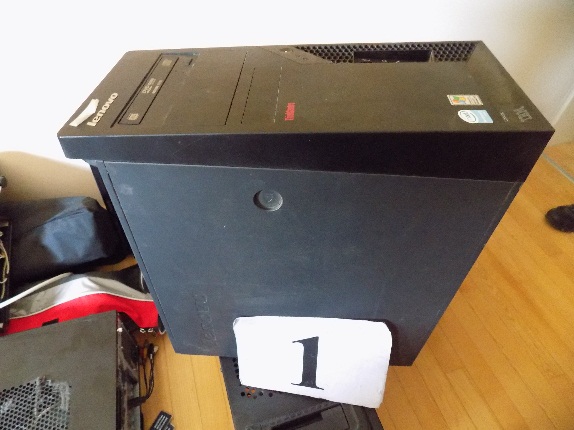 A                    PODACI O UREĐAJUA                    PODACI O UREĐAJUVrsta uređaja/stroja	RAČUNALO + TIPKOVNICA + MIŠProizvođač		LENOVO	Tip			-		Godina			2005Komada			1Dimenzije		-	Inv. broj			49B                    TEHNIČKO STANJE		       Na temelju pregleda uređaja utvrđeno je:da je uređaj  kompletiranda se uređaj nalazi u tehnički ispravnom stanju, bez oštećenjada na uređaju nema tehnički vidljivih nedostataka, ali je tehnološki nekonkurentanNamjena: -C                   KOEFICIJENT VREMENSKOG OTPISA  -  K 0					K O  =  0,50D                   KOEFICIJENT TEHNOLOŠKE SPREMNOSTI  -  K 1					K 1  =  0,50	E	       KOEFICIJENT TEHNIČKOG STANJA  -  K 2					K 2 =  0,50	F	      KOEFICIJENT RENTABILNOSTI  -  K 3					K 3  =  0,50 G                  NOVONABAVNA CIJENA UREĐAJA	Na temelju saznanja iz trgovačke mreže za uređaj sa pripadajućom opremom i priborom, istih ili sličnih karakteristika, utvrđena je novonabavna cijena uređaja:					Nc =  3.385,00  Kn     ili    448,00  Eur-aH                  VRIJEDNOST UREĐAJA		       Na temelju svih navedenih podataka, proračunom je utvrđena  vrijednost uređaja: 				Vu =  212,00  Kn   ili    28,05 Eur-a               P R O C J E N A  U R E Đ A J A  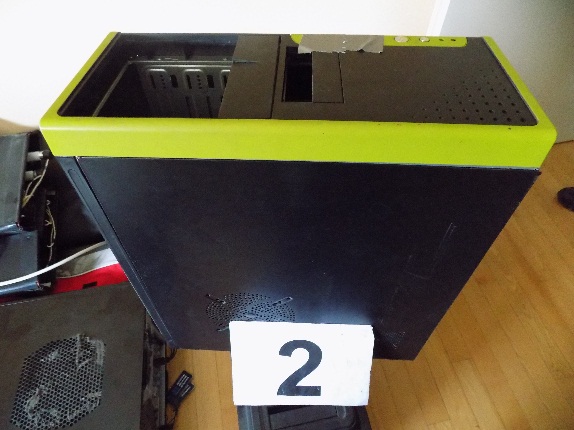 A                    PODACI O UREĐAJUA                    PODACI O UREĐAJUVrsta uređaja/stroja	RAČUNALO + TIPKOVNICA + MIŠProizvođač		TAC	Tip			-		Godina			2012Komada			1Dimenzije		-	Inv. broj			46B                    TEHNIČKO STANJE		       Na temelju pregleda uređaja utvrđeno je:da je uređaj  kompletiranda se uređaj nalazi u tehnički ispravnom stanju, bez oštećenjada na uređaju nema tehnički vidljivih nedostataka, ali je tehnološki nekonkurentanNamjena: -C                   KOEFICIJENT VREMENSKOG OTPISA  -  K 0					K O  =  0,60D                   KOEFICIJENT TEHNOLOŠKE SPREMNOSTI  -  K 1					K 1  =  0,60	E	       KOEFICIJENT TEHNIČKOG STANJA  -  K 2					K 2 =  0,50	F	      KOEFICIJENT RENTABILNOSTI  -  K 3					K 3  =  0,60 G                  NOVONABAVNA CIJENA UREĐAJA	Na temelju saznanja iz trgovačke mreže za uređaj sa pripadajućom opremom i priborom, istih ili sličnih karakteristika, utvrđena je novonabavna cijena uređaja:					Nc =  2.645,00  Kn     ili    350,00  Eur-aH                  VRIJEDNOST UREĐAJA		       Na temelju svih navedenih podataka, proračunom je utvrđena  vrijednost uređaja: 				Vu =  286,00  Kn   ili    37,85 Eur-a               P R O C J E N A  U R E Đ A J A  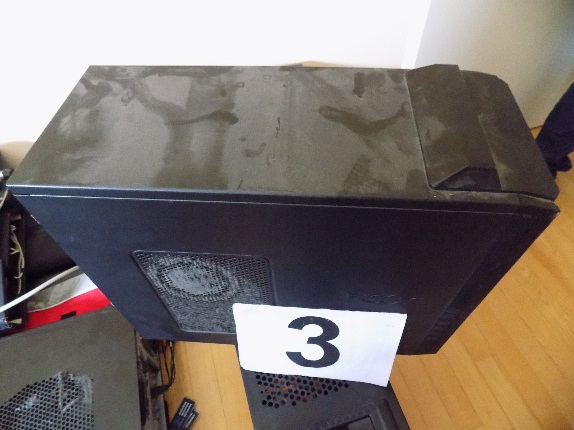 A                    PODACI O UREĐAJUA                    PODACI O UREĐAJUVrsta uređaja/stroja	RAČUNALO + TIPKOVNICA + MIŠProizvođač		ACER	Tip			VERITON M 480 G		Godina			2008Komada			1Dimenzije		-	Inv. broj			45B                    TEHNIČKO STANJE		       Na temelju pregleda uređaja utvrđeno je:da je uređaj  kompletiran, ali nije u funkcijida se uređaj nalazi u tehnički ispravnom stanju, bez oštećenjada na uređaju nema tehnički vidljivih nedostataka, ali je tehnološki nekonkurentanNamjena: -C                   KOEFICIJENT VREMENSKOG OTPISA  -  K 0					K O  =  0,50D                   KOEFICIJENT TEHNOLOŠKE SPREMNOSTI  -  K 1					K 1  =  0,60	E	       KOEFICIJENT TEHNIČKOG STANJA  -  K 2					K 2 =  0,50	F	      KOEFICIJENT RENTABILNOSTI  -  K 3					K 3  =  0,60 G                  NOVONABAVNA CIJENA UREĐAJA	Na temelju saznanja iz trgovačke mreže za uređaj sa pripadajućom opremom i priborom, istih ili sličnih karakteristika, utvrđena je novonabavna cijena uređaja:					Nc =  2.675,00  Kn     ili    354,00  Eur-aH                  VRIJEDNOST UREĐAJA		       Na temelju svih navedenih podataka, proračunom je utvrđena  vrijednost uređaja: 				Vu =  241,00  Kn   ili    31,89 Eur-a               P R O C J E N A  U R E Đ A J A  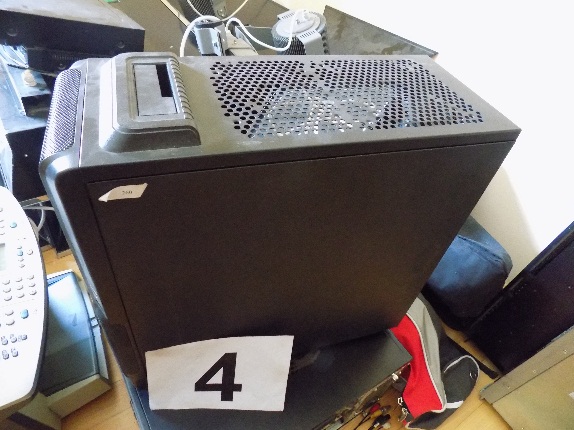 A                    PODACI O UREĐAJUA                    PODACI O UREĐAJUVrsta uređaja/stroja	RAČUNALO + TIPKOVNICA + MIŠProizvođač		Tt	Tip			-		Godina			2005Komada			1Dimenzije		-	Inv. broj			3B                    TEHNIČKO STANJE		       Na temelju pregleda uređaja utvrđeno je:da je uređaj  kompletiranda se uređaj nalazi u tehnički ispravnom stanju, bez oštećenjada na uređaju nema tehnički vidljivih nedostataka, ali je tehnološki nekonkurentanNamjena: -C                   KOEFICIJENT VREMENSKOG OTPISA  -  K 0					K O  =  0,50D                   KOEFICIJENT TEHNOLOŠKE SPREMNOSTI  -  K 1					K 1  =  0,60	E	       KOEFICIJENT TEHNIČKOG STANJA  -  K 2					K 2 =  0,50	F	      KOEFICIJENT RENTABILNOSTI  -  K 3					K 3  =  0,60 G                  NOVONABAVNA CIJENA UREĐAJA	Na temelju saznanja iz trgovačke mreže za uređaj sa pripadajućom opremom i priborom, istih ili sličnih karakteristika, utvrđena je novonabavna cijena uređaja:					Nc =  3.582,00  Kn     ili    474,00  Eur-aH                  VRIJEDNOST UREĐAJA		       Na temelju svih navedenih podataka, proračunom je utvrđena  vrijednost uređaja: 				Vu =  323,00  Kn   ili    42,74 Eur-a               P R O C J E N A  U R E Đ A J A  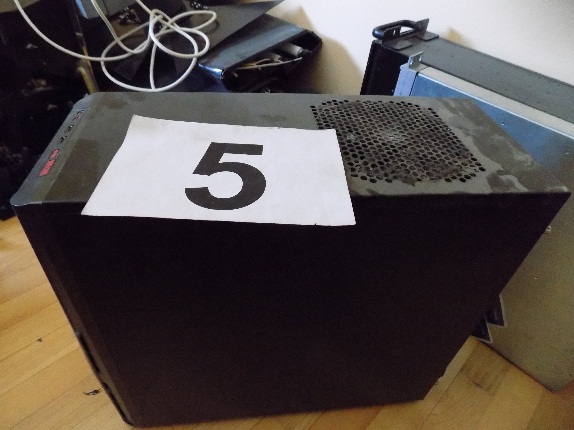 A                    PODACI O UREĐAJUA                    PODACI O UREĐAJUVrsta uređaja/stroja	RAČUNALO + TIPKOVNICA + MIŠProizvođač		ASUSTip			-		Godina			2005Komada			1Dimenzije		-	Inv. broj			44B                    TEHNIČKO STANJE		       Na temelju pregleda uređaja utvrđeno je:da je uređaj  kompletiranda se uređaj nalazi u tehnički ispravnom stanju, bez oštećenjada na uređaju nema tehnički vidljivih nedostataka, ali je tehnološki nekonkurentanračunalo je sa licencom za snimanjeNamjena: -C                   KOEFICIJENT VREMENSKOG OTPISA  -  K 0					K O  =  0,50D                   KOEFICIJENT TEHNOLOŠKE SPREMNOSTI  -  K 1					K 1  =  0,70	E	       KOEFICIJENT TEHNIČKOG STANJA  -  K 2					K 2 =  0,50	F	      KOEFICIJENT RENTABILNOSTI  -  K 3					K 3  =  0,70 G                  NOVONABAVNA CIJENA UREĐAJA	Na temelju saznanja iz trgovačke mreže za uređaj sa pripadajućom opremom i priborom, istih ili sličnih karakteristika, utvrđena je novonabavna cijena uređaja:					Nc =  4.413,00  Kn     ili    584,00  Eur-aH                  VRIJEDNOST UREĐAJA		       Na temelju svih navedenih podataka, proračunom je utvrđena  vrijednost uređaja: 				Vu =  541,00  Kn   ili    71,60 Eur-a               P R O C J E N A  U R E Đ A J A  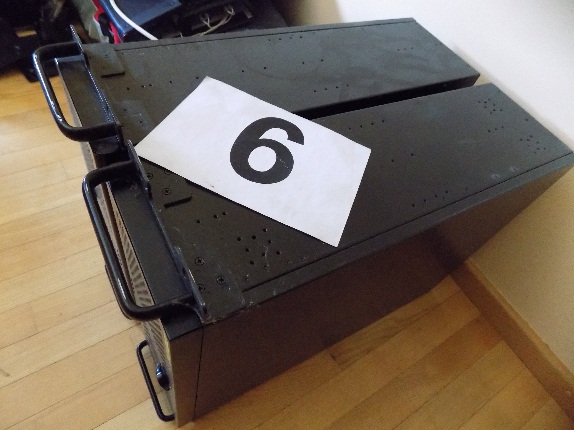 A                    PODACI O UREĐAJUA                    PODACI O UREĐAJUVrsta uređaja/stroja	SERVER Proizvođač		-	Tip			-		Godina			2005Komada			2Dimenzije		-	Inv. broj			19B                    TEHNIČKO STANJE		       Na temelju pregleda uređaja utvrđeno je:da je uređaj  kompletiranda se uređaj nalazi u tehnički ispravnom stanju, bez oštećenjada na uređaju nema tehnički vidljivih nedostatakaNamjena: -C                   KOEFICIJENT VREMENSKOG OTPISA  -  K 0					K O  =  0,50D                   KOEFICIJENT TEHNOLOŠKE SPREMNOSTI  -  K 1					K 1  =  0,70	E	       KOEFICIJENT TEHNIČKOG STANJA  -  K 2					K 2 =  0,60	F	      KOEFICIJENT RENTABILNOSTI  -  K 3					K 3  =  0,70 G                  NOVONABAVNA CIJENA UREĐAJA	Na temelju saznanja iz trgovačke mreže za uređaj sa pripadajućom opremom i priborom, istih ili sličnih karakteristika, utvrđena je novonabavna cijena uređaja:					Nc =  1.544,00  Kn     ili    204,00  Eur-aH                  VRIJEDNOST UREĐAJA		       Na temelju svih navedenih podataka, proračunom je utvrđena  vrijednost uređaja: 				Vu =  227,00  Kn   ili    30,04 Eur-a          227,00 Kn x 2 kom.  =  454,00 Kn               P R O C J E N A  U R E Đ A J A  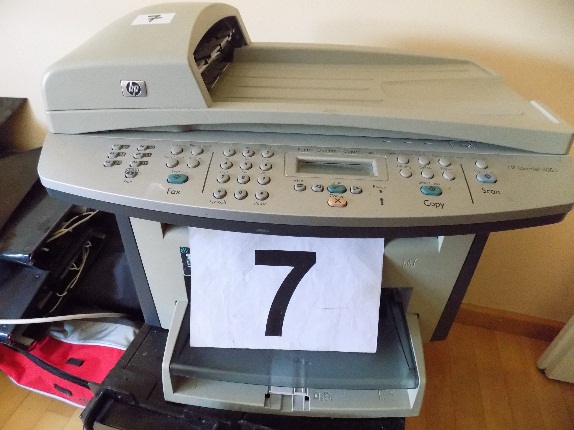 A                    PODACI O UREĐAJUA                    PODACI O UREĐAJUVrsta uređaja/stroja	PRINTERProizvođač		HP	Tip			LASER JET 3055		Godina			2006Komada			1Broj			Q6503 A	Inv. broj			2B                    TEHNIČKO STANJE		       Na temelju pregleda uređaja utvrđeno je:da je uređaj  kompletiranda se uređaj nalazi u tehnički ispravnom stanju, bez oštećenjada na uređaju nema tehnički vidljivih nedostatakaNamjena: Printer, Scanner, Copier, FaxRC                   KOEFICIJENT VREMENSKOG OTPISA  -  K 0					K O  =  0,50D                   KOEFICIJENT TEHNOLOŠKE SPREMNOSTI  -  K 1					K 1  =  0,60	E	       KOEFICIJENT TEHNIČKOG STANJA  -  K 2					K 2 =  0,50	F	      KOEFICIJENT RENTABILNOSTI  -  K 3					K 3  =  0,60 G                  NOVONABAVNA CIJENA UREĐAJA	Na temelju saznanja iz trgovačke mreže za uređaj sa pripadajućom opremom i priborom, istih ili sličnih karakteristika, utvrđena je novonabavna cijena uređaja:					Nc =  7.940,00  Kn     ili    1.051,00  Eur-aH                  VRIJEDNOST UREĐAJA		       Na temelju svih navedenih podataka, proračunom je utvrđena  vrijednost uređaja: 				Vu =  715,00  Kn   ili    94,63 Eur-a               P R O C J E N A  U R E Đ A J A  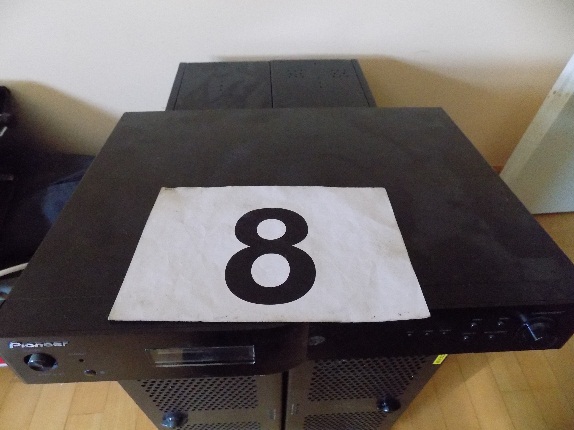 A                    PODACI O UREĐAJUA                    PODACI O UREĐAJUVrsta uređaja/stroja	RADIO PRIJEMNIKProizvođač		PIONEER	Tip			F-F3MK2-K		Godina			2009Komada			1Broj			IFIL000127ER	Inv. broj			90B                    TEHNIČKO STANJE		       Na temelju pregleda uređaja utvrđeno je:da je uređaj  kompletiranda se uređaj nalazi u tehnički ispravnom stanju, bez oštećenjada na uređaju nema tehnički vidljivih nedostataka, ali je tehnološki nekonkurentanNamjena: prijem radio signalaC                   KOEFICIJENT VREMENSKOG OTPISA  -  K 0					K O  =  0,50D                   KOEFICIJENT TEHNOLOŠKE SPREMNOSTI  -  K 1					K 1  =  0,70	E	       KOEFICIJENT TEHNIČKOG STANJA  -  K 2					K 2 =  0,50	F	      KOEFICIJENT RENTABILNOSTI  -  K 3					K 3  =  0,70 G                  NOVONABAVNA CIJENA UREĐAJA	Na temelju saznanja iz trgovačke mreže za uređaj sa pripadajućom opremom i priborom, istih ili sličnih karakteristika, utvrđena je novonabavna cijena uređaja:					Nc =  2.070,00  Kn     ili    274,00  Eur-aH                  VRIJEDNOST UREĐAJA		       Na temelju svih navedenih podataka, proračunom je utvrđena  vrijednost uređaja: 				Vu =  254,00  Kn   ili    33,61 Eur-a               P R O C J E N A  U R E Đ A J A  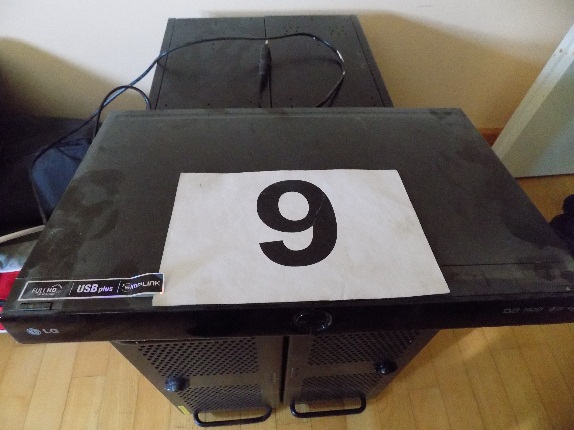 A                    PODACI O UREĐAJUA                    PODACI O UREĐAJUVrsta uređaja/stroja	DVD REKORDERProizvođač		LG	Tip			RHT 498 H		Godina			2005Komada			1Broj			RH 498 D-P	Inv. broj			58B                    TEHNIČKO STANJE		       Na temelju pregleda uređaja utvrđeno je:da je uređaj  kompletiranda se uređaj nalazi u tehnički neispravnom stanjuda na uređaju ima tehnički vidljivih nedostataka, ali je tehnološki nekonkurentanNamjena: -C                   KOEFICIJENT VREMENSKOG OTPISA  -  K 0					K O  =  0,50D                   KOEFICIJENT TEHNOLOŠKE SPREMNOSTI  -  K 1					K 1  =  0,60	E	       KOEFICIJENT TEHNIČKOG STANJA  -  K 2					K 2 =  0,50	F	      KOEFICIJENT RENTABILNOSTI  -  K 3					K 3  =  0,60 G                  NOVONABAVNA CIJENA UREĐAJA	Na temelju saznanja iz trgovačke mreže za uređaj sa pripadajućom opremom i priborom, istih ili sličnih karakteristika, utvrđena je novonabavna cijena uređaja:					Nc =  2.161,00  Kn     ili    286,00  Eur-aH                  VRIJEDNOST UREĐAJA		       Na temelju svih navedenih podataka, proračunom je utvrđena  vrijednost uređaja: 				Vu =  195,00  Kn   ili    25,80 Eur-a               P R O C J E N A  U R E Đ A J A  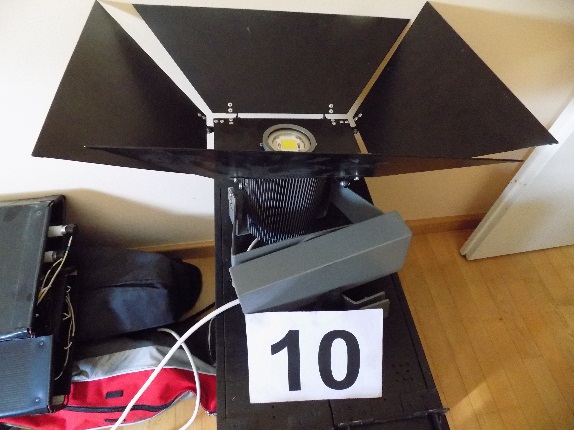 A                    PODACI O UREĐAJUA                    PODACI O UREĐAJUVrsta uređaja/stroja	REFLEKTOR LEDProizvođač		VLASTITI PROIZVOD	Tip			-		Godina			2003Komada			4Dimenzije		-	Inv. broj			24B                    TEHNIČKO STANJE		       Na temelju pregleda uređaja utvrđeno je:da je uređaj  kompletiranda se uređaj nalazi u tehnički ispravnom stanju, bez oštećenjada na uređaju nema tehnički vidljivih nedostatakaNamjena: Osvjetljenje studijaC                   KOEFICIJENT VREMENSKOG OTPISA  -  K 0					K O  =  0,50D                   KOEFICIJENT TEHNOLOŠKE SPREMNOSTI  -  K 1					K 1  =  0,80	E	       KOEFICIJENT TEHNIČKOG STANJA  -  K 2					K 2 =  0,70	F	      KOEFICIJENT RENTABILNOSTI  -  K 3					K 3  =  0,80 G                  NOVONABAVNA CIJENA UREĐAJA	Na temelju saznanja iz trgovačke mreže za uređaj sa pripadajućom opremom i priborom, istih ili sličnih karakteristika, utvrđena je novonabavna cijena uređaja:					Nc =  801,00  Kn     ili    106,00  Eur-aH                  VRIJEDNOST UREĐAJA		       Na temelju svih navedenih podataka, proračunom je utvrđena  vrijednost uređaja: 				Vu =  180,00  Kn   ili    23,82 Eur-a         180,00 Kn x 4 kom.  =  720,00 Kn               P R O C J E N A  U R E Đ A J A  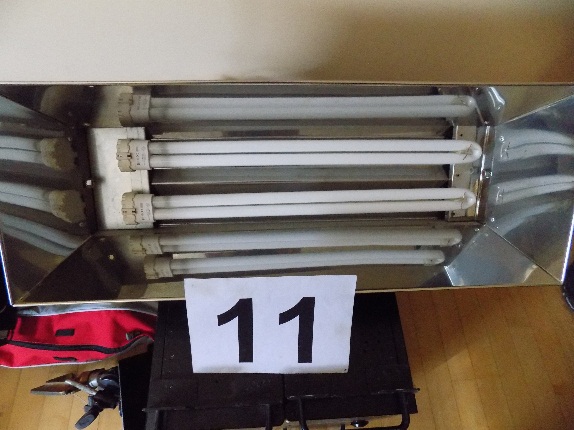 A                    PODACI O UREĐAJUA                    PODACI O UREĐAJUVrsta uređaja/stroja	STUDIJSKI REFLEKTORProizvođač		VLASTITI PRIOZVOD	Tip			-		Godina			2003Komada			5Dimenzije		-	Inv. broj			26B                    TEHNIČKO STANJE		       Na temelju pregleda uređaja utvrđeno je:da je uređaj  kompletiranda se uređaj nalazi u tehnički ispravnom stanju, bez oštećenjada na uređaju nema tehnički vidljivih nedostatakaNamjena: Osvjetljenje studijaC                   KOEFICIJENT VREMENSKOG OTPISA  -  K 0					K O  =  0,50D                   KOEFICIJENT TEHNOLOŠKE SPREMNOSTI  -  K 1					K 1  =  0,80	E	       KOEFICIJENT TEHNIČKOG STANJA  -  K 2					K 2 =  0,70	F	      KOEFICIJENT RENTABILNOSTI  -  K 3					K 3  =  0,80 G                  NOVONABAVNA CIJENA UREĐAJA	Na temelju saznanja iz trgovačke mreže za uređaj sa pripadajućom opremom i priborom, istih ili sličnih karakteristika, utvrđena je novonabavna cijena uređaja:					Nc =  703,00  Kn     ili    93,00  Eur-aH                  VRIJEDNOST UREĐAJA		       Na temelju svih navedenih podataka, proračunom je utvrđena  vrijednost uređaja: 				Vu =  158,00  Kn   ili    20,91 Eur-a          158,00 Kn x 5 kom.  =  790,00 Kn               P R O C J E N A  U R E Đ A J A  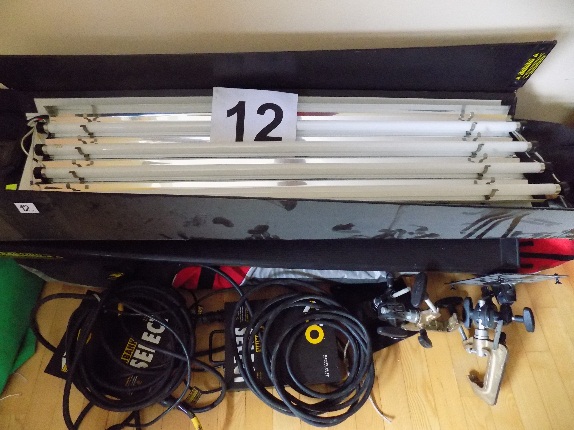 A                    PODACI O UREĐAJUA                    PODACI O UREĐAJUVrsta uređaja/stroja	KINO FLO + NAPAJANJEProizvođač		SELECT	Tip			BAL-400 S		Godina			2000Komada			2Dimenzije		-	Inv. broj			25B                    TEHNIČKO STANJE		       Na temelju pregleda uređaja utvrđeno je:da je uređaj  kompletiranda se uređaj nalazi u tehnički ispravnom stanju, bez oštećenjada na uređaju nema tehnički vidljivih nedostatakaNamjena: -C                   KOEFICIJENT VREMENSKOG OTPISA  -  K 0					K O  =  0,50D                   KOEFICIJENT TEHNOLOŠKE SPREMNOSTI  -  K 1					K 1  =  0,60	E	       KOEFICIJENT TEHNIČKOG STANJA  -  K 2					K 2 =  0,50	F	      KOEFICIJENT RENTABILNOSTI  -  K 3					K 3  =  0,60 G                  NOVONABAVNA CIJENA UREĐAJA	Na temelju saznanja iz trgovačke mreže za uređaj sa pripadajućom opremom i priborom, istih ili sličnih karakteristika, utvrđena je novonabavna cijena uređaja:					Nc =  11.099,00  Kn     ili    1.469,00  Eur-aH                  VRIJEDNOST UREĐAJA		       Na temelju svih navedenih podataka, proračunom je utvrđena  vrijednost uređaja: 				Vu =  999,00  Kn   ili    132,21 Eur-a             999,00 Kn x 2 kom.  =  1.998,00 Kn               P R O C J E N A  O P R E M E  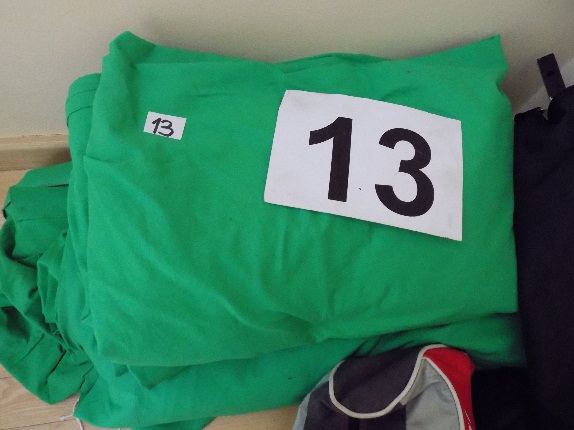 A                    PODACI O UREĐAJUA                    PODACI O OPREMIVrsta uređaja/stroja	SCENSKO PLATNOProizvođač		-Tip			-		Godina			2005Komada			1Dimenzije		15 met.	Inv. broj			33B                    TEHNIČKO STANJE		       Na temelju pregleda opreme utvrđeno je:da je oprema  kompletiranada se oprema nalazi u tehnički ispravnom stanju, bez oštećenjada na opremi nema tehnički vidljivih nedostatakaNamjena: C                   KOEFICIJENT VREMENSKOG OTPISA  -  K 0					K O  =  0,50D                   KOEFICIJENT TEHNOLOŠKE SPREMNOSTI  -  K 1					K 1  =  0,70	E	       KOEFICIJENT TEHNIČKOG STANJA  -  K 2					K 2 =  0,60	F	      KOEFICIJENT RENTABILNOSTI  -  K 3					K 3  =  0,70 G                  NOVONABAVNA CIJENA OPREME	Na temelju saznanja iz trgovačke mreže za opremu sa pripadajućim priborom, istih ili sličnih karakteristika, utvrđena je novonabavna cijena opreme:					Nc =  182,00  Kn     ili    24,00  Eur-aH                  VRIJEDNOST OPREME		       Na temelju svih navedenih podataka, proračunom je utvrđena  vrijednost opreme: 				Vu =  27,00  Kn   ili    3,57 Eur-a               P R O C J E N A  O P R E M E   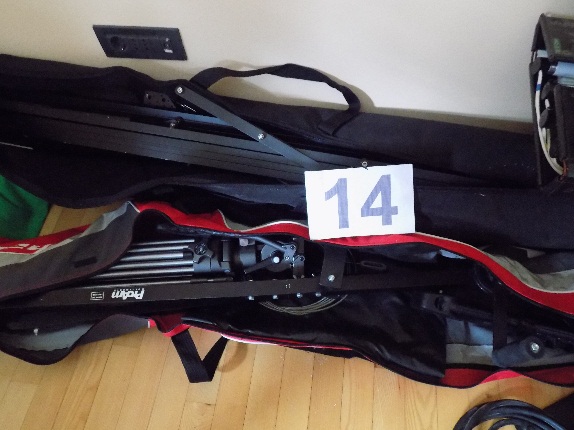 A                    PODACI O UREĐAJUA                    PODACI O OPREMIVrsta uređaja/stroja	DIJELOVI ZA KRANProizvođač		PRO AM	Tip			-		Godina			2005Komada			1Komada			KOMPLET OD 3 DIJELA	Inv. broj			34B                    TEHNIČKO STANJE		       Na temelju pregleda opreme utvrđeno je:da je oprema  kompletiranada se oprema nalazi u tehnički ispravnom stanju, bez oštećenjada na opremi nema tehnički vidljivih nedostatakaNamjena: -C                   KOEFICIJENT VREMENSKOG OTPISA  -  K 0					K O  =  0,50D                   KOEFICIJENT TEHNOLOŠKE SPREMNOSTI  -  K 1					K 1  =  0,80	E	       KOEFICIJENT TEHNIČKOG STANJA  -  K 2					K 2 =  0,70	F	      KOEFICIJENT RENTABILNOSTI  -  K 3					K 3  =  0,80 G                  NOVONABAVNA CIJENA OPREME	Na temelju saznanja iz trgovačke mreže za opremu sa pripadajućim priborom, istih ili sličnih karakteristika, utvrđena je novonabavna cijena opreme:					Nc =  4.526 ,00  Kn     ili    599,00  Eur-aH                  VRIJEDNOST OPREME		       Na temelju svih navedenih podataka, proračunom je utvrđena  vrijednost opreme: 				Vu =  1.014,00  Kn   ili    134,20 Eur-a               P R O C J E N A  U R E Đ A J A  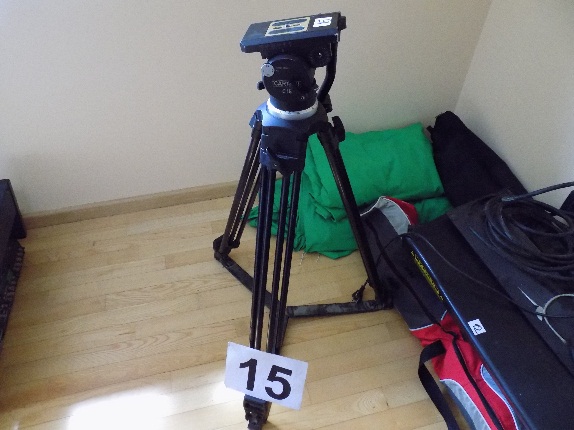 A                    PODACI O UREĐAJUA                    PODACI O UREĐAJUVrsta uređaja/stroja	VIDEO STATIC ZA KAMERUProizvođač		CARTONI	Tip			C 15		Godina			2005Komada			1Dimenzije		-	Inv. broj			31B                    TEHNIČKO STANJE		       Na temelju pregleda uređaja utvrđeno je:da je uređaj  kompletiranda se uređaj nalazi u tehnički ispravnom stanju, bez oštećenjada na uređaju nema tehnički vidljivih nedostatakaNamjena: Nosač za kameruC                   KOEFICIJENT VREMENSKOG OTPISA  -  K 0					K O  =  0,50D                   KOEFICIJENT TEHNOLOŠKE SPREMNOSTI  -  K 1					K 1  =  0,80	E	       KOEFICIJENT TEHNIČKOG STANJA  -  K 2					K 2 =  0,60	F	      KOEFICIJENT RENTABILNOSTI  -  K 3					K 3  =  0,80 G                  NOVONABAVNA CIJENA UREĐAJA	Na temelju saznanja iz trgovačke mreže za uređaj sa pripadajućom opremom i priborom, istih ili sličnih karakteristika, utvrđena je novonabavna cijena uređaja:					Nc =  3.498,00  Kn     ili    463,00  Eur-aH                  VRIJEDNOST UREĐAJA		       Na temelju svih navedenih podataka, proračunom je utvrđena  vrijednost uređaja: 				Vu =  672,00  Kn   ili    88,94 Eur-a               P R O C J E N A  U R E Đ A J A  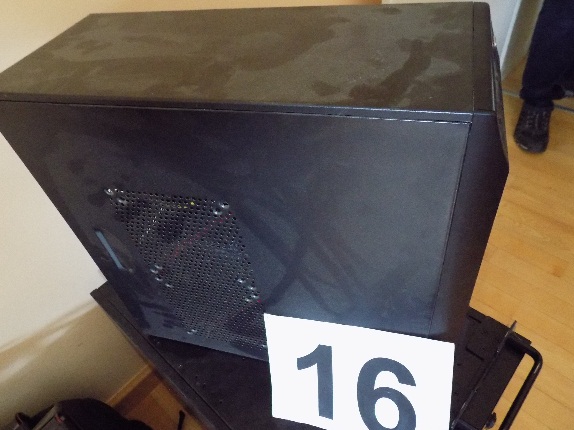 A                    PODACI O UREĐAJUA                    PODACI O UREĐAJUVrsta uređaja/stroja	RAČUNALO + TIPKOVNICA + MIŠProizvođač		-	Tip			-		Godina			2005Komada			1Dimenzije		-	Inv. broj			47B                    TEHNIČKO STANJE		       Na temelju pregleda uređaja utvrđeno je:da je uređaj  kompletiranda se uređaj nalazi u tehnički ispravnom stanju, bez oštećenjada na uređaju nema tehnički vidljivih nedostataka, ali je tehnološki nekonkurentanNamjena: -C                   KOEFICIJENT VREMENSKOG OTPISA  -  K 0					K O  =  0,50D                   KOEFICIJENT TEHNOLOŠKE SPREMNOSTI  -  K 1					K 1  =  0,70	E	       KOEFICIJENT TEHNIČKOG STANJA  -  K 2					K 2 =  0,60	F	      KOEFICIJENT RENTABILNOSTI  -  K 3					K 3  =  0,70 G                  NOVONABAVNA CIJENA UREĐAJA	Na temelju saznanja iz trgovačke mreže za uređaj sa pripadajućom opremom i priborom, istih ili sličnih karakteristika, utvrđena je novonabavna cijena uređaja:					Nc =  2.645,00  Kn     ili    350,00  Eur-aH                  VRIJEDNOST UREĐAJA		       Na temelju svih navedenih podataka, proračunom je utvrđena  vrijednost uređaja: 				Vu =  389,00  Kn   ili    51,48 Eur-a               P R O C J E N A  U R E Đ A J A  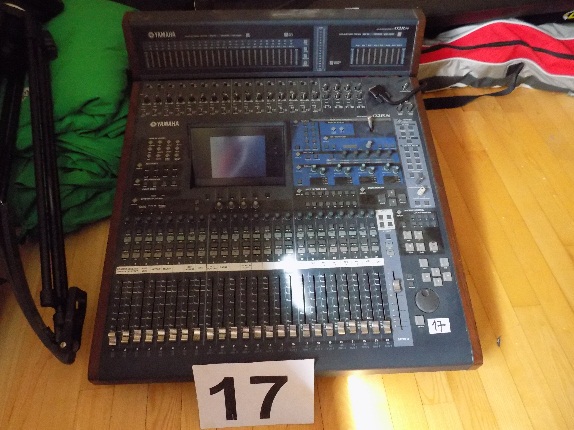 A                    PODACI O UREĐAJUA                    PODACI O UREĐAJUVrsta uređaja/stroja	MIKSETAProizvođač		YAMAHA	Tip			MB 02 R 96 - FOR		Godina			2005Komada			1Broj			YAMP 01036	Inv. broj			93B                    TEHNIČKO STANJE		       Na temelju pregleda uređaja utvrđeno je:da je uređaj  kompletiranda se uređaj nalazi u tehnički ispravnom stanju, bez oštećenjada na uređaju nema tehnički vidljivih nedostataka, ali je tehnološki nekonkurentanNamjena: -C                   KOEFICIJENT VREMENSKOG OTPISA  -  K 0					K O  =  0,50D                   KOEFICIJENT TEHNOLOŠKE SPREMNOSTI  -  K 1					K 1  =  0,60	E	       KOEFICIJENT TEHNIČKOG STANJA  -  K 2					K 2 =  0,50	F	      KOEFICIJENT RENTABILNOSTI  -  K 3					K 3  =  0,60 G                  NOVONABAVNA CIJENA UREĐAJA	Na temelju saznanja iz trgovačke mreže za uređaj sa pripadajućom opremom i priborom, istih ili sličnih karakteristika, utvrđena je novonabavna cijena uređaja:					Nc =  50.003,00  Kn     ili    6.618,00  Eur-aH                  VRIJEDNOST UREĐAJA		       Na temelju svih navedenih podataka, proračunom je utvrđena  vrijednost uređaja: 				Vu =  4.500,00  Kn   ili    595,58 Eur-a               P R O C J E N A  U R E Đ A J A  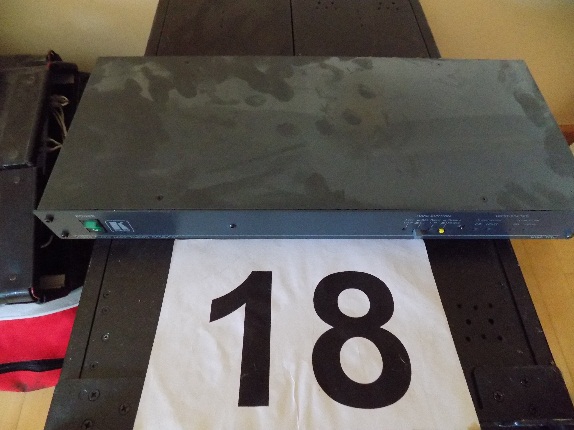 A                    PODACI O UREĐAJUA                    PODACI O UREĐAJUVrsta uređaja/stroja	POJAČALO VIDEOProizvođač		AMPLIFIER	Tip			VM-10 XL		Godina			2005Komada			1Dimenzije		-	Inv. broj			54B                    TEHNIČKO STANJE		       Na temelju pregleda uređaja utvrđeno je:da je uređaj  kompletiranda se uređaj nalazi u tehnički ispravnom stanju, bez oštećenjada na uređaju nema tehnički vidljivih nedostataka, ali je tehnološki nekonkurentanNamjena: Pojačavanje zvukaC                   KOEFICIJENT VREMENSKOG OTPISA  -  K 0					K O  =  0,50D                   KOEFICIJENT TEHNOLOŠKE SPREMNOSTI  -  K 1					K 1  =  0,60	E	       KOEFICIJENT TEHNIČKOG STANJA  -  K 2					K 2 =  0,50	F	      KOEFICIJENT RENTABILNOSTI  -  K 3					K 3  =  0,60 G                  NOVONABAVNA CIJENA UREĐAJA	Na temelju saznanja iz trgovačke mreže za uređaj sa pripadajućom opremom i priborom, istih ili sličnih karakteristika, utvrđena je novonabavna cijena uređaja:					Nc =  5.266,00  Kn     ili    697,00  Eur-aH                  VRIJEDNOST UREĐAJA		       Na temelju svih navedenih podataka, proračunom je utvrđena  vrijednost uređaja: 				Vu =  474,00  Kn   ili    62,73 Eur-a               P R O C J E N A  U R E Đ A J A  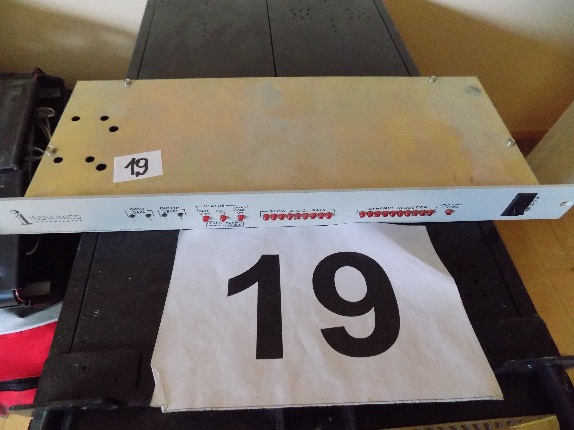 A                    PODACI O UREĐAJUA                    PODACI O UREĐAJUVrsta uređaja/stroja	AUDIOLIMITERProizvođač		INOVONICS	Tip			260		Godina			2005Komada			1Dimenzije		-	Inv. broj			53B                    TEHNIČKO STANJE		       Na temelju pregleda uređaja utvrđeno je:da je uređaj  kompletiranda se uređaj nalazi u tehnički ispravnom stanju, bez oštećenjada na uređaju nema tehnički vidljivih nedostataka, ali je tehnološki nekonkurentanNamjena: -C                   KOEFICIJENT VREMENSKOG OTPISA  -  K 0					K O  =  0,50D                   KOEFICIJENT TEHNOLOŠKE SPREMNOSTI  -  K 1					K 1  =  0,60	E	       KOEFICIJENT TEHNIČKOG STANJA  -  K 2					K 2 =  0,50	F	      KOEFICIJENT RENTABILNOSTI  -  K 3					K 3  =  0,60 G                  NOVONABAVNA CIJENA UREĐAJA	Na temelju saznanja iz trgovačke mreže za uređaj sa pripadajućom opremom i priborom, istih ili sličnih karakteristika, utvrđena je novonabavna cijena uređaja:					Nc =  5.183,00  Kn     ili    686,00  Eur-aH                  VRIJEDNOST UREĐAJA		       Na temelju svih navedenih podataka, proračunom je utvrđena  vrijednost uređaja: 				Vu =  466,00  Kn   ili    61,67 Eur-a               P R O C J E N A  U R E Đ A J A  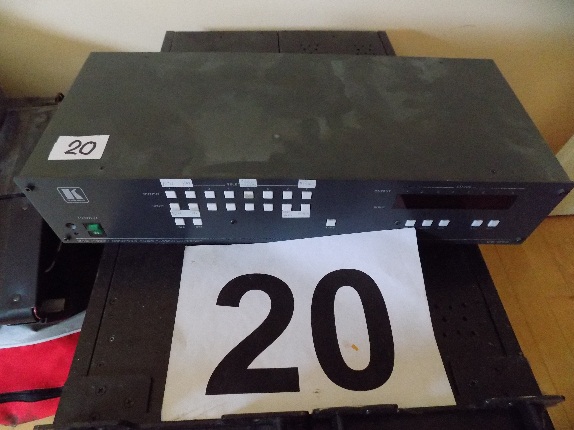 A                    PODACI O UREĐAJUA                    PODACI O UREĐAJUVrsta uređaja/stroja	AUDIO MATRIX SWITCHERProizvođač		KRAMARTip			VS - 848		Godina			2005Komada			1Dimenzije		-	Inv. broj			52B                    TEHNIČKO STANJE		       Na temelju pregleda uređaja utvrđeno je:da je uređaj  kompletiranda se uređaj nalazi u tehnički ispravnom stanju, bez oštećenjada na uređaju nema tehnički vidljivih nedostataka, ali je tehnološki nekonkurentanNamjena: -C                   KOEFICIJENT VREMENSKOG OTPISA  -  K 0					K O  =  0,50D                   KOEFICIJENT TEHNOLOŠKE SPREMNOSTI  -  K 1					K 1  =  0,50	E	       KOEFICIJENT TEHNIČKOG STANJA  -  K 2					K 2 =  0,50	F	      KOEFICIJENT RENTABILNOSTI  -  K 3					K 3  =  0,50 G                  NOVONABAVNA CIJENA UREĐAJA	Na temelju saznanja iz trgovačke mreže za uređaj sa pripadajućom opremom i priborom, istih ili sličnih karakteristika, utvrđena je novonabavna cijena uređaja:					Nc =  12.369,00  Kn     ili    1.637,00  Eur-aH                  VRIJEDNOST UREĐAJA		       Na temelju svih navedenih podataka, proračunom je utvrđena  vrijednost uređaja: 				Vu =  773,00  Kn   ili    102,30 Eur-a               P R O C J E N A  U R E Đ A J A  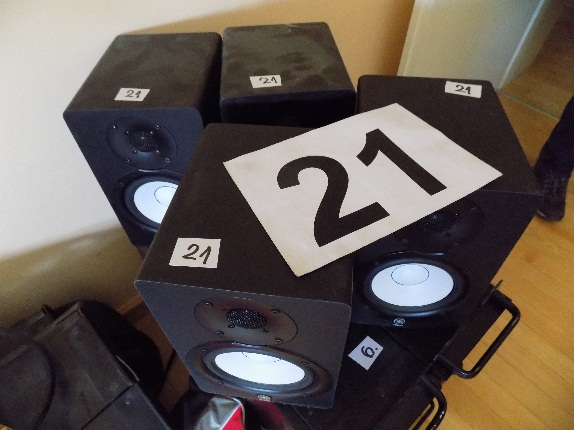 A                    PODACI O UREĐAJUA                    PODACI O UREĐAJUVrsta uređaja/stroja	ZVUČNICIProizvođač		YAMAHA	Tip			HS 50 M		Godina			2005Komada			4Snaga			45 W	Inv. broj			60B                    TEHNIČKO STANJE		       Na temelju pregleda uređaja utvrđeno je:da je uređaj  kompletiranda se uređaj nalazi u tehnički ispravnom stanju, bez oštećenjada na uređaju nema tehnički vidljivih nedostatakaNamjena: -C                   KOEFICIJENT VREMENSKOG OTPISA  -  K 0					K O  =  0,50D                   KOEFICIJENT TEHNOLOŠKE SPREMNOSTI  -  K 1					K 1  =  0,90	E	       KOEFICIJENT TEHNIČKOG STANJA  -  K 2					K 2 =  0,80	F	      KOEFICIJENT RENTABILNOSTI  -  K 3					K 3  =  0,90 G                  NOVONABAVNA CIJENA UREĐAJA	Na temelju saznanja iz trgovačke mreže za uređaj sa pripadajućom opremom i priborom, istih ili sličnih karakteristika, utvrđena je novonabavna cijena uređaja:					Nc =  1.874,00  Kn     ili    248,00  Eur-aH                  VRIJEDNOST UREĐAJA		       Na temelju svih navedenih podataka, proračunom je utvrđena  vrijednost uređaja: 				Vu =  607,00  Kn   ili    80,33 Eur-a          607,00 Kn x 4 kom.  =    2.428,00 Kn               P R O C J E N A  U R E Đ A J A  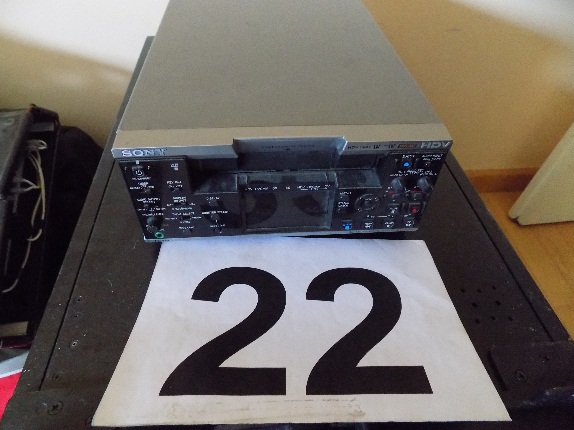 A                    PODACI O UREĐAJUA                    PODACI O UREĐAJUVrsta uređaja/stroja	REKORDER ZA KAZETE DIGITALNIProizvođač		SONY	Tip			HDV 1080 i		Godina			2003Komada			1Broj			0210855	Inv. broj			59B                    TEHNIČKO STANJE		       Na temelju pregleda uređaja utvrđeno je:da je uređaj  kompletiranda se uređaj nalazi u tehnički ispravnom stanju, bez oštećenjada na uređaju nema tehnički vidljivih nedostataka, ali je tehnološki nekonkurentanNamjena: -C                   KOEFICIJENT VREMENSKOG OTPISA  -  K 0					K O  =  0,50D                   KOEFICIJENT TEHNOLOŠKE SPREMNOSTI  -  K 1					K 1  =  0,50	E	       KOEFICIJENT TEHNIČKOG STANJA  -  K 2					K 2 =  0,50	F	      KOEFICIJENT RENTABILNOSTI  -  K 3					K 3  =  0,50 G                  NOVONABAVNA CIJENA UREĐAJA	Na temelju saznanja iz trgovačke mreže za uređaj sa pripadajućom opremom i priborom, istih ili sličnih karakteristika, utvrđena je novonabavna cijena uređaja:					Nc =  2.939,00  Kn     ili    389,00  Eur-aH                  VRIJEDNOST UREĐAJA		       Na temelju svih navedenih podataka, proračunom je utvrđena  vrijednost uređaja: 				Vu =  184,00  Kn   ili    24,35 Eur-a               P R O C J E N A  U R E Đ A J A  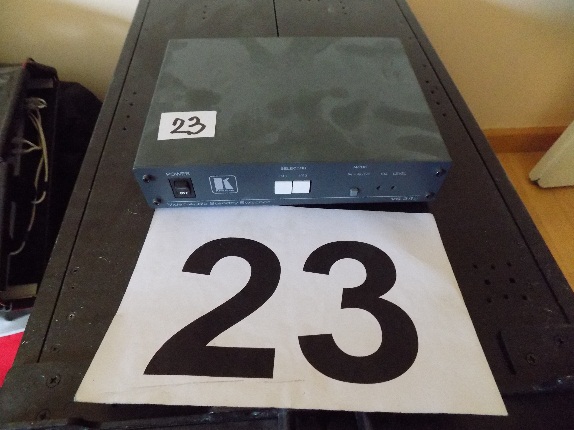 A                    PODACI O UREĐAJUA                    PODACI O UREĐAJUVrsta uređaja/stroja	AUDIO VIDEO SWITCHERProizvođač		-	Tip			VS – 24 XL		Godina			2005Komada			1Broj			03120869336	Inv. broj			55B                    TEHNIČKO STANJE		       Na temelju pregleda uređaja utvrđeno je:da je uređaj  kompletiranda se uređaj nalazi u tehnički ispravnom stanju, bez oštećenjada na uređaju nema tehnički vidljivih nedostataka, ali je tehnološki nekonkurentanNamjena: -C                   KOEFICIJENT VREMENSKOG OTPISA  -  K 0					K O  =  0,50D                   KOEFICIJENT TEHNOLOŠKE SPREMNOSTI  -  K 1					K 1  =  0,50	E	       KOEFICIJENT TEHNIČKOG STANJA  -  K 2					K 2 =  0,50	F	      KOEFICIJENT RENTABILNOSTI  -  K 3					K 3  =  0,50 G                  NOVONABAVNA CIJENA UREĐAJA	Na temelju saznanja iz trgovačke mreže za uređaj sa pripadajućom opremom i priborom, istih ili sličnih karakteristika, utvrđena je novonabavna cijena uređaja:					Nc =  3.174,00  Kn     ili    420,00  Eur-aH                  VRIJEDNOST UREĐAJA		       Na temelju svih navedenih podataka, proračunom je utvrđena  vrijednost uređaja: 				Vu =  199,00  Kn   ili    26,33 Eur-a               P R O C J E N A  U R E Đ A J A  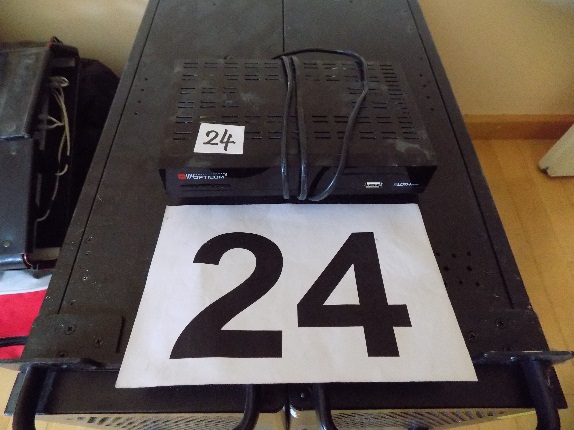 A                    PODACI O UREĐAJUA                    PODACI O UREĐAJUVrsta uređaja/stroja	SATELITSKI PRIJEMNIK DIGITALNIProizvođač		OPTICUM	Tip			SLOTH - CLASSIC		Godina			2005Komada			1Dimenzije		-	Inv. broj			51B                    TEHNIČKO STANJE		       Na temelju pregleda uređaja utvrđeno je:da je uređaj  kompletiranda se uređaj nalazi u tehnički ispravnom stanju, bez oštećenjada na uređaju nema tehnički vidljivih nedostataka, ali je tehnološki nekonkurentanNamjena: Prijem satelitskog signalaC                   KOEFICIJENT VREMENSKOG OTPISA  -  K 0					K O  =  0,50D                   KOEFICIJENT TEHNOLOŠKE SPREMNOSTI  -  K 1					K 1  =  0,70	E	       KOEFICIJENT TEHNIČKOG STANJA  -  K 2					K 2 =  0,60	F	      KOEFICIJENT RENTABILNOSTI  -  K 3					K 3  =  0,70 G                  NOVONABAVNA CIJENA UREĐAJA	Na temelju saznanja iz trgovačke mreže za uređaj sa pripadajućom opremom i priborom, istih ili sličnih karakteristika, utvrđena je novonabavna cijena uređaja:					Nc =  355,00  Kn     ili    47,00  Eur-aH                  VRIJEDNOST UREĐAJA		       Na temelju svih navedenih podataka, proračunom je utvrđena  vrijednost uređaja: 				Vu =  52,00  Kn   ili    6,88 Eur-a               P R O C J E N A  U R E Đ A J A  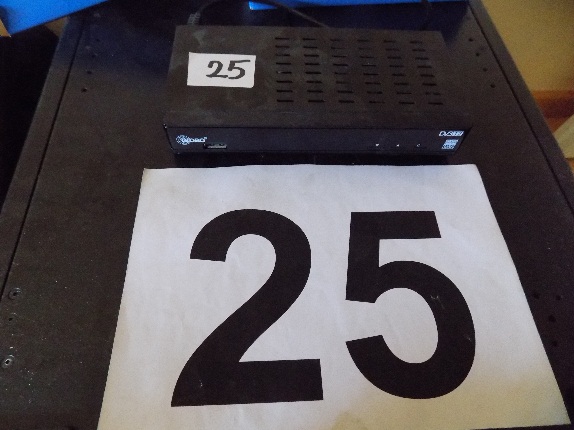 A                    PODACI O UREĐAJUA                    PODACI O UREĐAJUVrsta uređaja/stroja	PRIJEMNIKProizvođač		GLOBO	Tip			GL 100 – N1	Godina			2005Komada			1Broj			ATLGL101411008520	Inv. broj			50B                    TEHNIČKO STANJE		       Na temelju pregleda uređaja utvrđeno je:da je uređaj  kompletiranda se uređaj nalazi u tehnički ispravnom stanju, bez oštećenjada na uređaju nema tehnički vidljivih nedostataka, ali je tehnološki nekonkurentanNamjena: Prijem signalaC                   KOEFICIJENT VREMENSKOG OTPISA  -  K 0					K O  =  0,50D                   KOEFICIJENT TEHNOLOŠKE SPREMNOSTI  -  K 1					K 1  =  0,70	E	       KOEFICIJENT TEHNIČKOG STANJA  -  K 2					K 2 =  0,60	F	      KOEFICIJENT RENTABILNOSTI  -  K 3					K 3  =  0,70 G                  NOVONABAVNA CIJENA UREĐAJA	Na temelju saznanja iz trgovačke mreže za uređaj sa pripadajućom opremom i priborom, istih ili sličnih karakteristika, utvrđena je novonabavna cijena uređaja:					Nc =  182,00  Kn     ili    24,00  Eur-aH                  VRIJEDNOST UREĐAJA		       Na temelju svih navedenih podataka, proračunom je utvrđena  vrijednost uređaja: 				Vu =  27,00  Kn   ili    3,57 Eur-a               P R O C J E N A  U R E Đ A J A  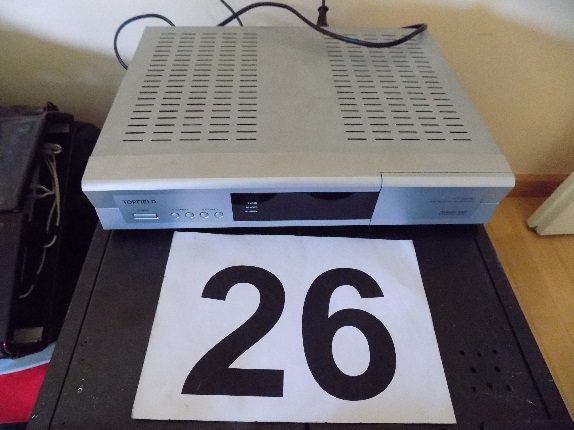 A                    PODACI O UREĐAJUA                    PODACI O UREĐAJUVrsta uređaja/stroja	PRIJEMNIK DIGITALNI SATELITSKIProizvođač		TOPFIELD	Tip			TF 7720HSCI		Godina			2005Komada			1Broj			R0793B72200052Inv. broj			57B                    TEHNIČKO STANJE		       Na temelju pregleda uređaja utvrđeno je:da je uređaj  kompletiranda se uređaj nalazi u tehnički ispravnom stanju, bez oštećenjada na uređaju nema tehnički vidljivih nedostataka, ali je tehnološki nekonkurentanNamjena: Prijem satelitskog signalaC                   KOEFICIJENT VREMENSKOG OTPISA  -  K 0					K O  =  0,50D                   KOEFICIJENT TEHNOLOŠKE SPREMNOSTI  -  K 1					K 1  =  0,70	E	       KOEFICIJENT TEHNIČKOG STANJA  -  K 2					K 2 =  0,60	F	      KOEFICIJENT RENTABILNOSTI  -  K 3					K 3  =  0,70 G                  NOVONABAVNA CIJENA UREĐAJA	Na temelju saznanja iz trgovačke mreže za uređaj sa pripadajućom opremom i priborom, istih ili sličnih karakteristika, utvrđena je novonabavna cijena uređaja:					Nc =  355,00  Kn     ili    47,00  Eur-aH                  VRIJEDNOST UREĐAJA		       Na temelju svih navedenih podataka, proračunom je utvrđena  vrijednost uređaja: 				Vu =  52,00  Kn   ili    6,88 Eur-a               P R O C J E N A  U R E Đ A J A  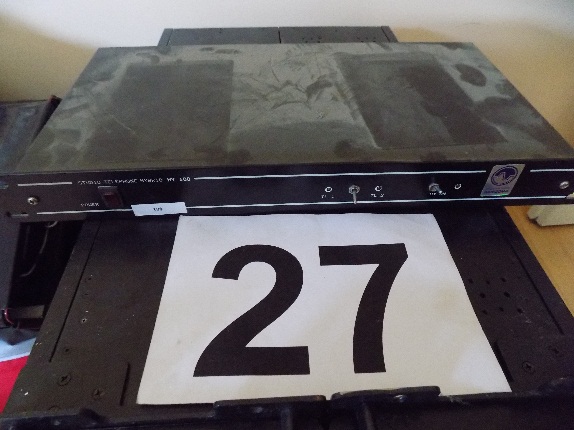 A                    PODACI O UREĐAJUA                    PODACI O UREĐAJUVrsta uređaja/stroja	STUDIJSKI TELEFON HYBRIDProizvođač		-	Tip			HY 100		Godina			2005Komada			1Dimenzije		-	Inv. broj			56B                    TEHNIČKO STANJE		       Na temelju pregleda uređaja utvrđeno je:da je uređaj  kompletiranda se uređaj nalazi u tehnički ispravnom stanju, bez oštećenjada na uređaju nema tehnički vidljivih nedostataka, ali je tehnološki nekonkurentanNamjena: -C                   KOEFICIJENT VREMENSKOG OTPISA  -  K 0					K O  =  0,50D                   KOEFICIJENT TEHNOLOŠKE SPREMNOSTI  -  K 1					K 1  =  0,70	E	       KOEFICIJENT TEHNIČKOG STANJA  -  K 2					K 2 =  0,60	F	      KOEFICIJENT RENTABILNOSTI  -  K 3					K 3  =  0,70 G                  NOVONABAVNA CIJENA UREĐAJA	Na temelju saznanja iz trgovačke mreže za uređaj sa pripadajućom opremom i priborom, istih ili sličnih karakteristika, utvrđena je novonabavna cijena uređaja:					Nc =  1.005,00  Kn     ili    133,00  Eur-aH                  VRIJEDNOST UREĐAJA		       Na temelju svih navedenih podataka, proračunom je utvrđena  vrijednost uređaja: 				Vu =  148,00  Kn   ili    19,58 Eur-a               P R O C J E N A  U R E Đ A J A  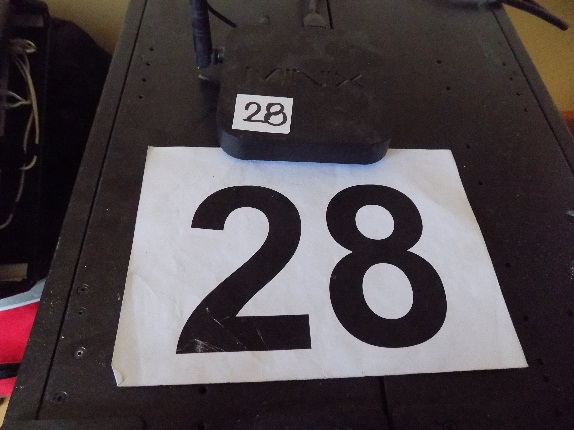 A                    PODACI O UREĐAJUA                    PODACI O UREĐAJUVrsta uređaja/stroja	TV MINIX SMARTProizvođač		-	Tip			-		Godina			2005Komada			1Dimenzije		-	Inv. broj			62B                    TEHNIČKO STANJE		       Na temelju pregleda uređaja utvrđeno je:da je uređaj  kompletiranda se uređaj nalazi u tehnički ispravnom stanju, bez oštećenjada na uređaju nema tehnički vidljivih nedostataka, ali je tehnološki nekonkurentanNamjena: -C                   KOEFICIJENT VREMENSKOG OTPISA  -  K 0					K O  =  0,50D                   KOEFICIJENT TEHNOLOŠKE SPREMNOSTI  -  K 1					K 1  =  0,70	E	       KOEFICIJENT TEHNIČKOG STANJA  -  K 2					K 2 =  0,60	F	      KOEFICIJENT RENTABILNOSTI  -  K 3					K 3  =  0,70 G                  NOVONABAVNA CIJENA UREĐAJA	Na temelju saznanja iz trgovačke mreže za uređaj sa pripadajućom opremom i priborom, istih ili sličnih karakteristika, utvrđena je novonabavna cijena uređaja:					Nc =  355,00  Kn     ili    47,00  Eur-aH                  VRIJEDNOST UREĐAJA		       Na temelju svih navedenih podataka, proračunom je utvrđena  vrijednost uređaja: 				Vu =  52,00  Kn   ili    6,88 Eur-a               P R O C J E N A  U R E Đ A J A  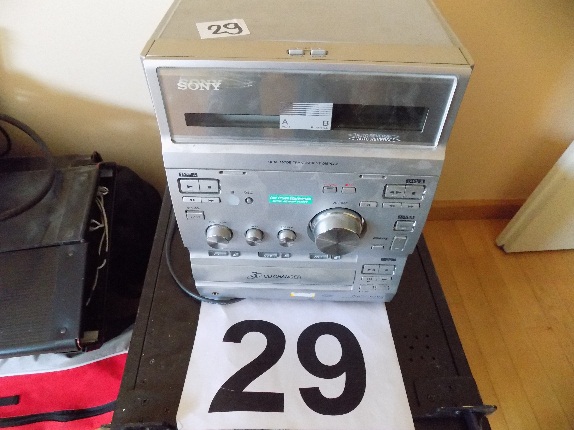 A                    PODACI O UREĐAJUA                    PODACI O UREĐAJUVrsta uređaja/stroja	LINIJAProizvođač		SONY	Tip			CMT – CP 300		Godina			2005Komada			1Dimenzije		-	Inv. broj			61B                    TEHNIČKO STANJE		       Na temelju pregleda uređaja utvrđeno je:da je uređaj  kompletiranda se uređaj nalazi u tehnički ispravnom stanju, bez oštećenjada na uređaju nema tehnički vidljivih nedostataka, ali je tehnološki nekonkurentanNamjena: Reprodukcija zvukaC                   KOEFICIJENT VREMENSKOG OTPISA  -  K 0					K O  =  0,50D                   KOEFICIJENT TEHNOLOŠKE SPREMNOSTI  -  K 1					K 1  =  0,80	E	       KOEFICIJENT TEHNIČKOG STANJA  -  K 2					K 2 =  0,70	F	      KOEFICIJENT RENTABILNOSTI  -  K 3					K 3  =  0,80 G                  NOVONABAVNA CIJENA UREĐAJA	Na temelju saznanja iz trgovačke mreže za uređaj sa pripadajućom opremom i priborom, istih ili sličnih karakteristika, utvrđena je novonabavna cijena uređaja:					Nc =  1.443,00  Kn     ili    191,00  Eur-aH                  VRIJEDNOST UREĐAJA		       Na temelju svih navedenih podataka, proračunom je utvrđena  vrijednost uređaja: 				Vu =  323,00  Kn   ili    42,74 Eur-a               P R O C J E N A  U R E Đ A J A  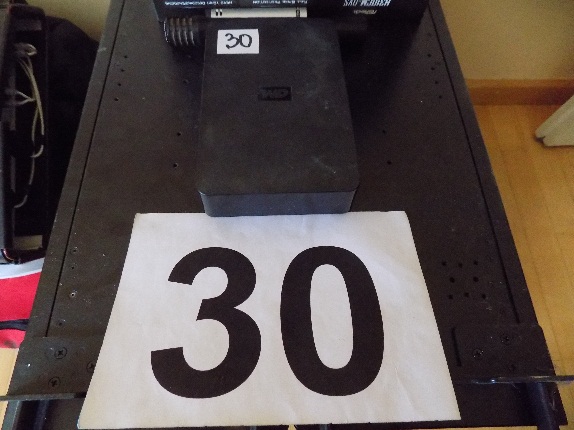 A                    PODACI O UREĐAJUA                    PODACI O UREĐAJUVrsta uređaja/stroja	DISK EKSTERNI + NAPAJANJEProizvođač		WDTip			1612 BGodina			2005Komada			2Broj			WCAV5W092565	Inv. broj			88B                    TEHNIČKO STANJE		       Na temelju pregleda uređaja utvrđeno je:da je uređaj  kompletiranda se uređaj nalazi u tehnički ispravnom stanju, bez oštećenjada na uređaju nema tehnički vidljivih nedostataka, ali je tehnološki nekonkurentanNamjena: -C                   KOEFICIJENT VREMENSKOG OTPISA  -  K 0					K O  =  0,50D                   KOEFICIJENT TEHNOLOŠKE SPREMNOSTI  -  K 1					K 1  =  0,70	E	       KOEFICIJENT TEHNIČKOG STANJA  -  K 2					K 2 =  0,60	F	      KOEFICIJENT RENTABILNOSTI  -  K 3					K 3  =  0,70 G                  NOVONABAVNA CIJENA UREĐAJA	Na temelju saznanja iz trgovačke mreže za uređaj sa pripadajućom opremom i priborom, istih ili sličnih karakteristika, utvrđena je novonabavna cijena uređaja:					Nc =  937,00  Kn     ili    124,00  Eur-aH                  VRIJEDNOST UREĐAJA		       Na temelju svih navedenih podataka, proračunom je utvrđena  vrijednost uređaja: 				Vu =  138,00  Kn   ili    18,26 Eur-a          138,00 Kn x 2 kom.  =   276,00 Kn               P R O C J E N A  U R E Đ A J A  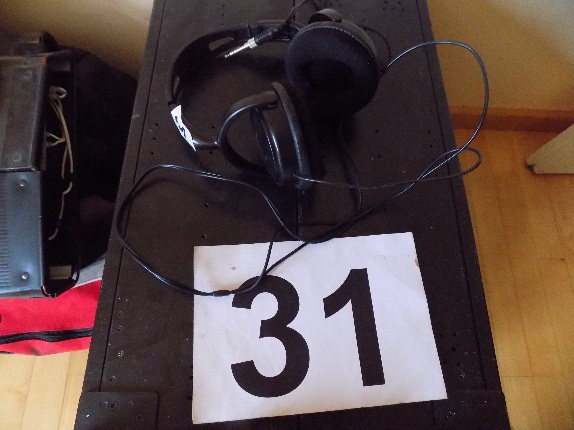 A                    PODACI O UREĐAJUA                    PODACI O UREĐAJUVrsta uređaja/stroja	SLUŠALICEProizvođač		PHILIPS	Tip			SHP 2000		Godina			2005Komada			1Dimenzije		-	Inv. broj			86B                    TEHNIČKO STANJE		       Na temelju pregleda uređaja utvrđeno je:da je uređaj  kompletiranda se uređaj nalazi u tehnički ispravnom stanju, bez oštećenjada na uređaju nema tehnički vidljivih nedostatakaNamjena: -C                   KOEFICIJENT VREMENSKOG OTPISA  -  K 0					K O  =  0,50D                   KOEFICIJENT TEHNOLOŠKE SPREMNOSTI  -  K 1					K 1  =  0,80	E	       KOEFICIJENT TEHNIČKOG STANJA  -  K 2					K 2 =  0,70	F	      KOEFICIJENT RENTABILNOSTI  -  K 3					K 3  =  0,80 G                  NOVONABAVNA CIJENA UREĐAJA	Na temelju saznanja iz trgovačke mreže za uređaj sa pripadajućom opremom i priborom, istih ili sličnih karakteristika, utvrđena je novonabavna cijena uređaja:					Nc =  121,00  Kn     ili    16,00  Eur-aH                  VRIJEDNOST UREĐAJA		       Na temelju svih navedenih podataka, proračunom je utvrđena  vrijednost uređaja: 				Vu =  27,00  Kn   ili    3,57 Eur-a               P R O C J E N A  U R E Đ A J A  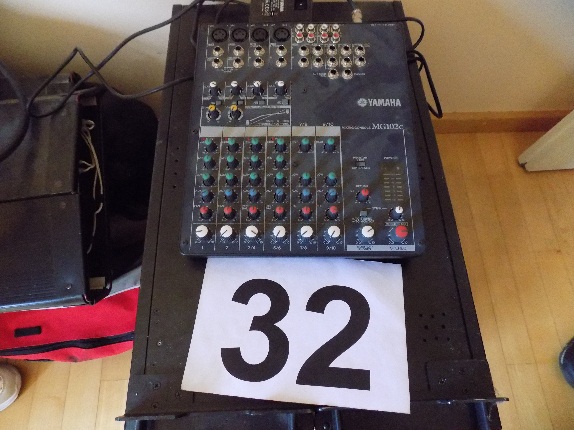 A                    PODACI O UREĐAJUA                    PODACI O UREĐAJUVrsta uređaja/stroja	AUDIO MIKSETA – 10 KANALAProizvođač		YAMAHA	Tip			MG 102 C		Godina			2005Komada			1Broj			ECRN 01408	Inv. broj			82B                    TEHNIČKO STANJE		       Na temelju pregleda uređaja utvrđeno je:da je uređaj  kompletiranda se uređaj nalazi u tehnički ispravnom stanju, bez oštećenjada na uređaju nema tehnički vidljivih nedostataka, ali je tehnološki nekonkurentanNamjena: -C                   KOEFICIJENT VREMENSKOG OTPISA  -  K 0					K O  =  0,50D                   KOEFICIJENT TEHNOLOŠKE SPREMNOSTI  -  K 1					K 1  =  0,60	E	       KOEFICIJENT TEHNIČKOG STANJA  -  K 2					K 2 =  0,50	F	      KOEFICIJENT RENTABILNOSTI  -  K 3					K 3  =  0,60 G                  NOVONABAVNA CIJENA UREĐAJA	Na temelju saznanja iz trgovačke mreže za uređaj sa pripadajućom opremom i priborom, istih ili sličnih karakteristika, utvrđena je novonabavna cijena uređaja:					Nc =  2.501,00  Kn     ili    331,00  Eur-aH                  VRIJEDNOST UREĐAJA		       Na temelju svih navedenih podataka, proračunom je utvrđena  vrijednost uređaja: 				Vu =  225,00  Kn   ili    29,77 Eur-a               P R O C J E N A  U R E Đ A J A  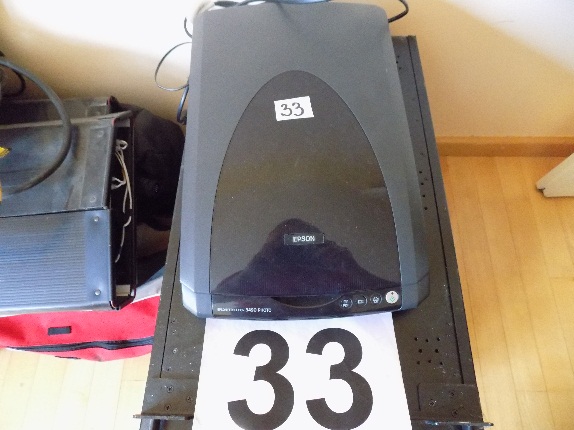 A                    PODACI O UREĐAJUA                    PODACI O UREĐAJUVrsta uređaja/stroja	SCENERProizvođač		EPSON	Tip			J – 143 A		Godina			2005Komada			1Broj			N 86	Inv. broj			4B                    TEHNIČKO STANJE		       Na temelju pregleda uređaja utvrđeno je:da je uređaj  kompletiranda se uređaj nalazi u tehnički ispravnom stanju, bez oštećenjada na uređaju nema tehnički vidljivih nedostataka, ali je tehnološki nekonkurentanNamjena: Skeniranje dokumenataC                   KOEFICIJENT VREMENSKOG OTPISA  -  K 0					K O  =  0,50D                   KOEFICIJENT TEHNOLOŠKE SPREMNOSTI  -  K 1					K 1  =  0,60	E	       KOEFICIJENT TEHNIČKOG STANJA  -  K 2					K 2 =  0,50	F	      KOEFICIJENT RENTABILNOSTI  -  K 3					K 3  =  0,60 G                  NOVONABAVNA CIJENA UREĐAJA	Na temelju saznanja iz trgovačke mreže za uređaj sa pripadajućom opremom i priborom, istih ili sličnih karakteristika, utvrđena je novonabavna cijena uređaja:					Nc =  1.511,00  Kn     ili    200,00  Eur-aH                  VRIJEDNOST UREĐAJA		       Na temelju svih navedenih podataka, proračunom je utvrđena  vrijednost uređaja: 				Vu =  136,00  Kn   ili    17,99 Eur-a               P R O C J E N A  O P R E M E  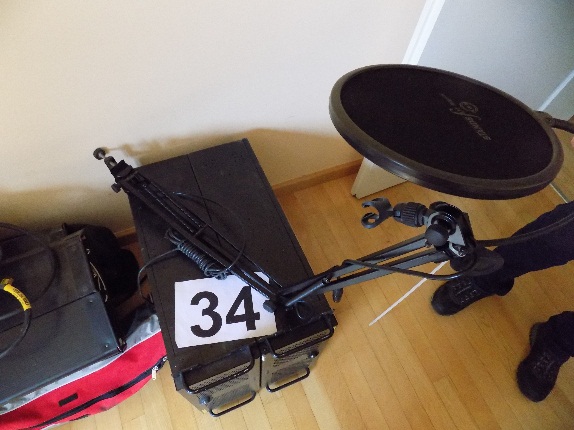 A                    PODACI O UREĐAJUA                    PODACI O OPREMIVrsta uređaja/stroja	STALAK ZA MIKROFONProizvođač		-	Tip			-		Godina			2005Komada			1Dimenzije		-	Inv. broj			85B                    TEHNIČKO STANJE		       Na temelju pregleda opreme utvrđeno je:da je oprema  kompletiranada se oprema nalazi u tehnički ispravnom stanju, bez oštećenjada na opremi nema tehnički vidljivih nedostatakaNamjena: Stalak za mikrofonC                   KOEFICIJENT VREMENSKOG OTPISA  -  K 0					K O  =  0,50D                   KOEFICIJENT TEHNOLOŠKE SPREMNOSTI  -  K 1					K 1  =  0,80	E	       KOEFICIJENT TEHNIČKOG STANJA  -  K 2					K 2 =  0,70	F	      KOEFICIJENT RENTABILNOSTI  -  K 3					K 3  =  0,80 G                  NOVONABAVNA CIJENA OPREME	Na temelju saznanja iz trgovačke mreže za opremu sa pripadajućim priborom, istih ili sličnih karakteristika, utvrđena je novonabavna cijena opreme:					Nc =  582,00  Kn     ili    77,00  Eur-aH                  VRIJEDNOST OPREME		       Na temelju svih navedenih podataka, proračunom je utvrđena  vrijednost opreme: 				Vu =  130,00  Kn   ili    17,20 Eur-a               P R O C J E N A  O P R E M E   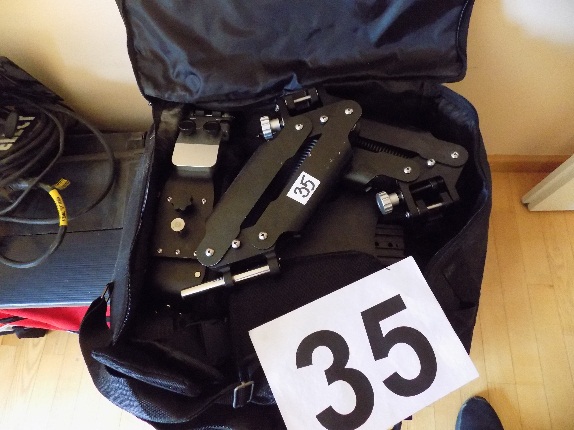 A                    PODACI O UREĐAJUA                    PODACI O OPREMIVrsta uređaja/stroja	NOSAČ KAMERE + TORBAProizvođač		-Tip			-		Godina			2005Komada			1Dimenzije		-	Inv. broj			73B                    TEHNIČKO STANJE		       Na temelju pregleda opreme utvrđeno je:da je oprema  kompletiranada se oprema nalazi u tehnički ispravnom stanju, bez oštećenjada na opremi nema tehnički vidljivih nedostatakaNamjena: Nosač kamereC                   KOEFICIJENT VREMENSKOG OTPISA  -  K 0					K O  =  0,50D                   KOEFICIJENT TEHNOLOŠKE SPREMNOSTI  -  K 1					K 1  =  0,80	E	       KOEFICIJENT TEHNIČKOG STANJA  -  K 2					K 2 =  0,70	F	      KOEFICIJENT RENTABILNOSTI  -  K 3					K 3  =  0,80 G                  NOVONABAVNA CIJENA OPREME	Na temelju saznanja iz trgovačke mreže za opremu sa pripadajućim priborom, istih ili sličnih karakteristika, utvrđena je novonabavna cijena opreme:					Nc =  5.002,00  Kn     ili    662,00  Eur-aH                  VRIJEDNOST OPREME		       Na temelju svih navedenih podataka, proračunom je utvrđena  vrijednost opreme: 				Vu =  1.121,00  Kn   ili    148,36 Eur-a               P R O C J E N A  O P R E M E  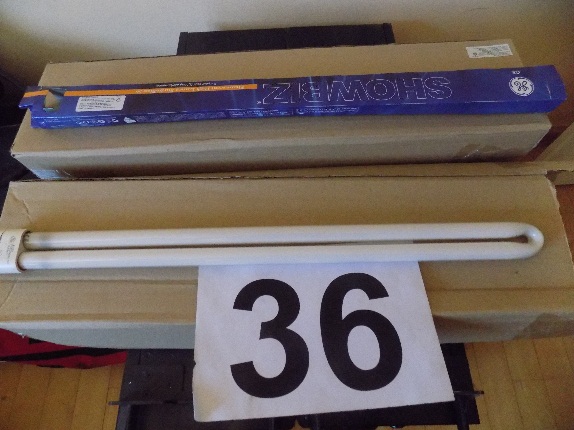 A                    PODACI O UREĐAJUA                    PODACI O OPREMIVrsta uređaja/stroja	FLOURESCENTNE ŽARULJE ZA STUDIOProizvođač		GE HUNGARY KFT	Tip			STUDIO BIAX 56		Godina			2005Komada			17Dimenzije		-	Inv. broj			78B                    TEHNIČKO STANJE		       Na temelju pregleda opreme utvrđeno je:da je oprema  kompletiranada se oprema nalazi u tehnički ispravnom stanju, bez oštećenjada na opremi nema tehnički vidljivih nedostatakaNamjena: Osvjetljivanje prostora studijaC                   KOEFICIJENT VREMENSKOG OTPISA  -  K 0					K O  =  1,00D                   KOEFICIJENT TEHNOLOŠKE SPREMNOSTI  -  K 1					K 1  =  1,00	E	       KOEFICIJENT TEHNIČKOG STANJA  -  K 2					K 2 =  1,00	F	      KOEFICIJENT RENTABILNOSTI  -  K 3					K 3  =  1,00 G                  NOVONABAVNA CIJENA OPREME	Na temelju saznanja iz trgovačke mreže za opremu sa pripadajućim priborom, istih ili sličnih karakteristika, utvrđena je novonabavna cijena opreme:					Nc =  15,00  Kn     ili    1,98  Eur-aH                  VRIJEDNOST OPREME		       Na temelju svih navedenih podataka, proračunom je utvrđena  vrijednost opreme: 				Vu =  15,00  Kn   ili    1,98 Eur-a15,00 Kn x 17 kom.  =   255,00 Kn               P R O C J E N A  O P R E M E  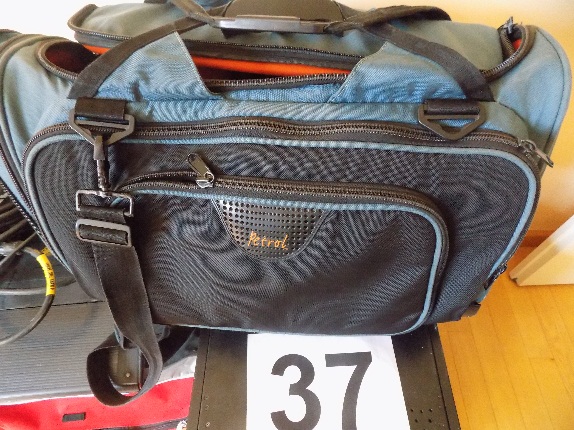 A                    PODACI O UREĐAJUA                    PODACI O OPREMIVrsta uređaja/stroja	TORMA ZA KAMERUProizvođač		PETROL	Tip			-		Godina			2005Komada			1Dimenzije		-	Inv. broj			72B                    TEHNIČKO STANJE		       Na temelju pregleda opreme utvrđeno je:da je oprema  kompletiranada se oprema nalazi u tehnički ispravnom stanju, bez oštećenjada na opremi nema tehnički vidljivih nedostatakaNamjena: Zaštita kamere od oštećenjaC                   KOEFICIJENT VREMENSKOG OTPISA  -  K 0					K O  =  0,50D                   KOEFICIJENT TEHNOLOŠKE SPREMNOSTI  -  K 1					K 1  =  0,70	E	       KOEFICIJENT TEHNIČKOG STANJA  -  K 2					K 2 =  0,60	F	      KOEFICIJENT RENTABILNOSTI  -  K 3					K 3  =  0,70 G                  NOVONABAVNA CIJENA OPREME	Na temelju saznanja iz trgovačke mreže za opremu sa pripadajućim priborom, istih ili sličnih karakteristika, utvrđena je novonabavna cijena opreme:					Nc =  2.002,00  Kn     ili    265,00  Eur-aH                  VRIJEDNOST OPREME		       Na temelju svih navedenih podataka, proračunom je utvrđena  vrijednost opreme: 				Vu =  294,00  Kn   ili    38,91 Eur-a               P R O C J E N A  U R E Đ A J A  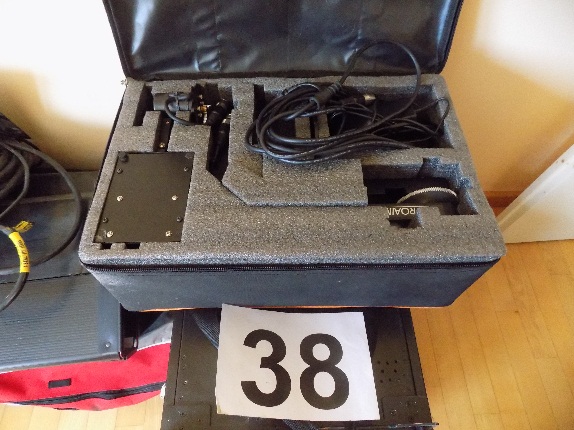 A                    PODACI O UREĐAJUA                    PODACI O UREĐAJUVrsta uređaja/stroja	GLAVA ZA KRAN + TORBAProizvođač		MOVIEHEAD	Tip			-		Godina			2005Komada			1Dimenzije		-	Inv. broj			74B                    TEHNIČKO STANJE		       Na temelju pregleda uređaja utvrđeno je:da je uređaj  kompletiranda se uređaj nalazi u tehnički ispravnom stanju, bez oštećenjada na uređaju nema tehnički vidljivih nedostataka, ali je tehnološki nekonkurentanNamjena: -C                   KOEFICIJENT VREMENSKOG OTPISA  -  K 0					K O  =  0,50D                   KOEFICIJENT TEHNOLOŠKE SPREMNOSTI  -  K 1					K 1  =  0,80	E	       KOEFICIJENT TEHNIČKOG STANJA  -  K 2					K 2 =  0,70	F	      KOEFICIJENT RENTABILNOSTI  -  K 3					K 3  =  0,80 G                  NOVONABAVNA CIJENA UREĐAJA	Na temelju saznanja iz trgovačke mreže za uređaj sa pripadajućom opremom i priborom, istih ili sličnih karakteristika, utvrđena je novonabavna cijena uređaja:					Nc =  5.901,00  Kn     ili    781,00  Eur-aH                  VRIJEDNOST UREĐAJA		       Na temelju svih navedenih podataka, proračunom je utvrđena  vrijednost uređaja: 				Vu =  1.322,00  Kn   ili    174,96 Eur-a               P R O C J E N A  O P R E M E  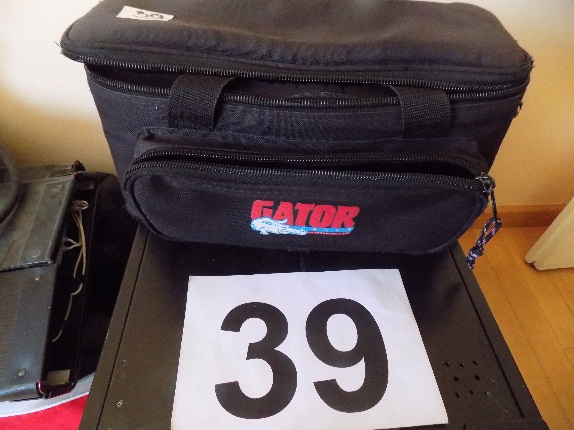 A                    PODACI O UREĐAJUA                    PODACI O OPREMIVrsta uređaja/stroja	TORBA TONSKAProizvođač		GATOR 	Tip			CASES		Godina			2005Komada			1Dimenzije		-	Inv. broj			76B                    TEHNIČKO STANJE		       Na temelju pregleda opreme utvrđeno je:da je oprema  kompletiranada se oprema nalazi u tehnički ispravnom stanju, bez oštećenjada na opremi nema tehnički vidljivih nedostatakaNamjena: -C                   KOEFICIJENT VREMENSKOG OTPISA  -  K 0					K O  =  0,50D                   KOEFICIJENT TEHNOLOŠKE SPREMNOSTI  -  K 1					K 1  =  0,80	E	       KOEFICIJENT TEHNIČKOG STANJA  -  K 2					K 2 =  0,70	F	      KOEFICIJENT RENTABILNOSTI  -  K 3					K 3  =  0,80 G                  NOVONABAVNA CIJENA OPREME	Na temelju saznanja iz trgovačke mreže za opremu sa pripadajućim priborom, istih ili sličnih karakteristika, utvrđena je novonabavna cijena opreme:					Nc =  1.126,00  Kn     ili    149,00  Eur-aH                  VRIJEDNOST OPREME		       Na temelju svih navedenih podataka, proračunom je utvrđena  vrijednost opreme: 				Vu =  252,00  Kn   ili    33,35 Eur-a               P R O C J E N A  O P R E M E  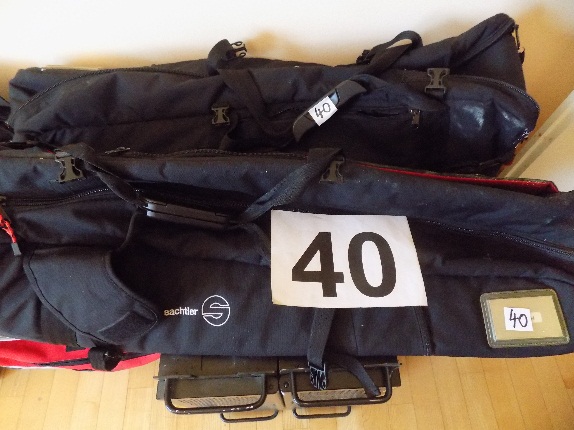 A                    PODACI O UREĐAJUA                    PODACI O OPREMIVrsta uređaja/stroja	TORBA ZA STATIVEProizvođač		SACHTLER	Tip			PSB-2-9104		Godina			2005Komada			2Dimenzije		-	Inv. broj			75B                    TEHNIČKO STANJE		       Na temelju pregleda opreme utvrđeno je:da je oprema  kompletiranada se oprema nalazi u tehnički ispravnom stanju, bez oštećenjada na opremi nema tehnički vidljivih nedostatakaNamjena: -C                   KOEFICIJENT VREMENSKOG OTPISA  -  K 0					K O  =  0,50D                   KOEFICIJENT TEHNOLOŠKE SPREMNOSTI  -  K 1					K 1  =  0,80	E	       KOEFICIJENT TEHNIČKOG STANJA  -  K 2					K 2 =  0,70	F	      KOEFICIJENT RENTABILNOSTI  -  K 3					K 3  =  0,80 G                  NOVONABAVNA CIJENA OPREME	Na temelju saznanja iz trgovačke mreže za opremu sa pripadajućim priborom, istih ili sličnih karakteristika, utvrđena je novonabavna cijena opreme:					Nc =  1.670,00  Kn     ili    221,00  Eur-aH                  VRIJEDNOST OPREME		       Na temelju svih navedenih podataka, proračunom je utvrđena  vrijednost opreme: 				Vu =  374,00  Kn   ili    49,49 Eur-a           374,00 Kn x 2 kom.  =   748,00 Kn               P R O C J E N A  O P R E M E  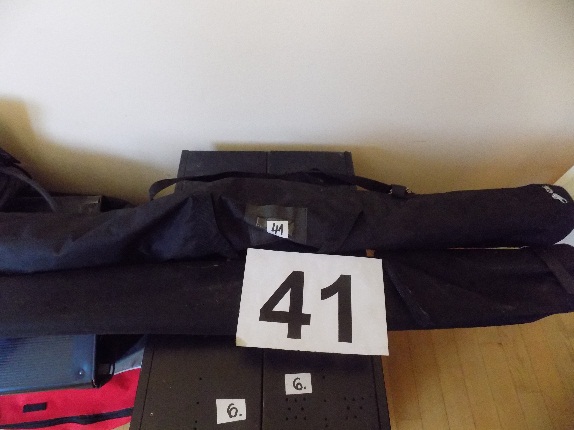 A                    PODACI O UREĐAJUA                    PODACI O OPREMIVrsta uređaja/stroja	ŠINE ZA KAMERUProizvođač		-	Tip			-		Godina			2005Komada			1Dimenzije		-	Inv. broj			79B                    TEHNIČKO STANJE		       Na temelju pregleda opreme utvrđeno je:da je oprema kompletiranada se oprema nalazi u tehnički ispravnom stanju, bez oštećenjada na opremi nema tehnički vidljivih nedostatakaNamjena: -C                   KOEFICIJENT VREMENSKOG OTPISA  -  K 0					K O  =  0,50D                   KOEFICIJENT TEHNOLOŠKE SPREMNOSTI  -  K 1					K 1  =  0,80	E	       KOEFICIJENT TEHNIČKOG STANJA  -  K 2					K 2 =  0,70	F	      KOEFICIJENT RENTABILNOSTI  -  K 3					K 3  =  0,80 G                  NOVONABAVNA CIJENA OPREME	Na temelju saznanja iz trgovačke mreže za opremu sa pripadajućim priborom, istih ili sličnih karakteristika, utvrđena je novonabavna cijena opreme:					Nc =  1.602,00  Kn     ili    212,00  Eur-aH                  VRIJEDNOST OPREME		       Na temelju svih navedenih podataka, proračunom je utvrđena  vrijednost opreme: 				Vu =  359,00  Kn   ili    47,51 Eur-a               P R O C J E N A  U R E Đ A J A  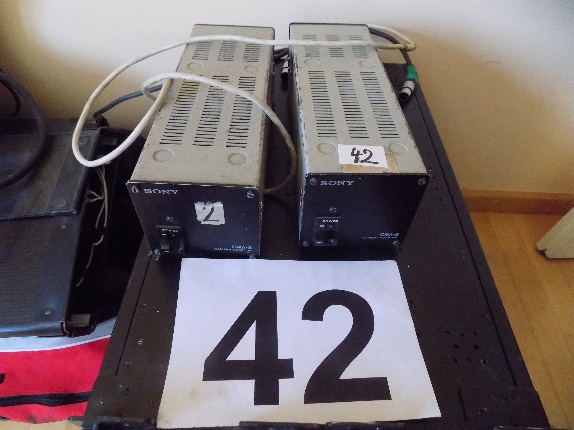 A                    PODACI O UREĐAJUA                    PODACI O UREĐAJUVrsta uređaja/stroja	ISPRAVLJAČ – NAPAJANJE ZA KAMERUProizvođač		SONY	Tip			CMA – 8 CE		Godina			2005Komada			2Broj			12959 - 18588	Inv. broj			28B                    TEHNIČKO STANJE		       Na temelju pregleda uređaja utvrđeno je:da je uređaj  kompletiranda se uređaj nalazi u tehnički ispravnom stanju, bez oštećenjada na uređaju nema tehnički vidljivih nedostataka, ali je tehnološki nekonkurentanNamjena: Napajanje kamereC                   KOEFICIJENT VREMENSKOG OTPISA  -  K 0					K O  =  0,50D                   KOEFICIJENT TEHNOLOŠKE SPREMNOSTI  -  K 1					K 1  =  0,60	E	       KOEFICIJENT TEHNIČKOG STANJA  -  K 2					K 2 =  0,50	F	      KOEFICIJENT RENTABILNOSTI  -  K 3					K 3  =  0,60 G                  NOVONABAVNA CIJENA UREĐAJA	Na temelju saznanja iz trgovačke mreže za uređaj sa pripadajućom opremom i priborom, istih ili sličnih karakteristika, utvrđena je novonabavna cijena uređaja:					Nc =  2.002,00  Kn     ili    265,00  Eur-aH                  VRIJEDNOST UREĐAJA		       Na temelju svih navedenih podataka, proračunom je utvrđena  vrijednost uređaja: 				Vu =  180,00  Kn   ili    23,82 Eur-a180,00 Kn x 2 kom.  =   360,00 Kn               P R O C J E N A  U R E Đ A J A  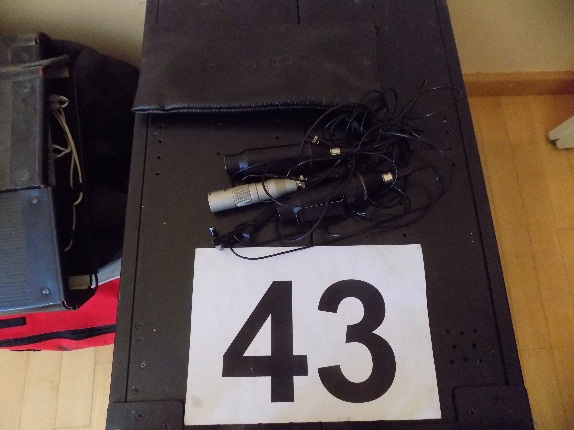 A                    PODACI O UREĐAJUA                    PODACI O UREĐAJUVrsta uređaja/stroja	MIKROFON  - KOMPLET 3 KOM.Proizvođač		BAYER - DYNAMIC	Tip			-		Godina			2005Komada			3Dimenzije		-	Inv. broj			30B                    TEHNIČKO STANJE		       Na temelju pregleda uređaja utvrđeno je:da je uređaj  kompletiranda se uređaj nalazi u tehnički ispravnom stanju, bez oštećenjada na uređaju nema tehnički vidljivih nedostatakaNamjena: -C                   KOEFICIJENT VREMENSKOG OTPISA  -  K 0					K O  =  0,50D                   KOEFICIJENT TEHNOLOŠKE SPREMNOSTI  -  K 1					K 1  =  0,90	E	       KOEFICIJENT TEHNIČKOG STANJA  -  K 2					K 2 =  0,80	F	      KOEFICIJENT RENTABILNOSTI  -  K 3					K 3  =  0,90 G                  NOVONABAVNA CIJENA UREĐAJA	Na temelju saznanja iz trgovačke mreže za uređaj sa pripadajućom opremom i priborom, istih ili sličnih karakteristika, utvrđena je novonabavna cijena uređaja:					Nc =  355,00  Kn     ili    47,00  Eur-aH                  VRIJEDNOST UREĐAJA		       Na temelju svih navedenih podataka, proračunom je utvrđena  vrijednost uređaja: 				Vu =  115,00  Kn   ili    15,22 Eur-a           115,00 Kn x 3 kom.  =   345,00 Kn               P R O C J E N A  U R E Đ A J A  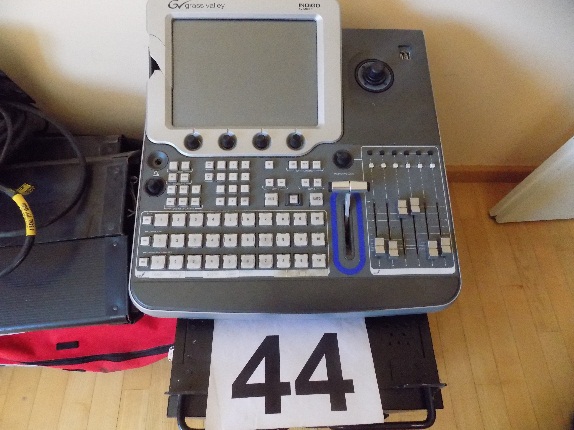 A                    PODACI O UREĐAJUA                    PODACI O UREĐAJUVrsta uređaja/stroja	VIDEO AUDIO MIKSETAProizvođač		GV GRASS VALLEJ	Tip			INDIGO 1 - SD		Godina			2005Komada			1Broj			000219410010	Inv. broj			32B                    TEHNIČKO STANJE		       Na temelju pregleda uređaja utvrđeno je:da je uređaj  kompletiranda se uređaj nalazi u tehnički ispravnom stanju, bez oštećenjada na uređaju nema tehnički vidljivih nedostataka, ali je tehnološki nekonkurentanNamjena: -C                   KOEFICIJENT VREMENSKOG OTPISA  -  K 0					K O  =  0,50D                   KOEFICIJENT TEHNOLOŠKE SPREMNOSTI  -  K 1					K 1  =  0,60	E	       KOEFICIJENT TEHNIČKOG STANJA  -  K 2					K 2 =  0,50	F	      KOEFICIJENT RENTABILNOSTI  -  K 3					K 3  =  0,60 G                  NOVONABAVNA CIJENA UREĐAJA	Na temelju saznanja iz trgovačke mreže za uređaj sa pripadajućom opremom i priborom, istih ili sličnih karakteristika, utvrđena je novonabavna cijena uređaja:					Nc =  41.390,00  Kn     ili    5.478,00  Eur-aH                  VRIJEDNOST UREĐAJA		       Na temelju svih navedenih podataka, proračunom je utvrđena  vrijednost uređaja: 				Vu =  3.725,00  Kn   ili    493,01 Eur-a               P R O C J E N A  U R E Đ A J A  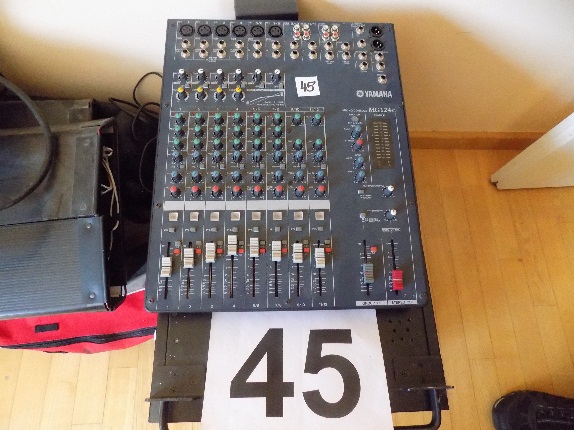 A                    PODACI O UREĐAJUA                    PODACI O UREĐAJUVrsta uređaja/stroja	TONSKA MIKSETAProizvođač		YAMAHA	Tip			MG 124 C		Godina			2005Komada			1Broj			ECRH01174	Inv. broj			80B                    TEHNIČKO STANJE		       Na temelju pregleda uređaja utvrđeno je:da je uređaj  kompletiranda se uređaj nalazi u tehnički ispravnom stanju, bez oštećenjada na uređaju nema tehnički vidljivih nedostataka, ali je tehnološki nekonkurentanNamjena: -C                   KOEFICIJENT VREMENSKOG OTPISA  -  K 0					K O  =  0,50D                   KOEFICIJENT TEHNOLOŠKE SPREMNOSTI  -  K 1					K 1  =  0,60	E	       KOEFICIJENT TEHNIČKOG STANJA  -  K 2					K 2 =  0,50	F	      KOEFICIJENT RENTABILNOSTI  -  K 3					K 3  =  0,60 G                  NOVONABAVNA CIJENA UREĐAJA	Na temelju saznanja iz trgovačke mreže za uređaj sa pripadajućom opremom i priborom, istih ili sličnih karakteristika, utvrđena je novonabavna cijena uređaja:					Nc =  3.498,00  Kn     ili    463,00  Eur-aH                  VRIJEDNOST UREĐAJA		       Na temelju svih navedenih podataka, proračunom je utvrđena  vrijednost uređaja: 				Vu =  315,00  Kn   ili    41,69 Eur-a               P R O C J E N A  U R E Đ A J A  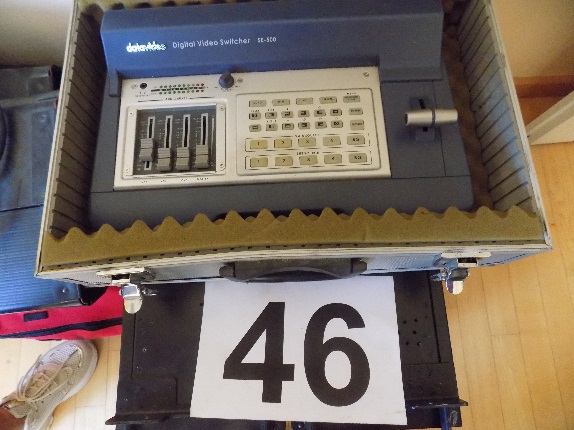 A                    PODACI O UREĐAJUA                    PODACI O UREĐAJUVrsta uređaja/stroja	VIDEO MIKSETAProizvođač		DANA VIDEO	Tip			SE 500		Godina			2005Komada			1Dimenzije		-	Inv. broj			77B                    TEHNIČKO STANJE		       Na temelju pregleda uređaja utvrđeno je:da je uređaj  kompletiranda se uređaj nalazi u tehnički ispravnom stanju, bez oštećenjada na uređaju nema tehnički vidljivih nedostataka, ali je tehnološki nekonkurentanNamjena: -C                   KOEFICIJENT VREMENSKOG OTPISA  -  K 0					K O  =  0,50D                   KOEFICIJENT TEHNOLOŠKE SPREMNOSTI  -  K 1					K 1  =  0,60	E	       KOEFICIJENT TEHNIČKOG STANJA  -  K 2					K 2 =  0,50	F	      KOEFICIJENT RENTABILNOSTI  -  K 3					K 3  =  0,60 G                  NOVONABAVNA CIJENA UREĐAJA	Na temelju saznanja iz trgovačke mreže za uređaj sa pripadajućom opremom i priborom, istih ili sličnih karakteristika, utvrđena je novonabavna cijena uređaja:					Nc =  6.906,00  Kn     ili    914,00  Eur-aH                  VRIJEDNOST UREĐAJA		       Na temelju svih navedenih podataka, proračunom je utvrđena  vrijednost uređaja: 				Vu =  622,00  Kn   ili    82,32 Eur-a               P R O C J E N A  U R E Đ A J A  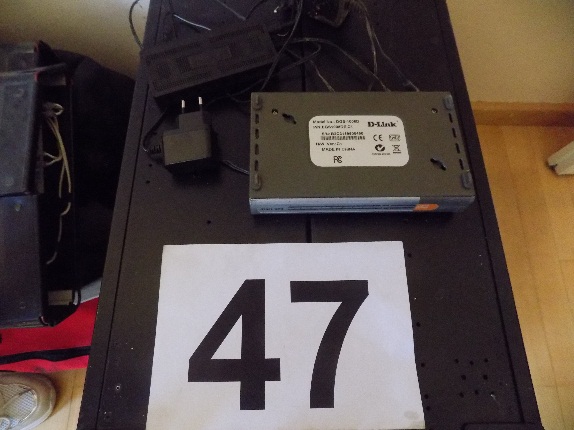 A                    PODACI O UREĐAJUA                    PODACI O UREĐAJUVrsta uređaja/stroja	MREŽNI SWITCProizvođač		D - LINK	Tip			DGS-1008 D -    ST 3108 S		Godina			2005Komada			2Dimenzije		B2C3159500490	Inv. broj			29B                    TEHNIČKO STANJE		       Na temelju pregleda uređaja utvrđeno je:da je uređaj  kompletiranda se uređaj nalazi u tehnički ispravnom stanju, bez oštećenjada na uređaju nema tehnički vidljivih nedostataka, ali je tehnološki nekonkurentanNamjena: -C                   KOEFICIJENT VREMENSKOG OTPISA  -  K 0					K O  =  0,50D                   KOEFICIJENT TEHNOLOŠKE SPREMNOSTI  -  K 1					K 1  =  0,50	E	       KOEFICIJENT TEHNIČKOG STANJA  -  K 2					K 2 =  0,50	F	      KOEFICIJENT RENTABILNOSTI  -  K 3					K 3  =  0,50 G                  NOVONABAVNA CIJENA UREĐAJA	Na temelju saznanja iz trgovačke mreže za uređaj sa pripadajućom opremom i priborom, istih ili sličnih karakteristika, utvrđena je novonabavna cijena uređaja:					Nc =  159,00  Kn     ili    21,00  Eur-aH                  VRIJEDNOST UREĐAJA		       Na temelju svih navedenih podataka, proračunom je utvrđena  vrijednost uređaja: 				Vu =  10,00  Kn   ili    1,32 Eur-a       10,00 Kn x 2 kom.  =   20,00 Kn               P R O C J E N A  U R E Đ A J A  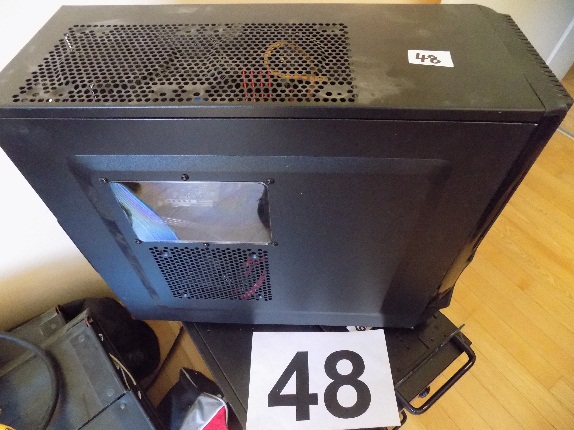 A                    PODACI O UREĐAJUA                    PODACI O UREĐAJUVrsta uređaja/stroja	RAČUNALO + TIPKOVNICA + MIŠProizvođač		LG	Tip			M - DISC		Godina			2012Komada			1Dimenzije		-	Inv. broj			48B                    TEHNIČKO STANJE		       Na temelju pregleda uređaja utvrđeno je:da je uređaj  kompletiranda se uređaj nalazi u tehnički ispravnom stanju, bez oštećenjada na uređaju nema tehnički vidljivih nedostataka, ali je tehnološki nekonkurentanNamjena: -C                   KOEFICIJENT VREMENSKOG OTPISA  -  K 0					K O  =  0,50D                   KOEFICIJENT TEHNOLOŠKE SPREMNOSTI  -  K 1					K 1  =  0,80	E	       KOEFICIJENT TEHNIČKOG STANJA  -  K 2					K 2 =  0,70	F	      KOEFICIJENT RENTABILNOSTI  -  K 3					K 3  =  0,80 G                  NOVONABAVNA CIJENA UREĐAJA	Na temelju saznanja iz trgovačke mreže za uređaj sa pripadajućom opremom i priborom, istih ili sličnih karakteristika, utvrđena je novonabavna cijena uređaja:					Nc =  2.675,00  Kn     ili    354,00  Eur-aH                  VRIJEDNOST UREĐAJA		       Na temelju svih navedenih podataka, proračunom je utvrđena  vrijednost uređaja: 				Vu =  599,00  Kn   ili    79,27 Eur-a               P R O C J E N A  U R E Đ A J A  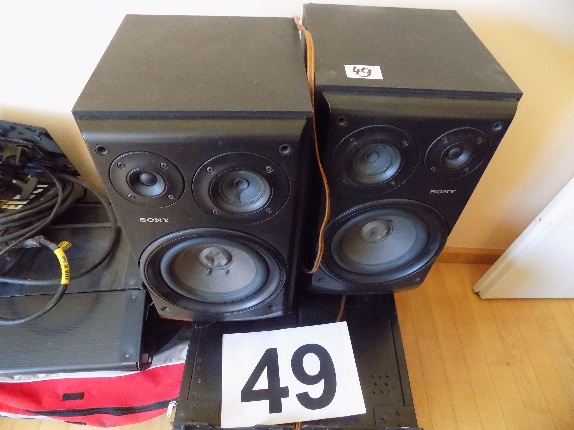 A                    PODACI O UREĐAJUA                    PODACI O UREĐAJUVrsta uređaja/stroja	ZVUČNIKProizvođač		SONY	Tip			SS-EX 50		Godina			2005Komada			2Snaga			80 W	Inv. broj			89B                    TEHNIČKO STANJE		       Na temelju pregleda uređaja utvrđeno je:da je uređaj  kompletiranda se uređaj nalazi u tehnički ispravnom stanju, bez oštećenjada na uređaju nema tehnički vidljivih nedostatakaNamjena: -C                   KOEFICIJENT VREMENSKOG OTPISA  -  K 0					K O  =  0,50D                   KOEFICIJENT TEHNOLOŠKE SPREMNOSTI  -  K 1					K 1  =  0,70	E	       KOEFICIJENT TEHNIČKOG STANJA  -  K 2					K 2 =  0,60	F	      KOEFICIJENT RENTABILNOSTI  -  K 3					K 3  =  0,70 G                  NOVONABAVNA CIJENA UREĐAJA	Na temelju saznanja iz trgovačke mreže za uređaj sa pripadajućom opremom i priborom, istih ili sličnih karakteristika, utvrđena je novonabavna cijena uređaja:					Nc =  801,00  Kn     ili    106,00  Eur-aH                  VRIJEDNOST UREĐAJA		       Na temelju svih navedenih podataka, proračunom je utvrđena  vrijednost uređaja: 				Vu =  118,00  Kn   ili    15,61 Eur-a           118,00 Kn x 2 kom.  =   236,00 Kn               P R O C J E N A  U R E Đ A J A  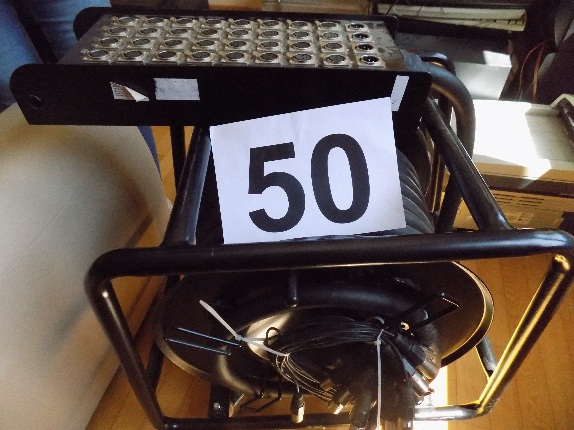 A                    PODACI O UREĐAJUA                    PODACI O UREĐAJUVrsta uređaja/stroja	MULTICOREProizvođač		LION - STYLE	Tip			STB – 0306 / 30		Godina			2005Komada			1Dimenzije		30 METARA KABLA	Inv. broj			95B                    TEHNIČKO STANJE		       Na temelju pregleda uređaja utvrđeno je:da je uređaj  kompletiranda se uređaj nalazi u tehnički ispravnom stanju, bez oštećenjada na uređaju nema tehnički vidljivih nedostatakaNamjena: -C                   KOEFICIJENT VREMENSKOG OTPISA  -  K 0					K O  =  0,50D                   KOEFICIJENT TEHNOLOŠKE SPREMNOSTI  -  K 1					K 1  =  0,70	E	       KOEFICIJENT TEHNIČKOG STANJA  -  K 2					K 2 =  0,60	F	      KOEFICIJENT RENTABILNOSTI  -  K 3					K 3  =  0,70 G                  NOVONABAVNA CIJENA UREĐAJA	Na temelju saznanja iz trgovačke mreže za uređaj sa pripadajućom opremom i priborom, istih ili sličnih karakteristika, utvrđena je novonabavna cijena uređaja:					Nc =  19.735,00  Kn     ili    2.612,00  Eur-aH                  VRIJEDNOST UREĐAJA		       Na temelju svih navedenih podataka, proračunom je utvrđena  vrijednost uređaja: 				Vu =  2.901,00  Kn   ili    283,95 Eur-a               P R O C J E N A  U R E Đ A J A  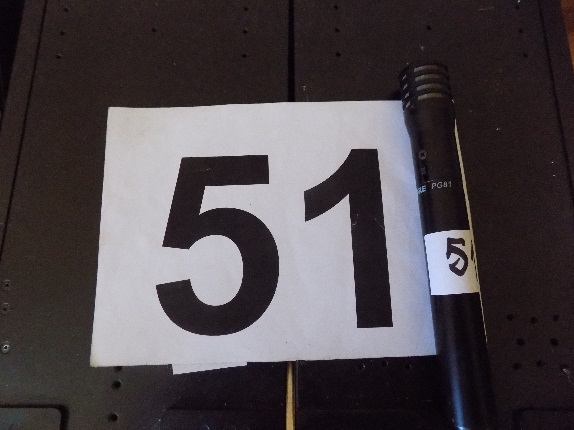 A                    PODACI O UREĐAJUA                    PODACI O UREĐAJUVrsta uređaja/stroja	MIKROFONProizvođač		SHURE	Tip			PG 81		Godina			2005Komada			1Dimenzije		-	Inv. broj			84B                    TEHNIČKO STANJE		       Na temelju pregleda uređaja utvrđeno je:da je uređaj  kompletiranda se uređaj nalazi u tehnički ispravnom stanju, bez oštećenjada na uređaju nema tehnički vidljivih nedostatakaNamjena: -C                   KOEFICIJENT VREMENSKOG OTPISA  -  K 0					K O  =  0,50D                   KOEFICIJENT TEHNOLOŠKE SPREMNOSTI  -  K 1					K 1  =  0,90	E	       KOEFICIJENT TEHNIČKOG STANJA  -  K 2					K 2 =  0,80	F	      KOEFICIJENT RENTABILNOSTI  -  K 3					K 3  =  0,90 G                  NOVONABAVNA CIJENA UREĐAJA	Na temelju saznanja iz trgovačke mreže za uređaj sa pripadajućom opremom i priborom, istih ili sličnih karakteristika, utvrđena je novonabavna cijena uređaja:					Nc =  1.428,00  Kn     ili    189,00  Eur-aH                  VRIJEDNOST UREĐAJA		       Na temelju svih navedenih podataka, proračunom je utvrđena  vrijednost uređaja: 				Vu =  463,00  Kn   ili    61,27 Eur-a               P R O C J E N A  U R E Đ A J A  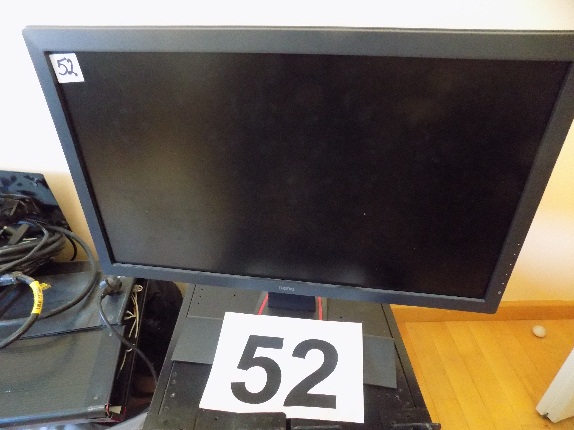 A                    PODACI O UREĐAJUA                    PODACI O UREĐAJUVrsta uređaja/stroja	MONITORProizvođač		BENQ	Tip			RL 2455		Godina			2016Komada			1Broj			ETV7G01629SLO	Inv. broj			37B                    TEHNIČKO STANJE		       Na temelju pregleda uređaja utvrđeno je:da je uređaj  kompletiranda se uređaj nalazi u tehnički ispravnom stanju, bez oštećenjada na uređaju nema tehnički vidljivih nedostataka, ali je tehnološki nekonkurentanNamjena: -C                   KOEFICIJENT VREMENSKOG OTPISA  -  K 0					K O  =  0,80D                   KOEFICIJENT TEHNOLOŠKE SPREMNOSTI  -  K 1					K 1  =  0,70	E	       KOEFICIJENT TEHNIČKOG STANJA  -  K 2					K 2 =  0,60	F	      KOEFICIJENT RENTABILNOSTI  -  K 3					K 3  =  0,70 G                  NOVONABAVNA CIJENA UREĐAJA	Na temelju saznanja iz trgovačke mreže za uređaj sa pripadajućom opremom i priborom, istih ili sličnih karakteristika, utvrđena je novonabavna cijena uređaja:					Nc =  1.239,00  Kn     ili    164,00  Eur-aH                  VRIJEDNOST UREĐAJA		       Na temelju svih navedenih podataka, proračunom je utvrđena  vrijednost uređaja: 				Vu =  292,00  Kn   ili    38,64 Eur-a               P R O C J E N A  U R E Đ A J A  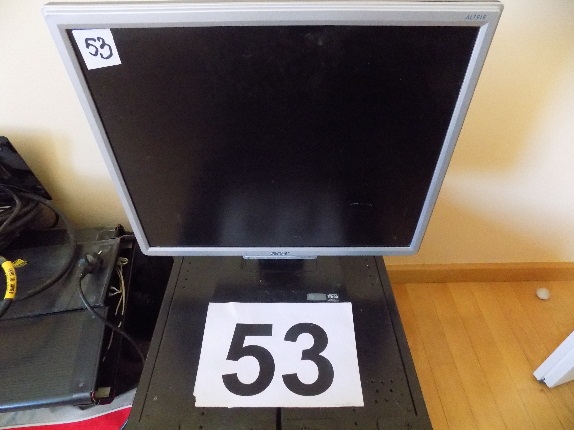 A                    PODACI O UREĐAJUA                    PODACI O UREĐAJUVrsta uređaja/stroja	MONITOR 19“Proizvođač		ACER	Tip			AL 1916 C		Godina			2007Komada			1Broj			72603070642	Inv. broj			36B                    TEHNIČKO STANJE		       Na temelju pregleda uređaja utvrđeno je:da je uređaj  kompletiranda se uređaj nalazi u tehnički ispravnom stanju, bez oštećenjada na uređaju nema tehnički vidljivih nedostataka, ali je tehnološki nekonkurentanNamjena: -C                   KOEFICIJENT VREMENSKOG OTPISA  -  K 0					K O  =  0,50D                   KOEFICIJENT TEHNOLOŠKE SPREMNOSTI  -  K 1					K 1  =  0,70	E	       KOEFICIJENT TEHNIČKOG STANJA  -  K 2					K 2 =  0,60	F	      KOEFICIJENT RENTABILNOSTI  -  K 3					K 3  =  0,70 G                  NOVONABAVNA CIJENA UREĐAJA	Na temelju saznanja iz trgovačke mreže za uređaj sa pripadajućom opremom i priborom, istih ili sličnih karakteristika, utvrđena je novonabavna cijena uređaja:					Nc =  892,00  Kn     ili    118,00  Eur-aH                  VRIJEDNOST UREĐAJA		       Na temelju svih navedenih podataka, proračunom je utvrđena  vrijednost uređaja: 				Vu =  263,00  Kn   ili    34,80 Eur-a               P R O C J E N A  U R E Đ A J A  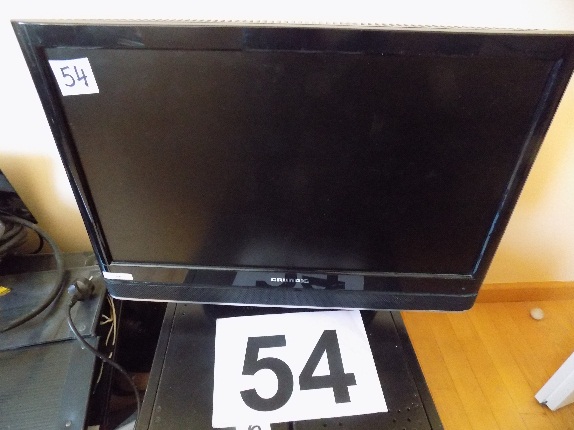 A                    PODACI O UREĐAJUA                    PODACI O UREĐAJUVrsta uređaja/stroja	MONITORProizvođač		SAMSUNG	Tip			923 NVV		Godina			2009Komada			1Broj			080714-11	Inv. broj			39B                    TEHNIČKO STANJE		       Na temelju pregleda uređaja utvrđeno je:da je uređaj  kompletiranda se uređaj nalazi u tehnički ispravnom stanju, bez oštećenjada na uređaju nema tehnički vidljivih nedostataka, ali je tehnološki nekonkurentanNamjena: -C                   KOEFICIJENT VREMENSKOG OTPISA  -  K 0					K O  =  0,50D                   KOEFICIJENT TEHNOLOŠKE SPREMNOSTI  -  K 1					K 1  =  0,70	E	       KOEFICIJENT TEHNIČKOG STANJA  -  K 2					K 2 =  0,60	F	      KOEFICIJENT RENTABILNOSTI  -  K 3					K 3  =  0,70 G                  NOVONABAVNA CIJENA UREĐAJA	Na temelju saznanja iz trgovačke mreže za uređaj sa pripadajućom opremom i priborom, istih ili sličnih karakteristika, utvrđena je novonabavna cijena uređaja:					Nc =  1.209,00  Kn     ili    160,00  Eur-aH                  VRIJEDNOST UREĐAJA		       Na temelju svih navedenih podataka, proračunom je utvrđena  vrijednost uređaja: 				Vu =  178,00  Kn   ili    23,55 Eur-a               P R O C J E N A  U R E Đ A J A  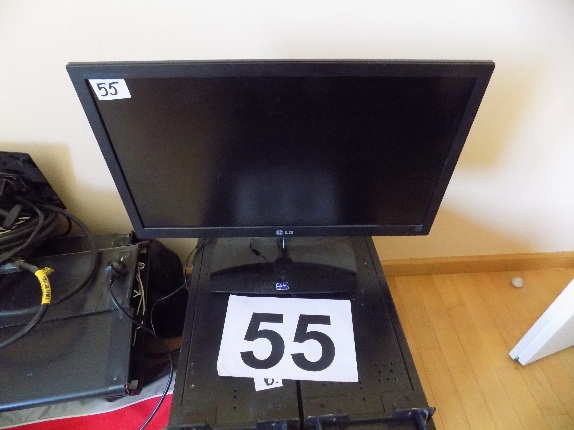 A                    PODACI O UREĐAJUA                    PODACI O UREĐAJUVrsta uređaja/stroja	MONITORProizvođač		LG	Tip			FLATRON E 2251VR-BN		Godina			2012Komada			1Broj			E2251VRT	Inv. broj			38B                    TEHNIČKO STANJE		       Na temelju pregleda uređaja utvrđeno je:da je uređaj  kompletiranda se uređaj nalazi u tehnički ispravnom stanju, bez oštećenjada na uređaju nema tehnički vidljivih nedostatakaNamjena: -C                   KOEFICIJENT VREMENSKOG OTPISA  -  K 0					K O  =  0,60D                   KOEFICIJENT TEHNOLOŠKE SPREMNOSTI  -  K 1					K 1  =  0,70	E	       KOEFICIJENT TEHNIČKOG STANJA  -  K 2					K 2 =  0,60	F	      KOEFICIJENT RENTABILNOSTI  -  K 3					K 3  =  0,70 G                  NOVONABAVNA CIJENA UREĐAJA	Na temelju saznanja iz trgovačke mreže za uređaj sa pripadajućom opremom i priborom, istih ili sličnih karakteristika, utvrđena je novonabavna cijena uređaja:					Nc =  1.655,00  Kn     ili    219,00  Eur-aH                  VRIJEDNOST UREĐAJA		       Na temelju svih navedenih podataka, proračunom je utvrđena  vrijednost uređaja: 				Vu =  292,00  Kn   ili    38,64 Eur-a               P R O C J E N A  U R E Đ A J A  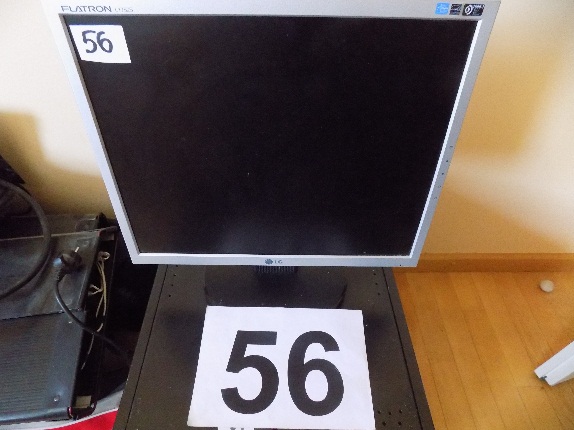 A                    PODACI O UREĐAJUA                    PODACI O UREĐAJUVrsta uređaja/stroja	MONITORProizvođač		LG	Tip			FLATRON L 1752 S - SF		Godina			2006Komada			1Broj			L 17528 Q	Inv. broj			41B                    TEHNIČKO STANJE		       Na temelju pregleda uređaja utvrđeno je:da je uređaj  kompletiranda se uređaj nalazi u tehnički ispravnom stanju, bez oštećenjada na uređaju nema tehnički vidljivih nedostataka, ali je tehnološki nekonkurentanNamjena: -C                   KOEFICIJENT VREMENSKOG OTPISA  -  K 0					K O  =  0,50D                   KOEFICIJENT TEHNOLOŠKE SPREMNOSTI  -  K 1					K 1  =  0,70	E	       KOEFICIJENT TEHNIČKOG STANJA  -  K 2					K 2 =  0,60	F	      KOEFICIJENT RENTABILNOSTI  -  K 3					K 3  =  0,70 G                  NOVONABAVNA CIJENA UREĐAJA	Na temelju saznanja iz trgovačke mreže za uređaj sa pripadajućom opremom i priborom, istih ili sličnih karakteristika, utvrđena je novonabavna cijena uređaja:					Nc =  1.375,00  Kn     ili    182,00  Eur-aH                  VRIJEDNOST UREĐAJA		       Na temelju svih navedenih podataka, proračunom je utvrđena  vrijednost uređaja: 				Vu =  202,00  Kn   ili    26,73 Eur-a               P R O C J E N A  U R E Đ A J A  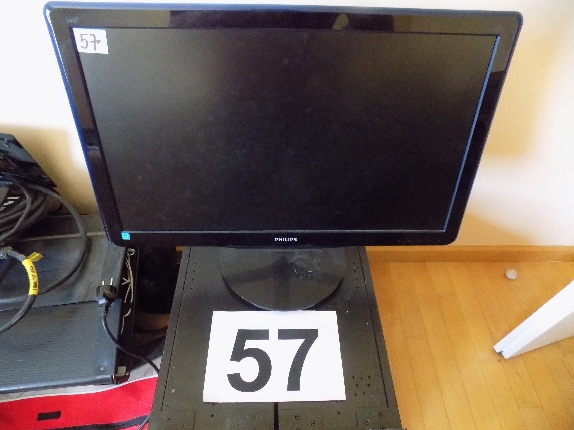 A                    PODACI O UREĐAJUA                    PODACI O UREĐAJUVrsta uređaja/stroja	MONITORProizvođač		PHILIPS	Tip			247 E 3L		Godina			2012Komada			1Broj			110862 - 12	Inv. broj			40B                    TEHNIČKO STANJE		       Na temelju pregleda uređaja utvrđeno je:da je uređaj  kompletiranda se uređaj nalazi u tehnički ispravnom stanju, bez oštećenjada na uređaju nema tehnički vidljivih nedostatakaNamjena: -C                   KOEFICIJENT VREMENSKOG OTPISA  -  K 0					K O  =  0,60D                   KOEFICIJENT TEHNOLOŠKE SPREMNOSTI  -  K 1					K 1  =  0,70	E	       KOEFICIJENT TEHNIČKOG STANJA  -  K 2					K 2 =  0,60	F	      KOEFICIJENT RENTABILNOSTI  -  K 3					K 3  =  0,70 G                  NOVONABAVNA CIJENA UREĐAJA	Na temelju saznanja iz trgovačke mreže za uređaj sa pripadajućom opremom i priborom, istih ili sličnih karakteristika, utvrđena je novonabavna cijena uređaja:					Nc =  1.149,00  Kn     ili    152,00  Eur-aH                  VRIJEDNOST UREĐAJA		       Na temelju svih navedenih podataka, proračunom je utvrđena  vrijednost uređaja: 				Vu =  203,00  Kn   ili    26,86 Eur-a               P R O C J E N A  U R E Đ A J A  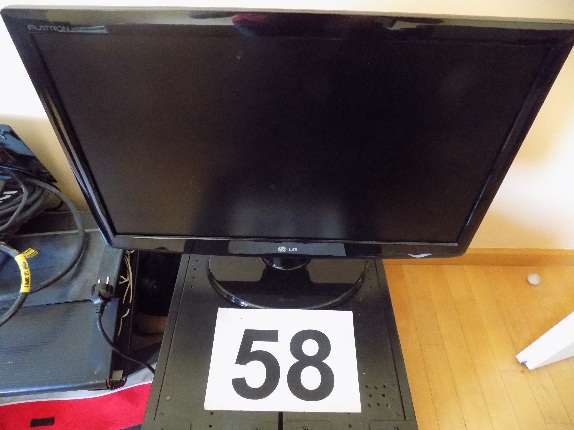 A                    PODACI O UREĐAJUA                    PODACI O UREĐAJUVrsta uređaja/stroja	MONITORProizvođač		LG	Tip			FLATRON W 2343T - PF		Godina			2010Komada			1Broj			W 2343 TV	Inv. broj			87B                    TEHNIČKO STANJE		       Na temelju pregleda uređaja utvrđeno je:da je uređaj  kompletiranda se uređaj nalazi u tehnički ispravnom stanju, bez oštećenjada na uređaju nema tehnički vidljivih nedostatakaNamjena: -C                   KOEFICIJENT VREMENSKOG OTPISA  -  K 0					K O  =  0,50D                   KOEFICIJENT TEHNOLOŠKE SPREMNOSTI  -  K 1					K 1  =  0,70	E	       KOEFICIJENT TEHNIČKOG STANJA  -  K 2					K 2 =  0,60	F	      KOEFICIJENT RENTABILNOSTI  -  K 3					K 3  =  0,70 G                  NOVONABAVNA CIJENA UREĐAJA	Na temelju saznanja iz trgovačke mreže za uređaj sa pripadajućom opremom i priborom, istih ili sličnih karakteristika, utvrđena je novonabavna cijena uređaja:					Nc =  1.655,00  Kn     ili    219,00  Eur-aH                  VRIJEDNOST UREĐAJA		       Na temelju svih navedenih podataka, proračunom je utvrđena  vrijednost uređaja: 				Vu =  243,00  Kn   ili    32,16 Eur-a               P R O C J E N A  U R E Đ A J A  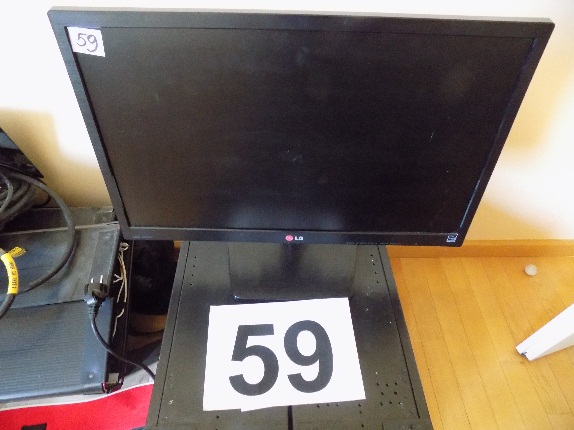 A                    PODACI O UREĐAJUA                    PODACI O UREĐAJUVrsta uređaja/stroja	MONITORProizvođač		LG	Tip			FLATRON 22 EN 33 S-B		Godina			2013Komada			1Broj			22 EN 33 SA	Inv. broj			87B                    TEHNIČKO STANJE		       Na temelju pregleda uređaja utvrđeno je:da je uređaj  kompletiranda se uređaj nalazi u tehnički ispravnom stanju, bez oštećenjada na uređaju nema tehnički vidljivih nedostatakaNamjena: -C                   KOEFICIJENT VREMENSKOG OTPISA  -  K 0					K O  =  0,65D                   KOEFICIJENT TEHNOLOŠKE SPREMNOSTI  -  K 1					K 1  =  0,70	E	       KOEFICIJENT TEHNIČKOG STANJA  -  K 2					K 2 =  0,60	F	      KOEFICIJENT RENTABILNOSTI  -  K 3					K 3  =  0,70 G                  NOVONABAVNA CIJENA UREĐAJA	Na temelju saznanja iz trgovačke mreže za uređaj sa pripadajućom opremom i priborom, istih ili sličnih karakteristika, utvrđena je novonabavna cijena uređaja:					Nc =  1.466,00  Kn     ili    194,00  Eur-aH                  VRIJEDNOST UREĐAJA		       Na temelju svih navedenih podataka, proračunom je utvrđena  vrijednost uređaja: 				Vu =  280,00  Kn   ili    37,05 Eur-a               P R O C J E N A  U R E Đ A J A  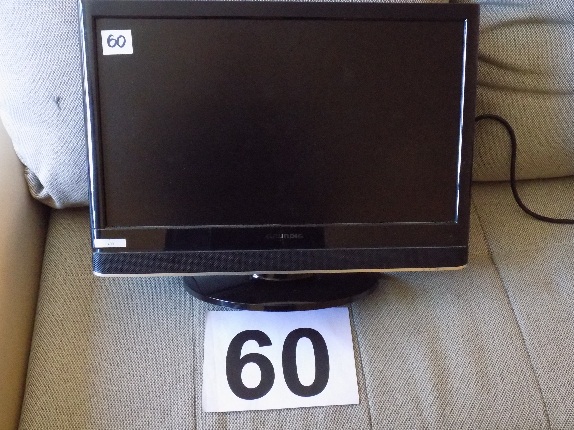 A                    PODACI O UREĐAJUA                    PODACI O UREĐAJUVrsta uređaja/stroja	TV PRIJEMNIKProizvođač		GRUNDIG	Tip			VISION 2 22 2941 T/C		Godina			2009Komada			1Broj			927271010000272	Inv. broj			42B                    TEHNIČKO STANJE		       Na temelju pregleda uređaja utvrđeno je:da je uređaj  kompletiranda se uređaj nalazi u tehnički ispravnom stanju, bez oštećenjada na uređaju nema tehnički vidljivih nedostataka, ali je tehnološki nekonkurentanNamjena: -C                   KOEFICIJENT VREMENSKOG OTPISA  -  K 0					K O  =  0,50D                   KOEFICIJENT TEHNOLOŠKE SPREMNOSTI  -  K 1					K 1  =  0,70	E	       KOEFICIJENT TEHNIČKOG STANJA  -  K 2					K 2 =  0,60	F	      KOEFICIJENT RENTABILNOSTI  -  K 3					K 3  =  0,70 G                  NOVONABAVNA CIJENA UREĐAJA	Na temelju saznanja iz trgovačke mreže za uređaj sa pripadajućom opremom i priborom, istih ili sličnih karakteristika, utvrđena je novonabavna cijena uređaja:					Nc =  2.048,00  Kn     ili    271,00  Eur-aH                  VRIJEDNOST UREĐAJA		       Na temelju svih navedenih podataka, proračunom je utvrđena  vrijednost uređaja: 				Vu =  301,00  Kn   ili    39,83 Eur-a               P R O C J E N A  U R E Đ A J A  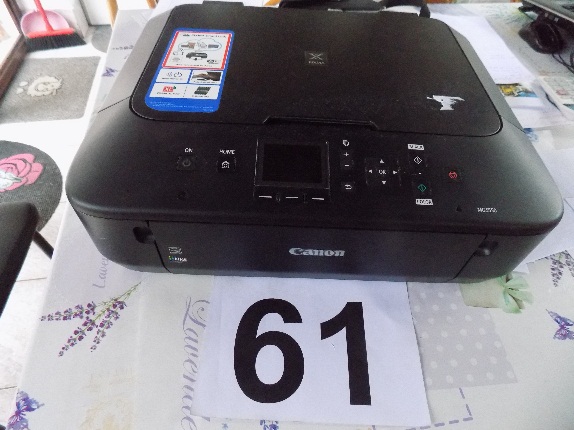 A                    PODACI O UREĐAJUA                    PODACI O UREĐAJUVrsta uređaja/stroja	PRINTERProizvođač		CANON	Tip			MG 5550		Godina			2005Komada			1Dimenzije		-	Inv. broj			1B                    TEHNIČKO STANJE		       Na temelju pregleda uređaja utvrđeno je:da je uređaj  kompletiranda se uređaj nalazi u tehnički ispravnom stanju, bez oštećenjada na uređaju nema tehnički vidljivih nedostataka, Namjena: C                   KOEFICIJENT VREMENSKOG OTPISA  -  K 0					K O  =  0,50D                   KOEFICIJENT TEHNOLOŠKE SPREMNOSTI  -  K 1					K 1  =  0,60	E	       KOEFICIJENT TEHNIČKOG STANJA  -  K 2					K 2 =  0,50	F	      KOEFICIJENT RENTABILNOSTI  -  K 3					K 3  =  0,60 G                  NOVONABAVNA CIJENA UREĐAJA	Na temelju saznanja iz trgovačke mreže za uređaj sa pripadajućom opremom i priborom, istih ili sličnih karakteristika, utvrđena je novonabavna cijena uređaja:					Nc =  1.549,00  Kn     ili    205,00  Eur-aH                  VRIJEDNOST UREĐAJA		       Na temelju svih navedenih podataka, proračunom je utvrđena  vrijednost uređaja: 				Vu =  140,00  Kn   ili    18,52 Eur-a               P R O C J E N A  U R E Đ A J A  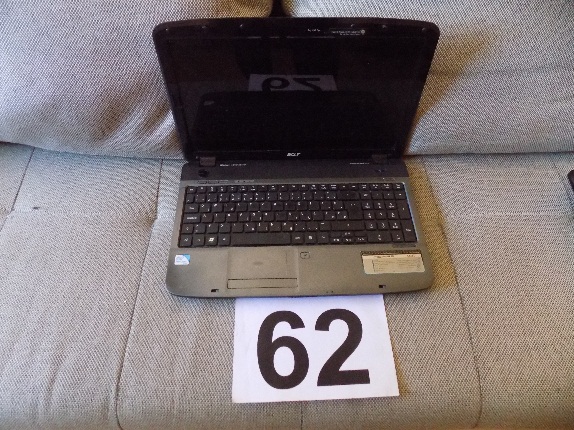 A                    PODACI O UREĐAJUA                    PODACI O UREĐAJUVrsta uređaja/stroja	LAPTOPProizvođač		ACER	Tip			MS 2264		Godina			2005Komada			1Broj			5738/5338	Inv. broj			64B                    TEHNIČKO STANJE		       Na temelju pregleda uređaja utvrđeno je:da je uređaj  kompletiranda se uređaj nalazi u tehnički ispravnom stanju, bez oštećenjada na uređaju nema tehnički vidljivih nedostatakaNamjena: C                   KOEFICIJENT VREMENSKOG OTPISA  -  K 0					K O  =  0,50D                   KOEFICIJENT TEHNOLOŠKE SPREMNOSTI  -  K 1					K 1  =  0,70	E	       KOEFICIJENT TEHNIČKOG STANJA  -  K 2					K 2 =  0,50	F	      KOEFICIJENT RENTABILNOSTI  -  K 3					K 3  =  0,70 G                  NOVONABAVNA CIJENA UREĐAJA	Na temelju saznanja iz trgovačke mreže za uređaj sa pripadajućom opremom i priborom, istih ili sličnih karakteristika, utvrđena je novonabavna cijena uređaja:					Nc =  2.766,00  Kn     ili    366,00  Eur-aH                  VRIJEDNOST UREĐAJA		       Na temelju svih navedenih podataka, proračunom je utvrđena  vrijednost uređaja: 				Vu =  339,00  Kn   ili    44,86 Eur-a               P R O C J E N A  U R E Đ A J A  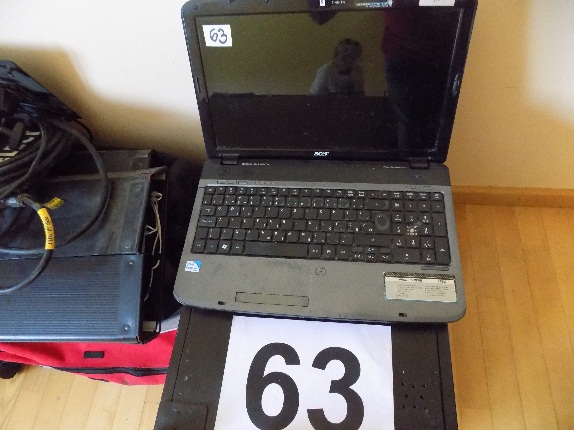 A                    PODACI O UREĐAJUA                    PODACI O UREĐAJUVrsta uređaja/stroja	LAPTOPProizvođač		ACER	Tip			MS 2264		Godina			2005Komada			1Broj			00310175920	Inv. broj			63B                    TEHNIČKO STANJE		       Na temelju pregleda uređaja utvrđeno je:da je uređaj  kompletiranda se uređaj nalazi u tehnički ispravnom stanju, bez oštećenjada na uređaju nema tehnički vidljivih nedostatakaNamjena: C                   KOEFICIJENT VREMENSKOG OTPISA  -  K 0					K O  =  0,50D                   KOEFICIJENT TEHNOLOŠKE SPREMNOSTI  -  K 1					K 1  =  0,70	E	       KOEFICIJENT TEHNIČKOG STANJA  -  K 2					K 2 =  0,50	F	      KOEFICIJENT RENTABILNOSTI  -  K 3					K 3  =  0,70 G                  NOVONABAVNA CIJENA UREĐAJA	Na temelju saznanja iz trgovačke mreže za uređaj sa pripadajućom opremom i priborom, istih ili sličnih karakteristika, utvrđena je novonabavna cijena uređaja:					Nc =  2.766,00  Kn     ili    366,00  Eur-aH                  VRIJEDNOST UREĐAJA		       Na temelju svih navedenih podataka, proračunom je utvrđena  vrijednost uređaja: 				Vu =  339,00  Kn   ili    44,86 Eur-a               P R O C J E N A  U R E Đ A J A  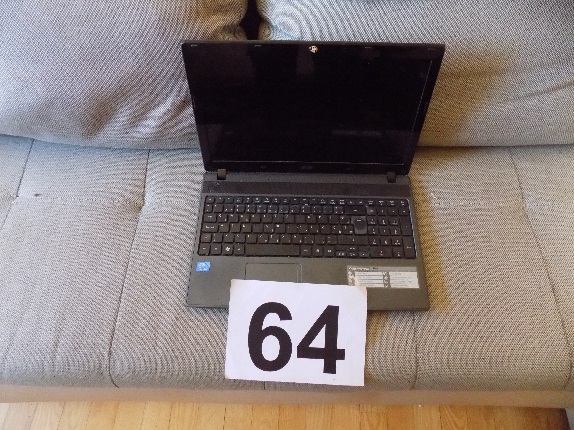 A                    PODACI O UREĐAJUA                    PODACI O UREĐAJUVrsta uređaja/stroja	LAPTOPProizvođač		ACER	Tip			5349		Godina			2012Komada			1Broj			20600478576	Inv. broj			67B                    TEHNIČKO STANJE		       Na temelju pregleda uređaja utvrđeno je:da je uređaj  kompletiranda se uređaj nalazi u tehnički ispravnom stanju, bez oštećenjada na uređaju nema tehnički vidljivih nedostatakaNamjena: C                   KOEFICIJENT VREMENSKOG OTPISA  -  K 0					K O  =  0,60D                   KOEFICIJENT TEHNOLOŠKE SPREMNOSTI  -  K 1					K 1  =  0,70	E	       KOEFICIJENT TEHNIČKOG STANJA  -  K 2					K 2 =  0,50	F	      KOEFICIJENT RENTABILNOSTI  -  K 3					K 3  =  0,70 G                  NOVONABAVNA CIJENA UREĐAJA	Na temelju saznanja iz trgovačke mreže za uređaj sa pripadajućom opremom i priborom, istih ili sličnih karakteristika, utvrđena je novonabavna cijena uređaja:					Nc =  3.302,00  Kn     ili    437,00  Eur-aH                  VRIJEDNOST UREĐAJA		       Na temelju svih navedenih podataka, proračunom je utvrđena  vrijednost uređaja: 				Vu =  486,00  Kn   ili    64,32 Eur-a               P R O C J E N A  U R E Đ A J A  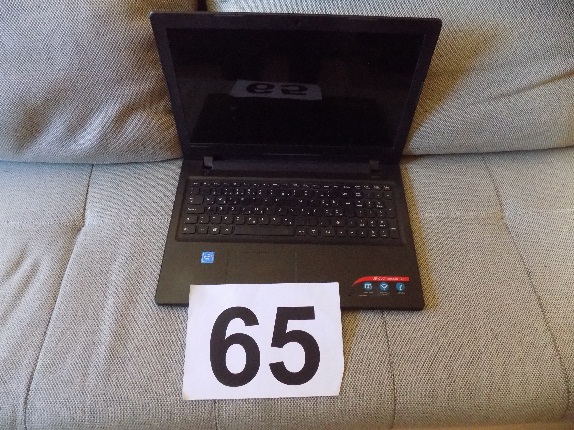 A                    PODACI O UREĐAJUA                    PODACI O UREĐAJUVrsta uređaja/stroja	LAPTOPProizvođač		LENOVO	Tip			80 M3		Godina			2013Komada			1Broj			PF9XB6313068	Inv. broj			65B                    TEHNIČKO STANJE		       Na temelju pregleda uređaja utvrđeno je:da je uređaj  kompletiranda se uređaj nalazi u tehnički ispravnom stanju, bez oštećenjada na uređaju nema tehnički vidljivih nedostatakaNamjena: C                   KOEFICIJENT VREMENSKOG OTPISA  -  K 0					K O  =  0,65D                   KOEFICIJENT TEHNOLOŠKE SPREMNOSTI  -  K 1					K 1  =  0,70	E	       KOEFICIJENT TEHNIČKOG STANJA  -  K 2					K 2 =  0,50	F	      KOEFICIJENT RENTABILNOSTI  -  K 3					K 3  =  0,70 G                  NOVONABAVNA CIJENA UREĐAJA	Na temelju saznanja iz trgovačke mreže za uređaj sa pripadajućom opremom i priborom, istih ili sličnih karakteristika, utvrđena je novonabavna cijena uređaja:					Nc =  2.939,00  Kn     ili    389,00  Eur-aH                  VRIJEDNOST UREĐAJA		       Na temelju svih navedenih podataka, proračunom je utvrđena  vrijednost uređaja: 				Vu =  468,00  Kn   ili    61,94 Eur-a               P R O C J E N A  U R E Đ A J A  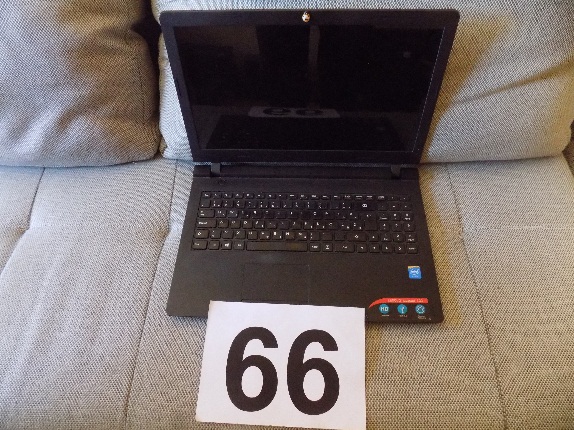 A                    PODACI O UREĐAJUA                    PODACI O UREĐAJUVrsta uređaja/stroja	LAPTOPProizvođač		LENOVO	Tip			80 MJ		Godina			2015Komada			1Broj			MPNXB6315065	Inv. broj			92B                    TEHNIČKO STANJE		       Na temelju pregleda uređaja utvrđeno je:da je uređaj  kompletiranda se uređaj nalazi u tehnički ispravnom stanju, bez oštećenjada na uređaju nema tehnički vidljivih nedostatakaNamjena: C                   KOEFICIJENT VREMENSKOG OTPISA  -  K 0					K O  =  0,75D                   KOEFICIJENT TEHNOLOŠKE SPREMNOSTI  -  K 1					K 1  =  0,70	E	       KOEFICIJENT TEHNIČKOG STANJA  -  K 2					K 2 =  0,50	F	      KOEFICIJENT RENTABILNOSTI  -  K 3					K 3  =  0,70 G                  NOVONABAVNA CIJENA UREĐAJA	Na temelju saznanja iz trgovačke mreže za uređaj sa pripadajućom opremom i priborom, istih ili sličnih karakteristika, utvrđena je novonabavna cijena uređaja:					Nc =  2.939,00  Kn     ili    389,00  Eur-aH                  VRIJEDNOST UREĐAJA		       Na temelju svih navedenih podataka, proračunom je utvrđena  vrijednost uređaja: 				Vu =  540,00  Kn   ili    71,46 Eur-a               P R O C J E N A  U R E Đ A J A  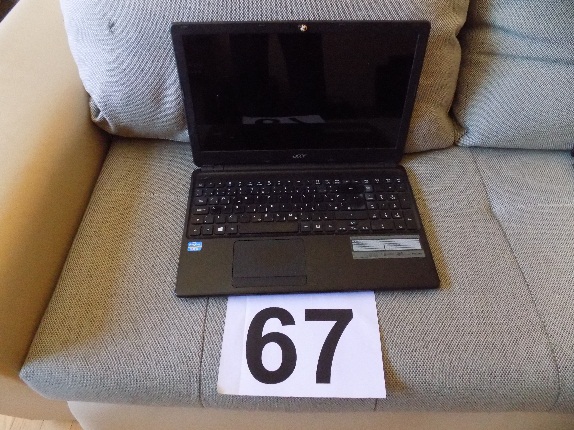 A                    PODACI O UREĐAJUA                    PODACI O UREĐAJUVrsta uređaja/stroja	LAPTOPProizvođač		ACER	Tip			Z 5WE1		Godina			2013Komada			1Broj			34717255134	Inv. broj			68B                    TEHNIČKO STANJE		       Na temelju pregleda uređaja utvrđeno je:da je uređaj  kompletiranda se uređaj nalazi u tehnički ispravnom stanju, bez oštećenjada na uređaju nema tehnički vidljivih nedostatakaNamjena: C                   KOEFICIJENT VREMENSKOG OTPISA  -  K 0					K O  =  0,65D                   KOEFICIJENT TEHNOLOŠKE SPREMNOSTI  -  K 1					K 1  =  0,70	E	       KOEFICIJENT TEHNIČKOG STANJA  -  K 2					K 2 =  0,50	F	      KOEFICIJENT RENTABILNOSTI  -  K 3					K 3  =  0,70 G                  NOVONABAVNA CIJENA UREĐAJA	Na temelju saznanja iz trgovačke mreže za uređaj sa pripadajućom opremom i priborom, istih ili sličnih karakteristika, utvrđena je novonabavna cijena uređaja:					Nc =  3.317,00  Kn     ili    439,00  Eur-aH                  VRIJEDNOST UREĐAJA		       Na temelju svih navedenih podataka, proračunom je utvrđena  vrijednost uređaja: 				Vu =  407,00  Kn   ili    53,86 Eur-a               P R O C J E N A  U R E Đ A J A  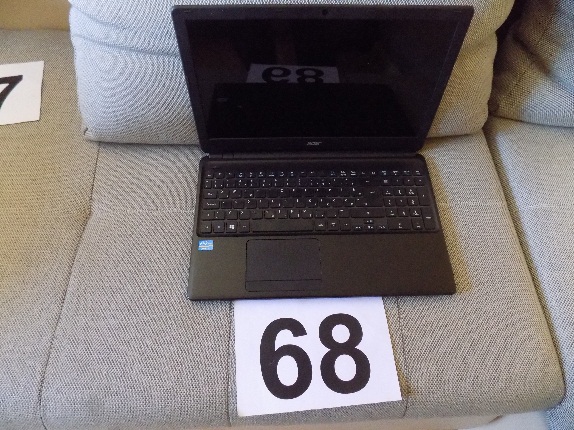 A                    PODACI O UREĐAJUA                    PODACI O UREĐAJUVrsta uređaja/stroja	LAPTOPProizvođač		ACER	Tip			Z 5WE1		Godina			2013Komada			1Broj			34717261234	Inv. broj			27B                    TEHNIČKO STANJE		       Na temelju pregleda uređaja utvrđeno je:da je uređaj  kompletiranda se uređaj nalazi u tehnički ispravnom stanju, bez oštećenjada na uređaju nema tehnički vidljivih nedostatakaNamjena: C                   KOEFICIJENT VREMENSKOG OTPISA  -  K 0					K O  =  0,65D                   KOEFICIJENT TEHNOLOŠKE SPREMNOSTI  -  K 1					K 1  =  0,70	E	       KOEFICIJENT TEHNIČKOG STANJA  -  K 2					K 2 =  0,50	F	      KOEFICIJENT RENTABILNOSTI  -  K 3					K 3  =  0,70 G                  NOVONABAVNA CIJENA UREĐAJA	Na temelju saznanja iz trgovačke mreže za uređaj sa pripadajućom opremom i priborom, istih ili sličnih karakteristika, utvrđena je novonabavna cijena uređaja:					Nc =  3.317,00  Kn     ili    439,00  Eur-aH                  VRIJEDNOST UREĐAJA		       Na temelju svih navedenih podataka, proračunom je utvrđena  vrijednost uređaja: 				Vu =  407,00  Kn   ili    53,86 Eur-a               P R O C J E N A  U R E Đ A J A  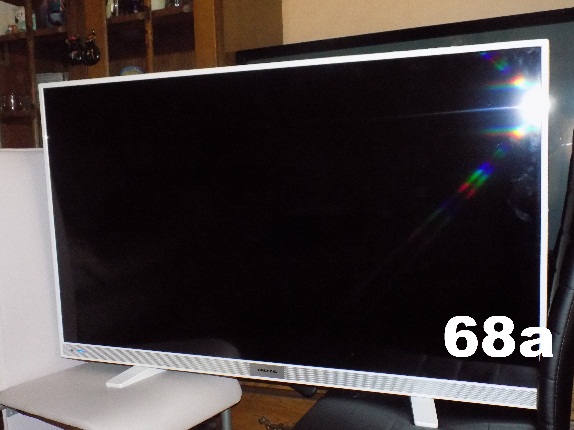 A                    PODACI O UREĐAJUA                    PODACI O UREĐAJUVrsta uređaja/stroja	TV PRIJEMNIKProizvođač		GRUNDING	Tip			48 VLE 4520 WM		Godina			2005Komada			1Broj			60100017	Inv. broj			43B                    TEHNIČKO STANJE		       Na temelju pregleda uređaja utvrđeno je:da je uređaj  kompletiranda se uređaj nalazi u tehnički polu ispravnom stanju, bez oštećenjada na uređaju ima tehnički vidljivih nedostatakaNamjena: C                   KOEFICIJENT VREMENSKOG OTPISA  -  K 0					K O  =  0,50D                   KOEFICIJENT TEHNOLOŠKE SPREMNOSTI  -  K 1					K 1  =  0,60	E	       KOEFICIJENT TEHNIČKOG STANJA  -  K 2					K 2 =  0,50	F	      KOEFICIJENT RENTABILNOSTI  -  K 3					K 3  =  0,50 G                  NOVONABAVNA CIJENA UREĐAJA	Na temelju saznanja iz trgovačke mreže za uređaj sa pripadajućom opremom i priborom, istih ili sličnih karakteristika, utvrđena je novonabavna cijena uređaja:					Nc =  2.999,00  Kn     ili    397,00  Eur-aH                  VRIJEDNOST UREĐAJA		       Na temelju svih navedenih podataka, proračunom je utvrđena  vrijednost uređaja: 				Vu =  225,00  Kn   ili    29,77 Eur-aPROCJENA  VRIJEDNOSTI  UREĐAJA I OPREMEGRUPA   -   2Kancelarijski namještajT D MIJOR  d.o.o.u stečajuTrg Republike 5ČAKOVEC                     Stalni sudski vještak				Krešimir Antulov ing.U Bjelovaru  21.05.2020. godine               P R O C J E N A  O P R E M E  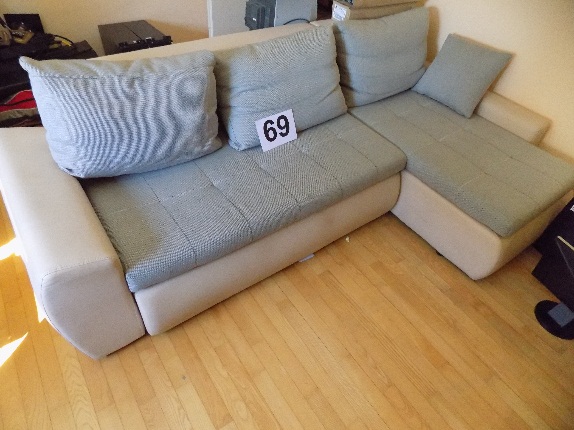 A                    PODACI O UREĐAJUA                    PODACI O OPREMIVrsta uređaja/opreme	KUTNA SJEDEĆA GARNITURAProizvođač		GMP – KOMPANI d.o.o.	Tip			MARKO		Godina			2014Komada			1Dimenzije		140X70 CM	Inv. broj			6B                    TEHNIČKO STANJE		       Na temelju pregleda opreme utvrđeno je:da je oprema  kompletiranada se oprema nalazi u tehnički ispravnom stanju, bez oštećenjada na opremi nema tehnički vidljivih nedostatakaNamjena: C                   KOEFICIJENT VREMENSKOG OTPISA  -  K 0					K O  =  0,70D                   KOEFICIJENT TEHNOLOŠKE SPREMNOSTI  -  K 1					K 1  =  0,70	E	       KOEFICIJENT TEHNIČKOG STANJA  -  K 2					K 2 =  0,60	F	      KOEFICIJENT RENTABILNOSTI  -  K 3					K 3  =  0,70 G                  NOVONABAVNA CIJENA OPREME	Na temelju saznanja iz trgovačke mreže za opremu sa pripadajućim priborom, istih ili sličnih karakteristika, utvrđena je novonabavna cijena opreme:					Nc =  2.705,00  Kn     ili    358,00  Eur-aH                  VRIJEDNOST OPREME		       Na temelju svih navedenih podataka, proračunom je utvrđena  vrijednost opreme 				Vu =  557,00  Kn   ili    73,71 Eur-a               P R O C J E N A  O P R E M E  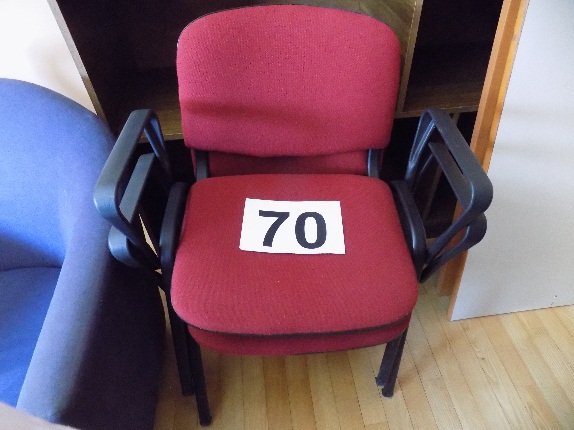 A                    PODACI O UREĐAJUA                    PODACI O OPREMIVrsta uređaja/opreme	UREDSKA STOLICAProizvođač		ORIOVAC	Tip			-		Godina			2014Komada			2Dimenzije		-Inv. broj			15B                    TEHNIČKO STANJE		       Na temelju pregleda opreme utvrđeno je:da je oprema  kompletiranada se oprema nalazi u tehnički ispravnom stanju, bez oštećenjada na opremi nema tehnički vidljivih nedostatakaNamjena: C                   KOEFICIJENT VREMENSKOG OTPISA  -  K 0					K O  =  0,70D                   KOEFICIJENT TEHNOLOŠKE SPREMNOSTI  -  K 1					K 1  =  0,80	E	       KOEFICIJENT TEHNIČKOG STANJA  -  K 2					K 2 =  0,60	F	      KOEFICIJENT RENTABILNOSTI  -  K 3					K 3  =  0,80 G                  NOVONABAVNA CIJENA OPREME	Na temelju saznanja iz trgovačke mreže za opremu sa pripadajućim priborom, istih ili sličnih karakteristika, utvrđena je novonabavna cijena opreme:					Nc =  393,00  Kn     ili    52,00  Eur-aH                  VRIJEDNOST OPREME		       Na temelju svih navedenih podataka, proračunom je utvrđena  vrijednost opreme 				Vu =  106,00  Kn   ili    14,02 Eur-a				     106,00 X 2 kom  =  212,00 kn               P R O C J E N A  O P R E M E  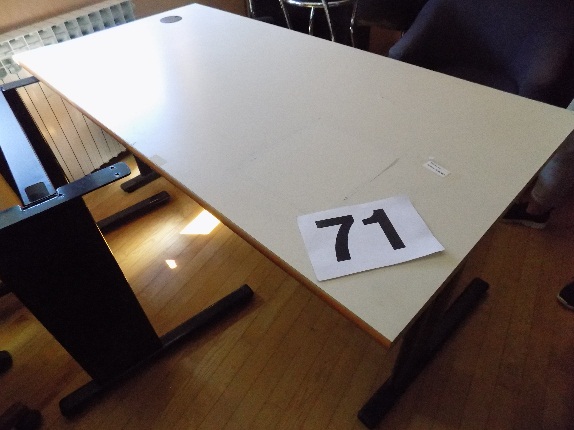 A                    PODACI O UREĐAJUA                    PODACI O OPREMIVrsta uređaja/opreme	UREDSKI STOL KUTNIProizvođač		ORIOVAC	Tip			-		Godina			2014Komada			1Dimenzije		160x 80x 75 – 180x80 x 75 cm	Inv. broj			21B                    TEHNIČKO STANJE		       Na temelju pregleda opreme utvrđeno je:da je oprema  kompletiranada se oprema nalazi u tehnički ispravnom stanju, bez oštećenjada na opremi nema tehnički vidljivih nedostatakaNamjena: C                   KOEFICIJENT VREMENSKOG OTPISA  -  K 0					K O  =  0,70D                   KOEFICIJENT TEHNOLOŠKE SPREMNOSTI  -  K 1					K 1  =  0,70	E	       KOEFICIJENT TEHNIČKOG STANJA  -  K 2					K 2 =  0,60	F	      KOEFICIJENT RENTABILNOSTI  -  K 3					K 3  =  0,70 G                  NOVONABAVNA CIJENA OPREME	Na temelju saznanja iz trgovačke mreže za opremu sa pripadajućim priborom, istih ili sličnih karakteristika, utvrđena je novonabavna cijena opreme:					Nc =  2.342,00  Kn     ili    310,00  Eur-aH                  VRIJEDNOST OPREME		       Na temelju svih navedenih podataka, proračunom je utvrđena  vrijednost opreme 				Vu =  482,00  Kn   ili    63,79 Eur-a               P R O C J E N A  U R E Đ A J A  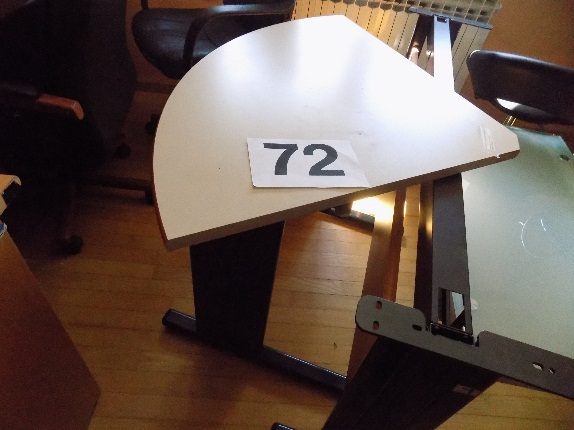 A                    PODACI O UREĐAJUA                    PODACI O OPREMIVrsta uređaja/opreme	UREDSKI STOL KUTNIProizvođač		ORIOVAC 	Tip			-		Godina			2014Komada			1Dimenzije		83 x 83 cm	Inv. broj			20B                    TEHNIČKO STANJE		       Na temelju pregleda opreme utvrđeno je:da je oprema  kompletiranada se oprema nalazi u tehnički ispravnom stanju, bez oštećenjada na opremi nema tehnički vidljivih nedostatakaNamjena: C                   KOEFICIJENT VREMENSKOG OTPISA  -  K 0					K O  =  0,70D                   KOEFICIJENT TEHNOLOŠKE SPREMNOSTI  -  K 1					K 1  =  0,70	E	       KOEFICIJENT TEHNIČKOG STANJA  -  K 2					K 2 =  0,60	F	      KOEFICIJENT RENTABILNOSTI  -  K 3					K 3  =  0,70 G                  NOVONABAVNA CIJENA OPREME	Na temelju saznanja iz trgovačke mreže za opremu sa pripadajućim priborom, istih ili sličnih karakteristika, utvrđena je novonabavna cijena opreme:					Nc =  401,00  Kn     ili    53,00  Eur-aH                  VRIJEDNOST OPREME		       Na temelju svih navedenih podataka, proračunom je utvrđena  vrijednost opreme 				Vu =  83,00  Kn   ili    10,98 Eur-a               P R O C J E N A  U R E Đ A J A  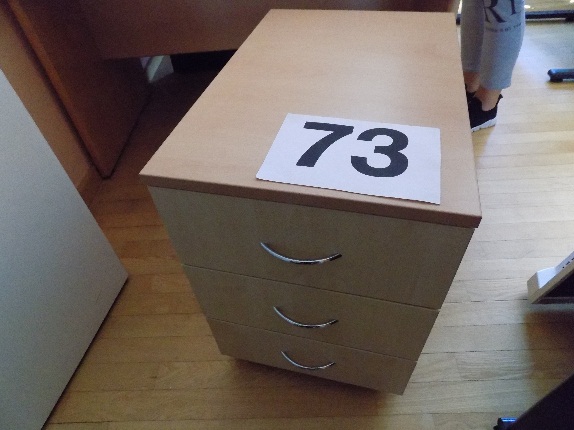 A                    PODACI O UREĐAJUA                    PODACI O OPREMIVrsta uređaja/opreme	LADIČAR – 3 LADICEProizvođač		ORIOVAC	Tip			-		Godina			2014Komada			3Dimenzije		40 x 60 x 60 cm	Inv. broj			22B                    TEHNIČKO STANJE		       Na temelju pregleda opreme utvrđeno je:da je oprema  kompletiranada se oprema nalazi u tehnički ispravnom stanju, bez oštećenjada na opremi nema tehnički vidljivih nedostatakaNamjena: C                   KOEFICIJENT VREMENSKOG OTPISA  -  K 0					K O  =  0,70D                   KOEFICIJENT TEHNOLOŠKE SPREMNOSTI  -  K 1					K 1  =  0,70	E	       KOEFICIJENT TEHNIČKOG STANJA  -  K 2					K 2 =  0,60	F	      KOEFICIJENT RENTABILNOSTI  -  K 3					K 3  =  0,70 G                  NOVONABAVNA CIJENA OPREME	Na temelju saznanja iz trgovačke mreže za opremu sa pripadajućim priborom, istih ili sličnih karakteristika, utvrđena je novonabavna cijena opreme:					Nc =  1.330,00  Kn     ili    176,00  Eur-aH                  VRIJEDNOST OPREME		       Na temelju svih navedenih podataka, proračunom je utvrđena  vrijednost opreme 				Vu =  274,00  Kn   ili    36,26 Eur-a				     274,00 x 3 kom.  =  822,00 kn               P R O C J E N A  U R E Đ A J A  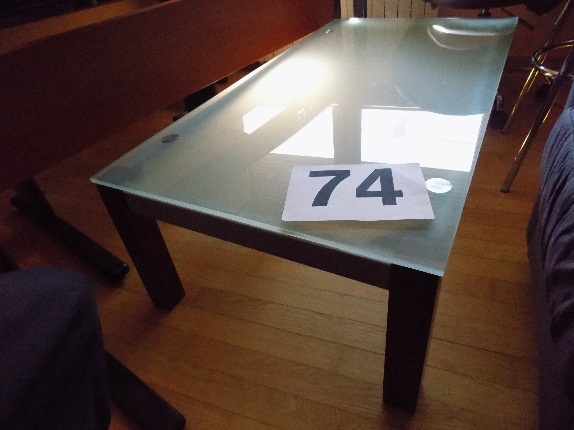 A                    PODACI O UREĐAJUA                    PODACI O OPREMIVrsta uređaja/opreme	STOLIĆ SA STAKLENOM PLOČOMProizvođač		ORIOVAC	Tip			-		Godina			2014Komada			1Dimenzije		120 x 65 x 37	Inv. broj			18B                    TEHNIČKO STANJE		       Na temelju pregleda opreme utvrđeno je:da je oprema  kompletiranada se oprema nalazi u tehnički ispravnom stanju, bez oštećenjada na opremi nema tehnički vidljivih nedostatakaNamjena: C                   KOEFICIJENT VREMENSKOG OTPISA  -  K 0					K O  =  0,70D                   KOEFICIJENT TEHNOLOŠKE SPREMNOSTI  -  K 1					K 1  =  0,80	E	       KOEFICIJENT TEHNIČKOG STANJA  -  K 2					K 2 =  0,70	F	      KOEFICIJENT RENTABILNOSTI  -  K 3					K 3  =  0,80 G                  NOVONABAVNA CIJENA OPREME	Na temelju saznanja iz trgovačke mreže za opremu sa pripadajućim priborom, istih ili sličnih karakteristika, utvrđena je novonabavna cijena opreme:					Nc =  1.383,00  Kn     ili    183,00  Eur-aH                  VRIJEDNOST OPREME		       Na temelju svih navedenih podataka, proračunom je utvrđena  vrijednost opreme 				Vu =  434,00  Kn   ili    57,44 Eur-a               P R O C J E N A  U R E Đ A J A  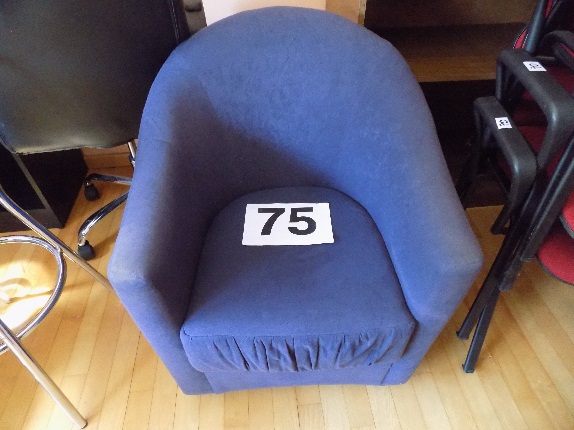 A                    PODACI O UREĐAJUA                    PODACI O OPREMIVrsta uređaja/opreme	FOTELJA TAPECIRANA PLAVAProizvođač		ORIOLIK	Tip			FLORIDA		Godina			2014Komada			2Dimenzije		67 x 68 x 73 cm	Inv. broj			10B                    TEHNIČKO STANJE		       Na temelju pregleda opreme utvrđeno je:da je oprema  kompletiranada se oprema nalazi u tehnički ispravnom stanju, bez oštećenjada na opremi nema tehnički vidljivih nedostatakaNamjena: C                   KOEFICIJENT VREMENSKOG OTPISA  -  K 0					K O  =  0,70D                   KOEFICIJENT TEHNOLOŠKE SPREMNOSTI  -  K 1					K 1  =  0,70	E	       KOEFICIJENT TEHNIČKOG STANJA  -  K 2					K 2 =  0,60	F	      KOEFICIJENT RENTABILNOSTI  -  K 3					K 3  =  0,70 G                  NOVONABAVNA CIJENA OPREME	Na temelju saznanja iz trgovačke mreže za opremu sa pripadajućim priborom, istih ili sličnih karakteristika, utvrđena je novonabavna cijena opreme:					Nc =  1.277,00  Kn     ili    169,00  Eur-aH                  VRIJEDNOST OPREME		       Na temelju svih navedenih podataka, proračunom je utvrđena  vrijednost opreme 				Vu =  262,00  Kn   ili    34,67 Eur-a				  262,00 kn x 2 kom.  =  524,00 kn               P R O C J E N A  U R E Đ A J A  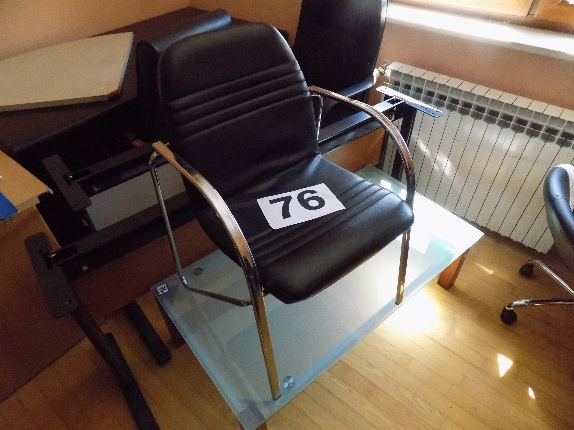 A                    PODACI O UREĐAJUA                    PODACI O OPREMIVrsta uređaja/opreme	UREDSKI STOLAC ( CRNA SREBRNI )Proizvođač		ORIOLIK	Tip			-		Godina			2014Komada			3Dimenzije		-	Inv. broj			14B                    TEHNIČKO STANJE		       Na temelju pregleda opreme utvrđeno je:da je oprema  kompletiranada se oprema nalazi u tehnički ispravnom stanju, bez oštećenjada na opremi nema tehnički vidljivih nedostatakaNamjena: C                   KOEFICIJENT VREMENSKOG OTPISA  -  K 0					K O  =  0,70D                   KOEFICIJENT TEHNOLOŠKE SPREMNOSTI  -  K 1					K 1  =  0,70	E	       KOEFICIJENT TEHNIČKOG STANJA  -  K 2					K 2 =  0,60	F	      KOEFICIJENT RENTABILNOSTI  -  K 3					K 3  =  0,70 G                  NOVONABAVNA CIJENA OPREME	Na temelju saznanja iz trgovačke mreže za opremu sa pripadajućim priborom, istih ili sličnih karakteristika, utvrđena je novonabavna cijena opreme:					Nc =  884,00  Kn     ili    117,00  Eur-aH                  VRIJEDNOST OPREME		       Na temelju svih navedenih podataka, proračunom je utvrđena  vrijednost opreme 				Vu =  182,00  Kn   ili    24,08 Eur-a				  182,00 kn  x  3 kom.  =  546,00 kn               P R O C J E N A  U R E Đ A J A  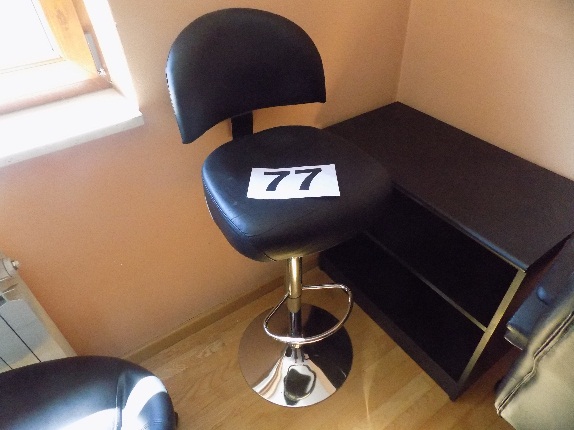 A                    PODACI O UREĐAJUA                    PODACI O OPREMIVrsta uređaja/opreme	BARSKA STOLICAProizvođač		ORIOLIK	Tip			-		Godina			2014Komada			5Dimenzije		-	Inv. broj			8B                    TEHNIČKO STANJE		       Na temelju pregleda opreme utvrđeno je:da je oprema  kompletiranada se oprema nalazi u tehnički ispravnom stanju, bez oštećenjada na opremi nema tehnički vidljivih nedostatakaNamjena: C                   KOEFICIJENT VREMENSKOG OTPISA  -  K 0					K O  =  0,70D                   KOEFICIJENT TEHNOLOŠKE SPREMNOSTI  -  K 1					K 1  =  0,60	E	       KOEFICIJENT TEHNIČKOG STANJA  -  K 2					K 2 =  0,60	F	      KOEFICIJENT RENTABILNOSTI  -  K 3					K 3  =  0,60 G                  NOVONABAVNA CIJENA OPREME	Na temelju saznanja iz trgovačke mreže za opremu sa pripadajućim priborom, istih ili sličnih karakteristika, utvrđena je novonabavna cijena opreme:					Nc =  1.043,00  Kn     ili    138,00  Eur-aH                  VRIJEDNOST OPREME		       Na temelju svih navedenih podataka, proračunom je utvrđena  vrijednost opreme 				Vu =  158,00  Kn   ili    20,91 Eur-a				  158,00 kn x 5 kom.  =  790,00 kn               P R O C J E N A  U R E Đ A J A  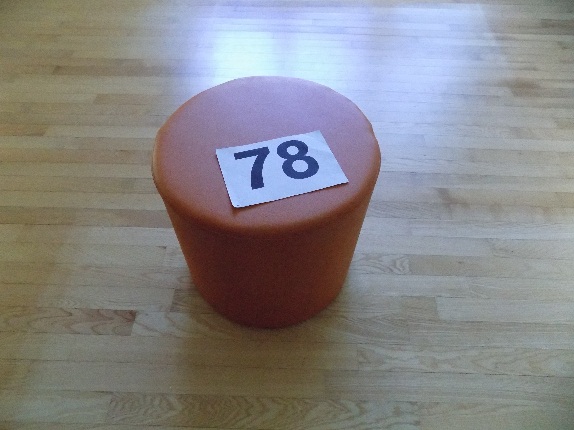 A                    PODACI O UREĐAJUA                    PODACI O OPREMIVrsta uređaja/opreme	TABUREProizvođač		ORIOLIK	Tip			-		Godina			2014Komada			2Dimenzije		Ø 45 cm	Inv. broj			7B                    TEHNIČKO STANJE		       Na temelju pregleda opreme utvrđeno je:da je oprema  kompletiranada se oprema nalazi u tehnički ispravnom stanju, bez oštećenjada na opremi nema tehnički vidljivih nedostatakaNamjena: C                   KOEFICIJENT VREMENSKOG OTPISA  -  K 0					K O  =  0,70D                   KOEFICIJENT TEHNOLOŠKE SPREMNOSTI  -  K 1					K 1  =  0,60	E	       KOEFICIJENT TEHNIČKOG STANJA  -  K 2					K 2 =  0,60	F	      KOEFICIJENT RENTABILNOSTI  -  K 3					K 3  =  0,60 G                  NOVONABAVNA CIJENA OPREME	Na temelju saznanja iz trgovačke mreže za opremu sa pripadajućim priborom, istih ili sličnih karakteristika, utvrđena je novonabavna cijena opreme:					Nc =  491,00  Kn     ili    64,98  Eur-aH                  VRIJEDNOST OPREME		       Na temelju svih navedenih podataka, proračunom je utvrđena  vrijednost opreme 				Vu =  74,00  Kn   ili    9,79 Eur-a				 74,00 kn x 2 kom.  =  148,00 kn               P R O C J E N A  U R E Đ A J A  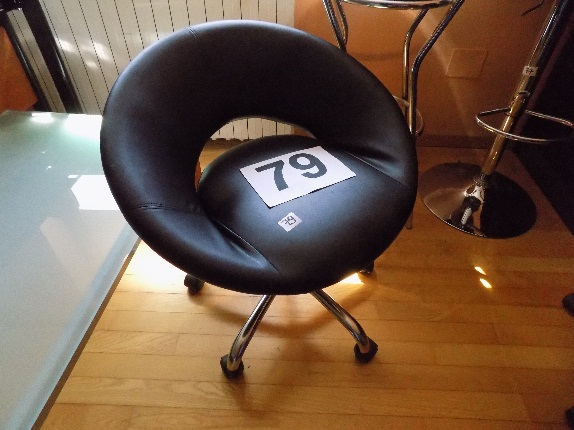 A                    PODACI O UREĐAJUA                    PODACI O OPREMIVrsta uređaja/opreme	FOTELJA NISKA - CRNAProizvođač		ORIOLIKTip			-		Godina			2014Komada			1Dimenzije		-	Inv. broj			11B                    TEHNIČKO STANJE		       Na temelju pregleda opreme utvrđeno je:da je oprema  kompletiranada se oprema nalazi u tehnički neispravnom stanju, sa oštećenjemda na opremi ima tehnički vidljivih nedostatakaNamjena: C                   KOEFICIJENT VREMENSKOG OTPISA  -  K 0					K O  =  0,70D                   KOEFICIJENT TEHNOLOŠKE SPREMNOSTI  -  K 1					K 1  =  0,50	E	       KOEFICIJENT TEHNIČKOG STANJA  -  K 2					K 2 =  0,50	F	      KOEFICIJENT RENTABILNOSTI  -  K 3					K 3  =  0,60 G                  NOVONABAVNA CIJENA OPREME	Na temelju saznanja iz trgovačke mreže za opremu sa pripadajućim priborom, istih ili sličnih karakteristika, utvrđena je novonabavna cijena opreme:					Nc =  824,00  Kn     ili    109,00  Eur-aH                  VRIJEDNOST OPREME		       Na temelju svih navedenih podataka, proračunom je utvrđena  vrijednost opreme 				Vu =  72,00  Kn   ili    9,52 Eur-a               P R O C J E N A  U R E Đ A J A  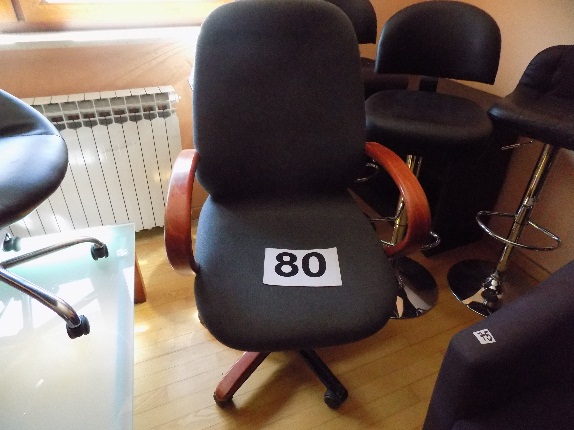 A                    PODACI O UREĐAJUA                    PODACI O OPREMIVrsta uređaja/opreme	UREDSKA FOTELJA SIVAProizvođač		ORIOLIKTip			-		Godina			2014Komada			1Dimenzije		-Inv. broj			16B                    TEHNIČKO STANJE		       Na temelju pregleda opreme utvrđeno je:da je oprema  kompletiranada se oprema nalazi u tehnički ispravnom stanju, bez oštećenjada na opremi nema tehnički vidljivih nedostatakaNamjena: C                   KOEFICIJENT VREMENSKOG OTPISA  -  K 0					K O  =  0,70D                   KOEFICIJENT TEHNOLOŠKE SPREMNOSTI  -  K 1					K 1  =  0,80	E	       KOEFICIJENT TEHNIČKOG STANJA  -  K 2					K 2 =  0,70	F	      KOEFICIJENT RENTABILNOSTI  -  K 3					K 3  =  0,80 G                  NOVONABAVNA CIJENA OPREME	Na temelju saznanja iz trgovačke mreže za opremu sa pripadajućim priborom, istih ili sličnih karakteristika, utvrđena je novonabavna cijena opreme:					Nc =  1.700,00  Kn     ili    225,00  Eur-aH                  VRIJEDNOST OPREME		       Na temelju svih navedenih podataka, proračunom je utvrđena  vrijednost opreme 				Vu =  533,00  Kn   ili    70,54 Eur-a               P R O C J E N A  U R E Đ A J A  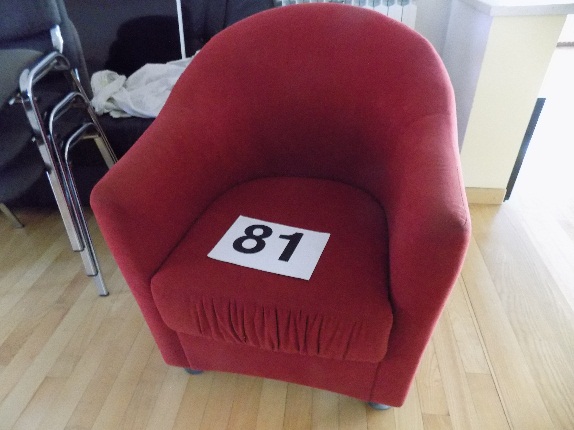 A                    PODACI O UREĐAJUA                    PODACI O OPREMIVrsta uređaja/opreme	FOTELJA TAPECIRANA BORDOProizvođač		ORIOLIK	Tip			FLORIDA		Godina			2014Komada			2Dimenzije		67 x 68 x 73 cm	Inv. broj			13B                    TEHNIČKO STANJE		       Na temelju pregleda opreme utvrđeno je:da je oprema  kompletiranada se oprema nalazi u tehnički ispravnom stanju, bez oštećenjada na opremi nema tehnički vidljivih nedostatakaNamjena: C                   KOEFICIJENT VREMENSKOG OTPISA  -  K 0					K O  =  0,70D                   KOEFICIJENT TEHNOLOŠKE SPREMNOSTI  -  K 1					K 1  =  0,70	E	       KOEFICIJENT TEHNIČKOG STANJA  -  K 2					K 2 =  0,60	F	      KOEFICIJENT RENTABILNOSTI  -  K 3					K 3  =  0,70 G                  NOVONABAVNA CIJENA OPREME	Na temelju saznanja iz trgovačke mreže za opremu sa pripadajućim priborom, istih ili sličnih karakteristika, utvrđena je novonabavna cijena opreme:					Nc =  1.277,00  Kn     ili    169,00  Eur-aH                  VRIJEDNOST OPREME		       Na temelju svih navedenih podataka, proračunom je utvrđena  vrijednost opreme 				Vu =  262,00  Kn   ili    34,67 Eur-a				  262,00 kn x 2 kom.  =  524,00 kn               P R O C J E N A  U R E Đ A J A  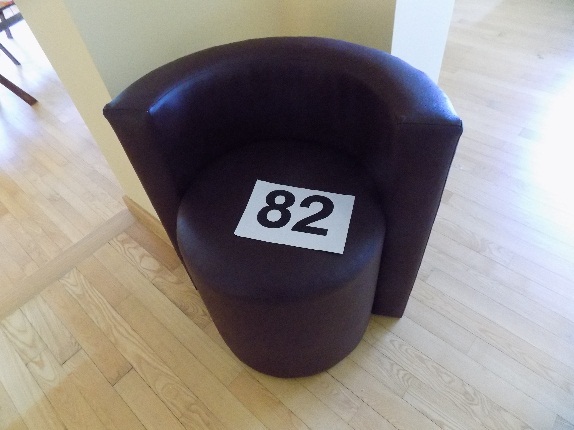 A                    PODACI O UREĐAJUA                    PODACI O OPREMIVrsta uređaja/opreme	FOTELJA SMEĐAProizvođač		ORIOLIK	Tip			-		Godina			2014Komada			1Dimenzije		-	Inv. broj			12B                    TEHNIČKO STANJE		       Na temelju pregleda opreme utvrđeno je:da je oprema  kompletiranada se oprema nalazi u tehnički ispravnom stanju, bez oštećenjada na opremi nema tehnički vidljivih nedostatakaNamjena: C                   KOEFICIJENT VREMENSKOG OTPISA  -  K 0					K O  =  0,70D                   KOEFICIJENT TEHNOLOŠKE SPREMNOSTI  -  K 1					K 1  =  0,70	E	       KOEFICIJENT TEHNIČKOG STANJA  -  K 2					K 2 =  0,70	F	      KOEFICIJENT RENTABILNOSTI  -  K 3					K 3  =  0,70 G                  NOVONABAVNA CIJENA OPREME	Na temelju saznanja iz trgovačke mreže za opremu sa pripadajućim priborom, istih ili sličnih karakteristika, utvrđena je novonabavna cijena opreme:					Nc =  1.209,00  Kn     ili    160,00  Eur-aH                  VRIJEDNOST OPREME		       Na temelju svih navedenih podataka, proračunom je utvrđena  vrijednost opreme 				Vu =  290,00  Kn   ili    38,38 Eur-a               P R O C J E N A  U R E Đ A J A  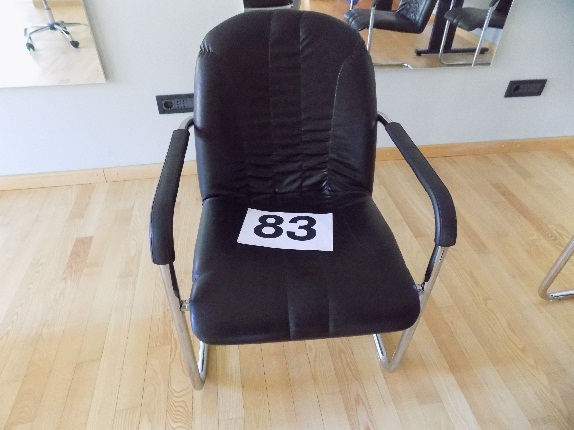 A                    PODACI O UREĐAJUA                    PODACI O OPREMIVrsta uređaja/opreme	UREDSKA STOLICAProizvođač		ORIOLIK	Tip			-		Godina			2014Komada			3Dimenzije		-	Inv. broj			9B                    TEHNIČKO STANJE		       Na temelju pregleda opreme utvrđeno je:da je oprema  kompletiranada se oprema nalazi u tehnički ispravnom stanju, bez oštećenjada na opremi nema tehnički vidljivih nedostatakaNamjena: C                   KOEFICIJENT VREMENSKOG OTPISA  -  K 0					K O  =  0,70D                   KOEFICIJENT TEHNOLOŠKE SPREMNOSTI  -  K 1					K 1  =  0,70	E	       KOEFICIJENT TEHNIČKOG STANJA  -  K 2					K 2 =  0,60	F	      KOEFICIJENT RENTABILNOSTI  -  K 3					K 3  =  0,70 G                  NOVONABAVNA CIJENA OPREME	Na temelju saznanja iz trgovačke mreže za opremu sa pripadajućim priborom, istih ili sličnih karakteristika, utvrđena je novonabavna cijena opreme:					Nc =  786,00  Kn     ili    104,00  Eur-aH                  VRIJEDNOST OPREME		       Na temelju svih navedenih podataka, proračunom je utvrđena  vrijednost opreme 				Vu =  162,00  Kn   ili    21,44 Eur-a				   162,00 kn x 3 kom. = 486,00 kn               P R O C J E N A  U R E Đ A J A  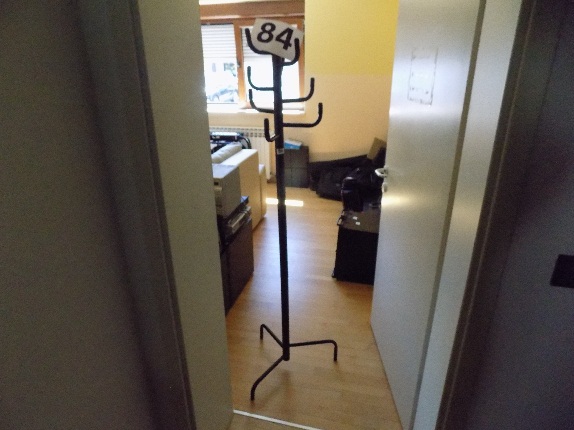 A                    PODACI O UREĐAJUA                    PODACI O OPREMIVrsta uređaja/opreme	SAMOSTOJEĆA VJEŠALICAProizvođač		ORIOLIKTip			-		Godina			2014Komada			1Dimenzije		-	Inv. broj			91B                    TEHNIČKO STANJE		       Na temelju pregleda opreme utvrđeno je:da je oprema  kompletiranada se oprema nalazi u tehnički ispravnom stanju, bez oštećenjada na opremi nema tehnički vidljivih nedostatakaNamjena: C                   KOEFICIJENT VREMENSKOG OTPISA  -  K 0					K O  =  0,70D                   KOEFICIJENT TEHNOLOŠKE SPREMNOSTI  -  K 1					K 1  =  0,70	E	       KOEFICIJENT TEHNIČKOG STANJA  -  K 2					K 2 =  0,60	F	      KOEFICIJENT RENTABILNOSTI  -  K 3					K 3  =  0,70 G                  NOVONABAVNA CIJENA OPREME	Na temelju saznanja iz trgovačke mreže za opremu sa pripadajućim priborom, istih ili sličnih karakteristika, utvrđena je novonabavna cijena opreme:					Nc =  266,00  Kn     ili    35,00  Eur-aH                  VRIJEDNOST OPREME		       Na temelju svih navedenih podataka, proračunom je utvrđena  vrijednost opreme 				Vu =  55,00  Kn   ili    7,27 Eur-a               P R O C J E N A  U R E Đ A J A  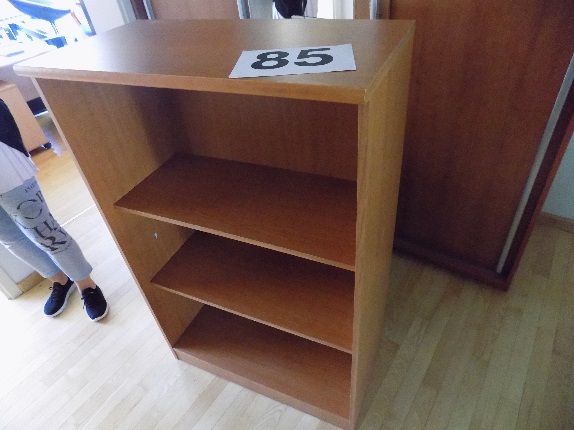 A                    PODACI O UREĐAJUA                    PODACI O OPREMIVrsta uređaja/opreme	ORMARIĆProizvođač		ORIOLIK	Tip			-		Godina			2014Komada			1Dimenzije		80 x 40 x 127 cm	Inv. broj			94B                    TEHNIČKO STANJE		       Na temelju pregleda opreme utvrđeno je:da je oprema  kompletiranada se oprema nalazi u tehnički ispravnom stanju, bez oštećenjada na opremi nema tehnički vidljivih nedostatakaNamjena: C                   KOEFICIJENT VREMENSKOG OTPISA  -  K 0					K O  =  0,70D                   KOEFICIJENT TEHNOLOŠKE SPREMNOSTI  -  K 1					K 1  =  0,70	E	       KOEFICIJENT TEHNIČKOG STANJA  -  K 2					K 2 =  0,60	F	      KOEFICIJENT RENTABILNOSTI  -  K 3					K 3  =  0,70 G                  NOVONABAVNA CIJENA OPREME	Na temelju saznanja iz trgovačke mreže za opremu sa pripadajućim priborom, istih ili sličnih karakteristika, utvrđena je novonabavna cijena opreme:					Nc =  914,00  Kn     ili    121,00  Eur-aH                  VRIJEDNOST OPREME		       Na temelju svih navedenih podataka, proračunom je utvrđena  vrijednost opreme 				Vu =  188,00  Kn   ili    24,88 Eur-a               P R O C J E N A  U R E Đ A J A  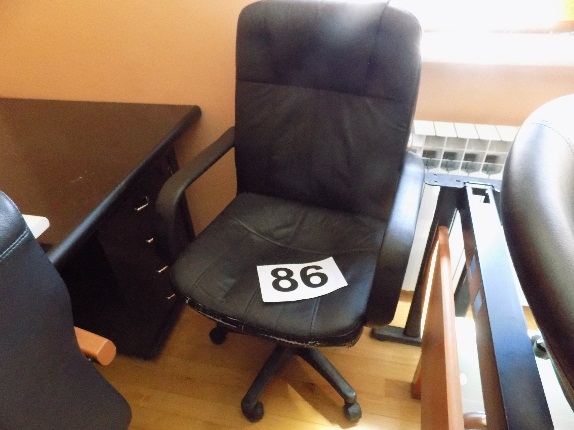 A                    PODACI O UREĐAJUA                    PODACI O OPREMIVrsta uređaja/opreme	FOTELJAProizvođač		ORIOLIKTip			-		Godina			2014Komada			1Dimenzije		-	Inv. broj			97B                    TEHNIČKO STANJE		       Na temelju pregleda opreme utvrđeno je:da je oprema  kompletiranada se oprema nalazi u tehnički neispravnom stanju, sa oštećenjimada na opremi ima tehnički vidljivih nedostatakaNamjena: C                   KOEFICIJENT VREMENSKOG OTPISA  -  K 0					K O  =  0,70D                   KOEFICIJENT TEHNOLOŠKE SPREMNOSTI  -  K 1					K 1  =  0,50	E	       KOEFICIJENT TEHNIČKOG STANJA  -  K 2					K 2 =  0,50	F	      KOEFICIJENT RENTABILNOSTI  -  K 3					K 3  =  0,50 G                  NOVONABAVNA CIJENA OPREME	Na temelju saznanja iz trgovačke mreže za opremu sa pripadajućim priborom, istih ili sličnih karakteristika, utvrđena je novonabavna cijena opreme:					Nc =  726,00  Kn     ili    96,00  Eur-aH                  VRIJEDNOST OPREME		       Na temelju svih navedenih podataka, proračunom je utvrđena  vrijednost opreme 				Vu =  64,00  Kn   ili    8,47 Eur-a               P R O C J E N A  U R E Đ A J A  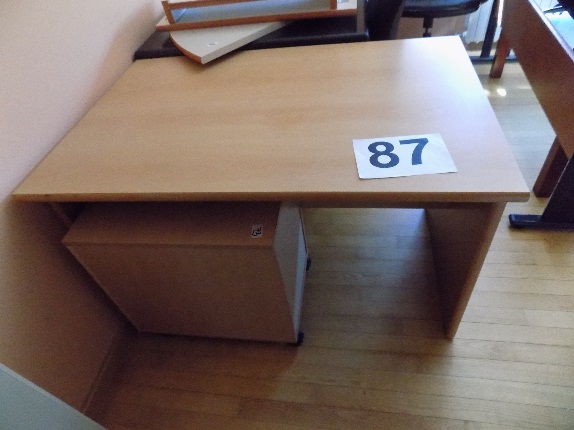 A                    PODACI O UREĐAJUA                    PODACI O OPREMIVrsta uređaja/opreme	STOL RADNIProizvođač		ORIOLIK	Tip			-		Godina			2014Komada			1Dimenzije		120 x 80 x 75 cm	Inv. broj			98B                    TEHNIČKO STANJE		       Na temelju pregleda opreme utvrđeno je:da je oprema  kompletiranada se oprema nalazi u tehnički ispravnom stanju, sa oštećenjimada na opremi ima tehnički vidljivih nedostatakaNamjena: C                   KOEFICIJENT VREMENSKOG OTPISA  -  K 0					K O  =  0,70D                   KOEFICIJENT TEHNOLOŠKE SPREMNOSTI  -  K 1					K 1  =  0,50	E	       KOEFICIJENT TEHNIČKOG STANJA  -  K 2					K 2 =  0,50	F	      KOEFICIJENT RENTABILNOSTI  -  K 3					K 3  =  0,50 G                  NOVONABAVNA CIJENA OPREME	Na temelju saznanja iz trgovačke mreže za opremu sa pripadajućim priborom, istih ili sličnih karakteristika, utvrđena je novonabavna cijena opreme:					Nc =  891,00  Kn     ili    118,00  Eur-aH                  VRIJEDNOST OPREME		       Na temelju svih navedenih podataka, proračunom je utvrđena  vrijednost opreme 				Vu =  78,00  Kn   ili    10,32 Eur-a               P R O C J E N A  U R E Đ A J A  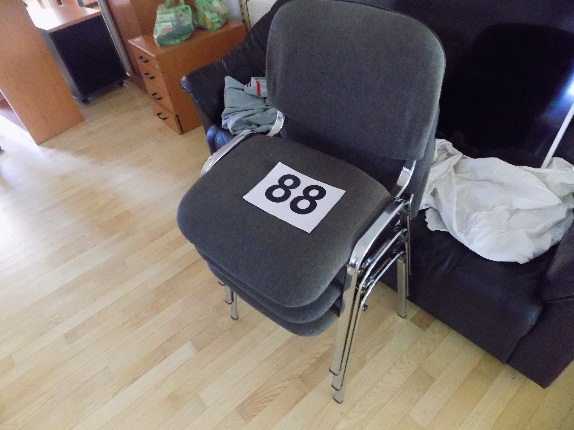 A                    PODACI O UREĐAJUA                    PODACI O OPREMIVrsta uređaja/opreme	UREDSKA STOLICAProizvođač		ORIOLIKTip			-		Godina			2014Komada			3Dimenzije		-	Inv. broj			99B                    TEHNIČKO STANJE		       Na temelju pregleda opreme utvrđeno je:da je oprema  kompletiranada se oprema nalazi u tehnički ispravnom stanju, bez oštećenjada na opremi nema tehnički vidljivih nedostatakaNamjena: C                   KOEFICIJENT VREMENSKOG OTPISA  -  K 0					K O  =  0,70D                   KOEFICIJENT TEHNOLOŠKE SPREMNOSTI  -  K 1					K 1  =  0,80	E	       KOEFICIJENT TEHNIČKOG STANJA  -  K 2					K 2 =  0,60	F	      KOEFICIJENT RENTABILNOSTI  -  K 3					K 3  =  0,80 G                  NOVONABAVNA CIJENA OPREME	Na temelju saznanja iz trgovačke mreže za opremu sa pripadajućim priborom, istih ili sličnih karakteristika, utvrđena je novonabavna cijena opreme:					Nc =  370,00  Kn     ili    49,00  Eur-aH                  VRIJEDNOST OPREME		       Na temelju svih navedenih podataka, proračunom je utvrđena  vrijednost opreme 				Vu =  100,00  Kn   ili    13,23 Eur-a				  100,00 kn x 3 kom.  =  300,00 knPROCJENJENE  VRIJEDNOSTI  AUDIO VIZUALNE OPREME I UREĐAJA TVRTKA:  T D MIJOR  d.o.o.  u stečaju 	           Trg Republike 5 – ČakovecPROCJENJENE  VRIJEDNOSTI  KANCELARIJSKOG NAMJEŠTAJATVRTKA:  T D MIJOR  d.o.o.  u stečaju 	           Trg Republike 5 – Čakovec                    Stalni sudski vještak				Krešimir Antulov ing.U Bjelovaru  21.05.2020. godineR  E  K  A  P  I  T  U  L  A  C  I  J  APROCJENE VRIJEDNOSTI  UREĐAJA I OPREMETVRTKA:  T D MIJOR  d.o.o.  u stečaju 	           Trg Republike 5 - Čakovec	Procjena uređaja i opreme u tvrtki „ T D MIJOR  d.o.o.,“ u stečaju – Trg Republike 5 - Čakovec, prikazana u tablici rekapitulacije na predhodnom listu elaborata, kao i na procjeni proizvodne cjeline, s ukupno 88 pozicija, daju slijedeću vrijednost:Vrijednost procijenjene audio – vizualne opreme iznosi :      	     38.845,00 knVrijednost procijenjenog kanc. namještaja           iznosi :	       7.188,00 kn                                                                UKUPNO:	                 46.033,00 knUtvrđene vrijednosti uključuju porezna davanja na eventualni promet prodaje – PDV i sl.	Prema srednjem tečaju Hrvatske narodne banke, koji vrijedi na dan izračunavanja  vrijednosti strojeva, 18.05.2020 godine i iznosi: 1,00 EUR   =  7,555622       1,00 $  =  6,904525Ukupna vrijednost procijenjenih opreme i uređaja u  tvrtci „ T D MIJOR “   d.o.o. u stečaju – Trg Republike 5 - Čakovec, iznosi:46.033,00 KN6.092,54 EUR                    Stalni sudski vještak				Krešimir Antulov ing.U Bjelovaru  21.05.2020. godinePRONAĐENA DUGOTRAJNA IMOVINA KOJA VIŠE NIJE ZA UPOTREBU,A NALAZI SE NA POPISU IMOVINE OD 09.04.2020 GODINE1.   TV PRIJEMNIK SCHNEIDER		kom. 1		Red. broj 172.   TV PRIJEMNIK GRUNDING		kom. 1		Red. broj 433.   POSTOLJE ZA LAPTOP		kom. 1		Red. broj 694.   PRIJEMNIK I PREDAJNIK SONY	kom. 1		Red. broj 715.   MIKROFON BEŽIČNI			kom. 2		Red. broj 81POPIS  DUGOTRAJNE IMOVINE KOJA NIJE PRONAĐENA,A NALAZI SE NA POPISU IMOVINE OD 09.04.2020 GODINE1.    AUTOSCRIPT + VIDEO STATIV TACH   kom.  1	Red. broj 352.    BEŽIČNE STANICE ZA RAZGOVOR 	  kom.  6	Red. broj 70POPIS  DUGOTRAJNE IMOVINE KOJA JE PRONAĐENA I PROCJENJENA, A NEMA JE NA POPISU IMOVINE OD 09.04.2020 GODINE1.  MIKSETA YAMAHA  			BR. 17 U PROCJENI       PROC. IZNOS    4.500,00 KN2.  ORMARIĆ				BR. 85 U PROCJENI       PROC. IZNOS       188,00 KN3.  MULTICORE				BR. 50 U PROCJENI       PROC. IZNOS    2.901,00 KN4.  FOTELJA UREDSKA			BR. 86 U PROCJENI       PROC. IZNOS          64,00 KN5.  STOL RADNI				BR. 87 U PROCJENI       PROC. IZNOS          78,00 KN6.  UREDSKE STOLICE KOM. 3		BR. 88 U PROCJENI       PROC. IZNOS	300,00 KN  Stalni sudski vještak  Krešimir Antulov ingU Bjelovaru  21.05.2020. godine  Broj procjene:      1  Firma:  T D  MIJOR d.o.o. u stečaju   Teh. Cjelina: Emitiranje TV programa  Mjesto: Trg Republike 5 - Čakovec  Broj procjene:      2  Firma:  T D  MIJOR d.o.o. u stečaju   Teh. Cjelina: Emitiranje TV programa  Mjesto: Trg Republike 5 - Čakovec  Broj procjene:      3  Firma:  T D  MIJOR d.o.o. u stečaju   Teh. Cjelina: Emitiranje TV programa  Mjesto: Trg Republike 5 - Čakovec  Broj procjene:      4  Firma:  T D  MIJOR d.o.o. u stečaju   Teh. Cjelina: Emitiranje TV programa  Mjesto: Trg Republike 5 - Čakovec  Broj procjene:      5  Firma:  T D  MIJOR d.o.o. u stečaju   Teh. Cjelina: Emitiranje TV programa  Mjesto: Trg Republike 5 - Čakovec  Broj procjene:      6  Firma:  T D  MIJOR d.o.o. u stečaju   Teh. Cjelina: Emitiranje TV programa  Mjesto: Trg Republike 5 - Čakovec  Broj procjene:      7  Firma:  T D  MIJOR d.o.o. u stečaju   Teh. Cjelina: Emitiranje TV programa  Mjesto: Trg Republike 5 - Čakovec  Broj procjene:      8  Firma:  T D  MIJOR d.o.o. u stečaju   Teh. Cjelina: Emitiranje TV programa  Mjesto: Trg Republike 5 - Čakovec  Broj procjene:      9  Firma:  T D  MIJOR d.o.o. u stečaju   Teh. Cjelina: Emitiranje TV programa  Mjesto: Trg Republike 5 - Čakovec  Broj procjene:      10  Firma:  T D  MIJOR d.o.o. u stečaju   Teh. Cjelina: Emitiranje TV programa  Mjesto: Trg Republike 5 - Čakovec  Broj procjene:      11  Firma:  T D  MIJOR d.o.o. u stečaju   Teh. Cjelina: Emitiranje TV programa  Mjesto: Trg Republike 5 - Čakovec  Broj procjene:      12  Firma:  T D  MIJOR d.o.o. u stečaju   Teh. Cjelina: Emitiranje TV programa  Mjesto: Trg Republike 5 - Čakovec  Broj procjene:      13  Firma:  T D  MIJOR d.o.o. u stečaju   Teh. Cjelina: Emitiranje TV programa  Mjesto: Trg Republike 5 - Čakovec  Broj procjene:      14  Firma:  T D  MIJOR d.o.o. u stečaju   Teh. Cjelina: Emitiranje TV programa  Mjesto: Trg Republike 5 - Čakovec  Broj procjene:      15  Firma:  T D  MIJOR d.o.o. u stečaju   Teh. Cjelina: Emitiranje TV programa  Mjesto: Trg Republike 5 - Čakovec  Broj procjene:      16  Firma:  T D  MIJOR d.o.o. u stečaju   Teh. Cjelina: Emitiranje TV programa  Mjesto: Trg Republike 5 - Čakovec  Broj procjene:      17  Firma:  T D  MIJOR d.o.o. u stečaju   Teh. Cjelina: Emitiranje TV programa  Mjesto: Trg Republike 5 - Čakovec  Broj procjene:      18  Firma:  T D  MIJOR d.o.o. u stečaju   Teh. Cjelina: Emitiranje TV programa  Mjesto: Trg Republike 5 - Čakovec  Broj procjene:      19  Firma:  T D  MIJOR d.o.o. u stečaju   Teh. Cjelina: Emitiranje TV programa  Mjesto: Trg Republike 5 - Čakovec  Broj procjene:      20  Firma:  T D  MIJOR d.o.o. u stečaju   Teh. Cjelina: Emitiranje TV programa  Mjesto: Trg Republike 5 - Čakovec  Broj procjene:      21  Firma:  T D  MIJOR d.o.o. u stečaju   Teh. Cjelina: Emitiranje TV programa  Mjesto: Trg Republike 5 - Čakovec  Broj procjene:      22  Firma:  T D  MIJOR d.o.o. u stečaju   Teh. Cjelina: Emitiranje TV programa  Mjesto: Trg Republike 5 - Čakovec  Broj procjene:      23  Firma:  T D  MIJOR d.o.o. u stečaju   Teh. Cjelina: Emitiranje TV programa  Mjesto: Trg Republike 5 - Čakovec  Broj procjene:      24  Firma:  T D  MIJOR d.o.o. u stečaju   Teh. Cjelina: Emitiranje TV programa  Mjesto: Trg Republike 5 - Čakovec  Broj procjene:      25  Firma:  T D  MIJOR d.o.o. u stečaju   Teh. Cjelina: Emitiranje TV programa  Mjesto: Trg Republike 5 - Čakovec  Broj procjene:      26  Firma:  T D  MIJOR d.o.o. u stečaju   Teh. Cjelina: Emitiranje TV programa  Mjesto: Trg Republike 5 - Čakovec  Broj procjene:      27  Firma:  T D  MIJOR d.o.o. u stečaju   Teh. Cjelina: Emitiranje TV programa  Mjesto: Trg Republike 5 - Čakovec  Broj procjene:      28  Firma:  T D  MIJOR d.o.o. u stečaju   Teh. Cjelina: Emitiranje TV programa  Mjesto: Trg Republike 5 - Čakovec  Broj procjene:      29  Firma:  T D  MIJOR d.o.o. u stečaju   Teh. Cjelina: Emitiranje TV programa  Mjesto: Trg Republike 5 - Čakovec  Broj procjene:      30  Firma:  T D  MIJOR d.o.o. u stečaju   Teh. Cjelina: Emitiranje TV programa  Mjesto: Trg Republike 5 - Čakovec  Broj procjene:      31  Firma:  T D  MIJOR d.o.o. u stečaju   Teh. Cjelina: Emitiranje TV programa  Mjesto: Trg Republike 5 - Čakovec  Broj procjene:      32  Firma:  T D  MIJOR d.o.o. u stečaju   Teh. Cjelina: Emitiranje TV programa  Mjesto: Trg Republike 5 - Čakovec  Broj procjene:      33  Firma:  T D  MIJOR d.o.o. u stečaju   Teh. Cjelina: Emitiranje TV programa  Mjesto: Trg Republike 5 - Čakovec  Broj procjene:      34  Firma:  T D  MIJOR d.o.o. u stečaju   Teh. Cjelina: Emitiranje TV programa  Mjesto: Trg Republike 5 - Čakovec  Broj procjene:      35  Firma:  T D  MIJOR d.o.o. u stečaju   Teh. Cjelina: Emitiranje TV programa  Mjesto: Trg Republike 5 - Čakovec  Broj procjene:      36  Firma:  T D  MIJOR d.o.o. u stečaju   Teh. Cjelina: Emitiranje TV programa  Mjesto: Trg Republike 5 - Čakovec  Broj procjene:      37  Firma:  T D  MIJOR d.o.o. u stečaju   Teh. Cjelina: Emitiranje TV programa  Mjesto: Trg Republike 5 - Čakovec  Broj procjene:      38  Firma:  T D  MIJOR d.o.o. u stečaju   Teh. Cjelina: Emitiranje TV programa  Mjesto: Trg Republike 5 - Čakovec  Broj procjene:      39  Firma:  T D  MIJOR d.o.o. u stečaju   Teh. Cjelina: Emitiranje TV programa  Mjesto: Trg Republike 5 - Čakovec  Broj procjene:      40  Firma:  T D  MIJOR d.o.o. u stečaju   Teh. Cjelina: Emitiranje TV programa  Mjesto: Trg Republike 5 - Čakovec  Broj procjene:      41  Firma:  T D  MIJOR d.o.o. u stečaju   Teh. Cjelina: Emitiranje TV programa  Mjesto: Trg Republike 5 - Čakovec  Broj procjene:      42  Firma:  T D  MIJOR d.o.o. u stečaju   Teh. Cjelina: Emitiranje TV programa  Mjesto: Trg Republike 5 - Čakovec  Broj procjene:      43  Firma:  T D  MIJOR d.o.o. u stečaju   Teh. Cjelina: Emitiranje TV programa  Mjesto: Trg Republike 5 - Čakovec  Broj procjene:      44  Firma:  T D  MIJOR d.o.o. u stečaju   Teh. Cjelina: Emitiranje TV programa  Mjesto: Trg Republike 5 - Čakovec  Broj procjene:      45  Firma:  T D  MIJOR d.o.o. u stečaju   Teh. Cjelina: Emitiranje TV programa  Mjesto: Trg Republike 5 - Čakovec  Broj procjene:      46  Firma:  T D  MIJOR d.o.o. u stečaju   Teh. Cjelina: Emitiranje TV programa  Mjesto: Trg Republike 5 - Čakovec  Broj procjene:      47  Firma:  T D  MIJOR d.o.o. u stečaju   Teh. Cjelina: Emitiranje TV programa  Mjesto: Trg Republike 5 - Čakovec  Broj procjene:      48  Firma:  T D  MIJOR d.o.o. u stečaju   Teh. Cjelina: Emitiranje TV programa  Mjesto: Trg Republike 5 - Čakovec  Broj procjene:      49  Firma:  T D  MIJOR d.o.o. u stečaju   Teh. Cjelina: Emitiranje TV programa  Mjesto: Trg Republike 5 - Čakovec  Broj procjene:      50  Firma:  T D  MIJOR d.o.o. u stečaju   Teh. Cjelina: Emitiranje TV programa  Mjesto: Trg Republike 5 - Čakovec  Broj procjene:      51  Firma:  T D  MIJOR d.o.o. u stečaju   Teh. Cjelina: Emitiranje TV programa  Mjesto: Trg Republike 5 - Čakovec  Broj procjene:      52  Firma:  T D  MIJOR d.o.o. u stečaju   Teh. Cjelina: Emitiranje TV programa  Mjesto: Trg Republike 5 - Čakovec  Broj procjene:      53  Firma:  T D  MIJOR d.o.o. u stečaju   Teh. Cjelina: Emitiranje TV programa  Mjesto: Trg Republike 5 - Čakovec  Broj procjene:      54  Firma:  T D  MIJOR d.o.o. u stečaju   Teh. Cjelina: Emitiranje TV programa  Mjesto: Trg Republike 5 - Čakovec  Broj procjene:      55  Firma:  T D  MIJOR d.o.o. u stečaju   Teh. Cjelina: Emitiranje TV programa  Mjesto: Trg Republike 5 - Čakovec  Broj procjene:      56  Firma:  T D  MIJOR d.o.o. u stečaju   Teh. Cjelina: Emitiranje TV programa  Mjesto: Trg Republike 5 - Čakovec  Broj procjene:      57  Firma:  T D  MIJOR d.o.o. u stečaju   Teh. Cjelina: Emitiranje TV programa  Mjesto: Trg Republike 5 - Čakovec  Broj procjene:      58  Firma:  T D  MIJOR d.o.o. u stečaju   Teh. Cjelina: Emitiranje TV programa  Mjesto: Trg Republike 5 - Čakovec  Broj procjene:      59  Firma:  T D  MIJOR d.o.o. u stečaju   Teh. Cjelina: Emitiranje TV programa  Mjesto: Trg Republike 5 - Čakovec  Broj procjene:      60  Firma:  T D  MIJOR d.o.o. u stečaju   Teh. Cjelina: Emitiranje TV programa  Mjesto: Trg Republike 5 - Čakovec  Broj procjene:      61  Firma:  T D  MIJOR d.o.o. u stečaju   Teh. Cjelina: Emitiranje TV programa  Mjesto: Trg Republike 5 - Čakovec  Broj procjene:      62  Firma:  T D  MIJOR d.o.o. u stečaju   Teh. Cjelina: Emitiranje TV programa  Mjesto: Trg Republike 5 - Čakovec  Broj procjene:      63  Firma:  T D  MIJOR d.o.o. u stečaju   Teh. Cjelina: Emitiranje TV programa  Mjesto: Trg Republike 5 - Čakovec  Broj procjene:      64  Firma:  T D  MIJOR d.o.o. u stečaju   Teh. Cjelina: Emitiranje TV programa  Mjesto: Trg Republike 5 - Čakovec  Broj procjene:      65  Firma:  T D  MIJOR d.o.o. u stečaju   Teh. Cjelina: Emitiranje TV programa  Mjesto: Trg Republike 5 - Čakovec  Broj procjene:      66  Firma:  T D  MIJOR d.o.o. u stečaju   Teh. Cjelina: Emitiranje TV programa  Mjesto: Trg Republike 5 - Čakovec  Broj procjene:      67  Firma:  T D  MIJOR d.o.o. u stečaju   Teh. Cjelina: Emitiranje TV programa  Mjesto: Trg Republike 5 - Čakovec  Broj procjene:      68  Firma:  T D  MIJOR d.o.o. u stečaju   Teh. Cjelina: Emitiranje TV programa  Mjesto: Trg Republike 5 - Čakovec  Broj procjene:      68 a  Firma:  T D  MIJOR d.o.o. u stečaju   Teh. Cjelina: Emitiranje TV programa  Mjesto: Trg Republike 5 - Čakovec  Broj procjene:      69  Firma:  T D  MIJOR d.o.o. u stečaju   Teh. Cjelina: Emitiranje TV programa  Mjesto: Trg Republike 5 - Čakovec  Broj procjene:      70  Firma:  T D  MIJOR d.o.o. u stečaju   Teh. Cjelina: Emitiranje TV programa  Mjesto: Trg Republike 5 - Čakovec  Broj procjene:      71  Firma:  T D  MIJOR d.o.o. u stečaju   Teh. Cjelina: Emitiranje TV programa  Mjesto: Trg Republike 5 - Čakovec  Broj procjene:      72  Firma:  T D  MIJOR d.o.o. u stečaju   Teh. Cjelina: Emitiranje TV programa  Mjesto: Trg Republike 5 - Čakovec  Broj procjene:      73  Firma:  T D  MIJOR d.o.o. u stečaju   Teh. Cjelina: Emitiranje TV programa  Mjesto: Trg Republike 5 - Čakovec  Broj procjene:      74  Firma:  T D  MIJOR d.o.o. u stečaju   Teh. Cjelina: Emitiranje TV programa  Mjesto: Trg Republike 5 - Čakovec  Broj procjene:      75  Firma:  T D  MIJOR d.o.o. u stečaju   Teh. Cjelina: Emitiranje TV programa  Mjesto: Trg Republike 5 - Čakovec  Broj procjene:      76  Firma:  T D  MIJOR d.o.o. u stečaju   Teh. Cjelina: Emitiranje TV programa  Mjesto: Trg Republike 5 - Čakovec  Broj procjene:      77  Firma:  T D  MIJOR d.o.o. u stečaju   Teh. Cjelina: Emitiranje TV programa  Mjesto: Trg Republike 5 - Čakovec  Broj procjene:      78  Firma:  T D  MIJOR d.o.o. u stečaju   Teh. Cjelina: Emitiranje TV programa  Mjesto: Trg Republike 5 - Čakovec  Broj procjene:      79  Firma:  T D  MIJOR d.o.o. u stečaju   Teh. Cjelina: Emitiranje TV programa  Mjesto: Trg Republike 5 - Čakovec  Broj procjene:      80  Firma:  T D  MIJOR d.o.o. u stečaju   Teh. Cjelina: Emitiranje TV programa  Mjesto: Trg Republike 5 - Čakovec  Broj procjene:      81  Firma:  T D  MIJOR d.o.o. u stečaju   Teh. Cjelina: Emitiranje TV programa  Mjesto: Trg Republike 5 - Čakovec  Broj procjene:      82  Firma:  T D  MIJOR d.o.o. u stečaju   Teh. Cjelina: Emitiranje TV programa  Mjesto: Trg Republike 5 - Čakovec  Broj procjene:      83  Firma:  T D  MIJOR d.o.o. u stečaju   Teh. Cjelina: Emitiranje TV programa  Mjesto: Trg Republike 5 - Čakovec  Broj procjene:      84  Firma:  T D  MIJOR d.o.o. u stečaju   Teh. Cjelina: Emitiranje TV programa  Mjesto: Trg Republike 5 - Čakovec  Broj procjene:      85  Firma:  T D  MIJOR d.o.o. u stečaju   Teh. Cjelina: Emitiranje TV programa  Mjesto: Trg Republike 5 - Čakovec  Broj procjene:      86  Firma:  T D  MIJOR d.o.o. u stečaju   Teh. Cjelina: Emitiranje TV programa  Mjesto: Trg Republike 5 - Čakovec  Broj procjene:      87  Firma:  T D  MIJOR d.o.o. u stečaju   Teh. Cjelina: Emitiranje TV programa  Mjesto: Trg Republike 5 - Čakovec  Broj procjene:      88  Firma:  T D  MIJOR d.o.o. u stečaju   Teh. Cjelina: Emitiranje TV programa  Mjesto: Trg Republike 5 - Čakovec